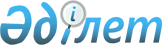 Об утверждении Правил приобретения товаров, работ и услуг Национальным Банком Республики Казахстан, его ведомствами, организациями, входящими в его структуру, и юридическими лицами, пятьдесят и более процентов голосующих акций (долей участия в уставном капитале) которых принадлежат Национальному Банку Республики Казахстан или находятся в его доверительном управлении, и аффилиированными с ними юридическими лицами
					
			Утративший силу
			
			
		
					Постановление Правления Национального Банка Республики Казахстан от 19 декабря 2015 года № 237. Зарегистрировано в Министерстве юстиции Республики Казахстан 3 февраля 2016 года № 12994. Утратило силу постановлением Правления Национального Банка Республики Казахстан от 27 августа 2018 года № 192 (вводится в действие по истечении десяти календарных дней после дня его первого официального опубликования)
      Сноска. Утратило силу постановлением Правления Национального Банка РК от 27.08.2018 № 192 (вводится в действие по истечении десяти календарных дней после дня его первого официального опубликования).

      Примечание РЦПИ!

      Порядок введения в действие настоящего приказа см. п.5
      В соответствии с подпунктом 75) части второй статьи 15 Закона Республики Казахстан от 30 марта 1995 года "О Национальном Банке Республики Казахстан" Правление Национального Банка Республики Казахстан ПОСТАНОВЛЯЕТ:
      1. Утвердить прилагаемые Правила приобретения товаров, работ и услуг Национальным Банком Республики Казахстан, его ведомствами, организациями, входящими в его структуру, и юридическими лицами, пятьдесят и более процентов голосующих акций (долей участия в уставном капитале) которых принадлежат Национальному Банку Республики Казахстан или находятся в его доверительном управлении, и аффилиированными с ними юридическими лицами (далее – Правила).
      2. Признать утратившим силу постановление Правления Национального Банка Республики Казахстан от 24 декабря 2014 года № 260 "Об утверждении Правил приобретения товаров, работ и услуг Национальным Банком Республики Казахстан и юридическими лицами, в отношении которых Национальный Банк Республики Казахстан является учредителем (уполномоченным органом) либо акционером" (зарегистрированное в Реестре государственной регистрации нормативных правовых актов за № 10243, опубликованное в газете "Казахстанская правда" от 21 февраля 2015 года № 35 (27911)).
      3. Административному департаменту (Нурпеисов Д.К.) в установленном законодательством порядке обеспечить:
      1) совместно с Департаментом правового обеспечения (Досмухамбетов Н.М.) государственную регистрацию настоящего постановления в Министерстве юстиции Республики Казахстан;
      2) направление настоящего постановления на официальное опубликование в информационно-правовой системе "Әділет" республиканского государственного предприятия на праве хозяйственного ведения "Республиканский центр правовой информации Министерства юстиции Республики Казахстан" в течение десяти календарных дней после его государственной регистрации в Министерстве юстиции Республики Казахстан;
      3) размещение настоящего постановления на официальном интернет-ресурсе Национального Банка Республики Казахстан после его официального опубликования.
      4. Департаменту международных отношений и связей с общественностью (Казыбаев А.К.) обеспечить направление настоящего постановления на официальное опубликование в периодических печатных изданиях в течение десяти календарных дней после его государственной регистрации в Министерстве юстиции Республики Казахстан. 
      5. Настоящее постановление вводится в действие по истечении десяти календарных дней после дня его первого официального опубликования, за исключением подпункта 2) пункта 11, подпункта 2) части второй пункта 14, абзаца третьего подпункта 1) части второй пункта 16, абзаца третьего подпункта 6) пункта 21, пункта 28, подпункта 2) пункта 29, пунктов 38, 42, подпункта 2) пункта 46, части второй пункта 64, части четвертой пункта 67, подпункта 2) пункта 68, подпункта 2) пункта 69, пункта 71, подпункта 2) пункта 72, подпункта 2) пункта 77, подпункта 2) пункта 79, абзаца третьего подпункта 1), абзаца третьего подпункта 4), подпункта 8) пункта 83, пунктов 91, 95, абзаца третьего подпункта 2) пункта 100, подпунктов 2), 6) пункта 104, пунктов 135, 136, 137, 138, 139, 140, 141, 142, 143, 144, 145, 146, 147, 148, 149, 150, 162, 163, 164, 165, 166, 167, 168, 169, абзаца восьмого подпункта 1) пункта 176, пунктов 203, 204, 205, 206, 207, 208, 209, 210, 211, 212, 213, 214, 215, 216, 217, 242, 243, 244, 245, 246, 247, 248, 249, 250, подпункта 2) части первой пункта 263, части четвертой пункта 265 Правил и приложений 3, 10, 11, 12, 13, 19, 25 к Правилам, которые вводятся в действие с 1 января 2017 года. 
      6. Контроль за исполнением настоящего постановления возложить на заместителя Председателя Национального Банка Республики Казахстан Галиеву Д.Т. Правила
приобретения товаров, работ и услуг Национальным Банком Республики Казахстан, его ведомствами, организациями, входящими в его структуру, и юридическими лицами, пятьдесят и более процентов голосующих акций (долей участия в уставном капитале) которых принадлежат Национальному Банку Республики Казахстан или находятся в его доверительном управлении, и аффилиированными с ними юридическими лицами Глава 1. Общие положения
      Сноска. Заголовок Главы 1 в редакции постановления Правления Национального Банка РК от 27.09.2017 № 187 (вводится в действие по истечении десяти календарных дней после дня его первого официального опубликования).
      1. Настоящие Правила приобретения товаров, работ и услуг Национальным Банком Республики Казахстан, его ведомствами, организациями, входящими в его структуру, и юридическими лицами, пятьдесят и более процентов голосующих акций (долей участия в уставном капитале) которых принадлежат Национальному Банку Республики Казахстан или находятся в его доверительном управлении, и аффилиированными с ними юридическими лицами (далее - Правила), определяют порядок приобретения товаров, работ, услуг подразделениями центрального аппарата, филиалами, представительством Национального Банка Республики Казахстан (далее – Национальный Банк), ведомствами, организациями, входящими в структуру Национального Банка, юридическими лицами, пятьдесят и более процентов голосующих акций (долей участия в уставном капитале) которых принадлежат Национальному Банку или находятся в его доверительном управлении, и аффилиированными с ними юридическими лицами, за исключением:
      1) приобретения услуг у физических лиц по трудовым договорам;
      2) приобретения услуг у физических лиц, не являющихся субъектами предпринимательской деятельности, по договорам возмездного оказания услуг;
      3) приобретения товаров, работ, услуг, необходимых для осуществления монетарной деятельности, а также деятельности по управлению Национальным фондом Республики Казахстан и пенсионными активами единого накопительного пенсионного фонда, за исключением приобретения товаров, работ, услуг, необходимых для осуществления:
      приема, хранения, проведения испытаний и экспертизы драгоценных металлов, драгоценных камней и изделий из них, а также приобретения товаров, работ, услуг, необходимых для осуществления указанных операций; 
      изготовления, покупки, продажи, выкупа, хранения, доставки, вывоза, замены, обработки, упаковки, обмена, изъятия из обращения и уничтожения банкнот и монет национальной валюты, приобретения услуг по определению их дизайна, изготовления информационных материалов о банкнотах и монетах национальной валюты до их выпуска в обращение, а также приобретения товаров, работ, услуг, необходимых для осуществления перечисленных операций;
      функционирования систем жизнеобеспечения (охранной, тревожной и пожарной сигнализации, пожаротушения, связи, контроля доступа, видеоконтроля, вентиляции, кондиционирования, электроснабжения, водоснабжения и теплоснабжения) хранилищ банкнот, монет национальной валюты и драгоценных металлов;
      4) командировочных расходов;
      5) внесения взносов (вкладов), в том числе в уставный капитал юридических лиц;
      6) приобретения ценных бумаг, доли участия в уставном капитале юридических лиц;
      7) выплаты вознаграждений членам органа управления и наблюдательного совета;
      8) приобретения товаров, работ, услуг, связанных с представительскими расходами;
      9) приобретения услуг государственных учреждений, если иное не установлено для них законами Республики Казахстан;
      10) оплаты сборов, других расходов, связанных с разрешением споров в судах, арбитражах и третейских судах;
      11) оплаты сборов и платежей, установленных законодательством Республики Казахстан или законодательством других стран;
      12) приобретения товаров, работ, услуг, необходимых для осуществления уставной деятельности, в том числе направленной на содействие финансовой стабильности банковского сектора посредством финансовой поддержки банков второго уровня;
      13) приобретения товаров, работ, услуг для производства продукции, связанной с выполнением государственных заказов;
      14) приобретения услуг адвокатов, нотариусов, частных судебных исполнителей; 
      15) приобретения финансовых услуг, услуг трансфер-агента, а также товаров, работ, услуг, необходимых для осуществления депозитарной деятельности, за исключением услуг страхования;
      16) приобретения услуг по доверительному управлению имуществом;
      17) приобретения услуг по представлению складов временного хранения, оплаты сборов и других платежей, связанных с приобретением услуг складов временного хранения;
      18) приобретения услуг по обучению в автономной организации образования "Назарбаев Университет", а также повышению квалификации на курсах, семинарах, тренингах, стажировках и в сфере высшего послевузовского образования за рубежом;
      19) приобретения товаров, работ, услуг вследствие возникновения обстоятельств непреодолимой силы, в том числе для локализации и (или) ликвидации последствий чрезвычайных ситуаций и положений, для ликвидации аварий на электроэнергетических объектах, коммуникационных системах жизнеобеспечения и иных опасных производственных объектах;
      20) приобретения товаров, работ, услуг филиалами и представительствами заказчика, расположенными за пределами территории Республики Казахстан;
      21) приобретения товаров, не выпускаемых на территории Республики Казахстан и приобретаемых за рубежом, являющихся основными и (или) вспомогательными для производства продукции заказчика;
      22) приобретения товаров через товарные биржи;
      23) приобретения зарубежных электронных периодических печатных изданий;
      24) приобретения товаров, работ, услуг у субъекта государственной, естественной монополии;
      25) приобретения товаров, работ, услуг, необходимых для реализации государственных программ, поручений Президента Республики Казахстан, решений Правления или Совета директоров Национального Банка.
      Сноска. Пункт 1 в редакции постановления Правления Национального Банка РК от 27.09.2017 № 187 (вводится в действие по истечении десяти календарных дней после дня его первого официального опубликования).


      2. В Правилах используются следующие основные понятия: 
      1) исключен постановлением Правления Национального Банка РК от 27.09.2017 № 187 (вводится в действие по истечении десяти календарных дней после дня его первого официального опубликования);


      2) потенциальный поставщик – физическое лицо, осуществляющее предпринимательскую деятельность, юридическое лицо, временное объединение юридических лиц (консорциум), претендующие на заключение договора о закупке товара, работы, услуги. Физическое лицо, не являющееся субъектом предпринимательской деятельности, является потенциальным поставщиком в случае приобретения заказчиком жилища, принадлежащего на праве частной собственности такому физическому лицу; 
      3) аффилиированное лицо потенциального поставщика – любое физическое или юридическое лицо, которое определяет решения и (или) оказывает влияние на принимаемые потенциальным поставщиком решения, в том числе в силу сделки, совершенной в письменной форме, а также любое физическое или юридическое лицо, в отношении которого потенциальный поставщик имеет такое право;
      4) однородные товары, работы, услуги – товары, работы, услуги, которые не являясь идентичными, имеют сходные характеристики и состоят из схожих компонентов, что позволяет им выполнять одни и те же функции и быть взаимозаменяемыми;
      5) Унификация – приобретение товаров, работ, услуг, направленное на устранение излишнего многообразия посредством сокращения перечня допустимых элементов и решений, приведения их к однотипности;
      6) бюджет – бюджет (смета расходов), бизнес-план (годовой бюджет);
      7) непреодолимая сила (форс-мажор) – чрезвычайные и непредотвратимые события (стихийные явления, военные действия, чрезвычайные ситуации, аварии на электроэнергетических объектах, коммуникационных системах жизнеобеспечения и иных опасных производственных объектах), принятие государством нормативных правовых и правовых актов и другие подобные обстоятельства, которые стороны не в силах предвидеть и предотвратить. К таким обстоятельствам не относится, в частности, отсутствие на рынке нужных товаров, видов работ, услуг;
      8) ответственное подразделение – подразделение центрального аппарата, филиала, представительство, организации Национального Банка, ответственное за приобретение товаров, работ, услуг; 
      9) поставщик – физическое лицо, осуществляющее предпринимательскую деятельность, юридическое лицо, временное объединение юридических лиц (консорциум), выступающее в качестве контрагента заказчика (организатора закупок) в заключенном с ним договоре о закупке товара, работы, услуги. Физическое лицо, не являющееся субъектом предпринимательской деятельности, является поставщиком в случае приобретения заказчиком жилища, принадлежащего на праве частной собственности такому физическому лицу;
      10) Работа – деятельность, имеющая вещественный результат, а также иная деятельность, отнесенная к работам;
      11) комплексные работы – совокупность мероприятий, включающих:
      выполнение проектных и изыскательских работ, строительство "под ключ", управление проектными и изыскательскими работами, строительством "под ключ", и сопутствующую указанным работам поставку товаров и (или) сопутствующее оказание услуг;
      реализацию проектов в сфере информационных технологий "под ключ", в том числе поставку программного обеспечения, консалтинговые услуги по внедрению информационной системы и поставку оборудования;
      12) конкурсная комиссия – коллегиальный орган, создаваемый организатором закупок для выполнения процедур проведения закупок товаров, работ, услуг способом конкурса, предусмотренным Правилами;
      13) конкурсная документация – документация, представляемая потенциальному поставщику для подготовки заявки на участие в конкурсе, в которой содержатся условия и порядок проведения закупок способом конкурса;
      14) услуга – деятельность, направленная на удовлетворение потребности заказчика (организатора закупок), не имеющая вещественного результата;
      15) финансовый год – промежуток времени, начинающийся 1 января и заканчивающийся 31 декабря текущего года;
      16) строительные работы – совокупность работ и услуг, включающая выполнение проектных и изыскательских работ, строительство "под ключ", управление проектными и изыскательскими работами, строительством "под ключ", и сопутствующую указанным работам поставку товаров и (или) сопутствующее оказание услуг; 
      17) Реестр недобросовестных участников государственных закупок – перечень потенциальных поставщиков и поставщиков, формируемый в соответствии с Законом Республики Казахстан от 4 декабря 2015 года "О государственных закупках";
      18) конфликт интересов – ситуация, при которой личные интересы члена конкурсной комиссии могут повлиять на беспристрастность его участия в принятии решений конкурсной комиссией;
      19) экспертная комиссия – коллегиальный орган, создаваемый заказчиком (организатором закупок) для подготовки экспертного заключения в отношении соответствия предложений потенциальных поставщиков технической спецификации приобретаемых товаров, работ, услуг;
      20) эксперт – специалист, определенный заказчиком (организатором закупок) для подготовки экспертного заключения в отношении соответствия предложений потенциальных поставщиков технической спецификации приобретаемых товаров, работ, услуг;
      21) процедура организации и проведения закупок – комплекс взаимосвязанных, последовательных мероприятий, осуществляемых организатором закупок в соответствии с Правилами, в целях заключения с потенциальным поставщиком договора;
      22) организатор закупок – Национальный Банк в лице ответственного подразделения центрального аппарата, филиал, представительство Национального Банка, организация Национального Банка в лице подразделения организации Национального Банка, осуществляющие процедуру организации и проведения закупок; 
      23) портал закупок – информационная система Национального Банка, обеспечивающая проведение электронных закупок;
      24) участие на портале закупок – действия участника портала закупок, выполняемые на портале закупок в целях участия в электронных закупках, в том числе получения информации, размещенной на портале закупок;
      25) участник портала закупок – заказчик (организатор закупок), потенциальный поставщик, их уполномоченные представители, прошедшие регистрацию на портале закупок;
      26) регистрация на портале закупок – допуск физических и юридических лиц к участию в электронных закупках;
      27) оператор портала закупок – работник заказчика (организатора закупок) или уполномоченное структурное подразделение заказчика, осуществляющие деятельность по эксплуатации портала закупок в порядке, определенном владельцем (администратором) портала закупок;
      28) стандартизация – приобретение товаров, работ, услуг, направленное на достижение оптимальной степени упорядочения требований к товару, работе, услуге и процессам посредством установления положений для всеобщего, многократного и добровольного использования в отношении реально существующих и потенциальных задач;
      29) заказчик – Национальный Банк, филиал, представительство, ведомство и организации Национального Банка;
      30) аффилиированные лица заказчика (организатора закупок) – Национальный Банк, в том числе его филиалы, представительство, ведомства и организации Национального Банка;
      31) товар – предмет (вещь), в том числе полуфабрикат или сырье в твердом, жидком или газообразном состоянии, электрическая и тепловая энергия, объективированные результаты творческой интеллектуальной деятельности, вещные права, с которыми допускается совершать сделки купли-продажи;
      32) приобретение товаров, работ, услуг – приобретение заказчиком за счет собственных денег товаров, работ, услуг в порядке, установленном Правилами (далее – закупка);
      33) долгосрочные закупки – приобретение товаров, работ, услуг, осуществляемое в соответствии с планом закупок товаров, работ, услуг, срок поставки (выполнения, оказания) которых превышает двенадцать месяцев;
      34) долгосрочный договор – договор о закупке товара, работы, услуги, заключаемый на срок более двенадцати месяцев в соответствии с планом закупок товаров, работ, услуг;
      35) организации Национального Банка – организации, входящие в структуру Национального Банка, юридические лица, пятьдесят и более процентов голосующих акций (долей участия в уставном капитале) которых принадлежат Национальному Банку или находятся в его доверительном управлении, и аффилиированными с ними юридические лица;
      36) договор – гражданско-правовой договор о поставке товара, выполнении работ, оказании услуг, заключенный между заказчиком и поставщиком в соответствии с Гражданским кодексом Республики Казахстан (Общая часть) от 27 декабря 1994 года, Гражданским кодексом Республики Казахстан (Особенная часть) от 1 июля 1999 года и Правилами; 
      37) Условная цена – цена, рассчитанная с учетом применения к конкурсному ценовому предложению участника конкурса относительного значения критериев, предусмотренных в конкурсной документации, и используемая исключительно при оценке и сопоставлении конкурсных ценовых предложений с целью определения победителя конкурса;
      38) внутренняя кооперация – приобретение заказчиком (организатором закупок) товаров, работ, услуг у Национального Банка или организации Национального Банка;
      39) электронные закупки – приобретение товаров, работ, услуг с использованием портала закупок.
      3. Заказчик (организатор закупок) при проведении закупок основывается на принципах:
      1) оптимального и эффективного расходования денег, используемых для закупок;
      2) представления потенциальным поставщикам равных возможностей для участия в процедуре проведения закупок, кроме случаев, предусмотренных Правилами;
      3) добросовестной конкуренции среди потенциальных поставщиков;
      4) гласности и прозрачности процесса закупок;
      5) оказания поддержки отечественным поставщикам товаров, работ, услуг;
      6) поддержки внутренней кооперации.
      4. Процесс закупки товаров, работ, услуг включает в себя:
      1) формирование и утверждение плана закупок товаров, работ, услуг;
      2) выбор поставщика товаров, работ, услуг и заключение с ним договора; 
      3) исполнение договора.
      5. Правление Национального Банка определяет организацию Национального Банка единым поставщиком услуг по обеспечению функционирования информационно-коммуникационной системы Национального Банка и его организаций.
      6. Организацию и проведение закупок товаров, работ, услуг осуществляют ответственные подразделения. 
      Заказчику (организатору закупок) допускается иметь отдельное структурное подразделение, ответственное за выполнение процедур организации и проведения закупок товаров, работ, услуг.
      7. Документы по проводимым (проведенным) закупкам хранятся в ответственном подразделении заказчика (организатора закупок) в соответствии с утвержденной номенклатурой дел заказчика (организатора закупок). Глава 2. Порядок планирования закупок товаров, работ, услуг
      Сноска. Заголовок Главы 2 в редакции постановления Правления Национального Банка РК от 27.09.2017 № 187 (вводится в действие по истечении десяти календарных дней после дня его первого официального опубликования).
      8. На основании соответствующего бюджета заказчик разрабатывает и утверждает план закупок товаров, работ, услуг по форме согласно приложению 1 к Правилам.
      План закупок товаров, работ, услуг Национального Банка утверждается заместителем Председателя Национального Банка, курирующим административный департамент.
      План закупок товаров, работ, услуг Национального Банка утверждается заместителем Председателя Национального Банка или иным уполномоченным должностным лицом.
      Сноска. Пункт 8 с изменениями, внесенными постановлением Правления Национального Банка РК от 27.09.2017 № 187 (вводится в действие по истечении десяти календарных дней после дня его первого официального опубликования).


      9. План закупок товаров, работ, услуг формируется на финансовый год на основе потребности в товарах, работах, услугах, необходимых для обеспечения деятельности и достижения задач и функций, стратегических планов, инвестиционных программ заказчика. При этом план закупок товаров, работ, услуг также предусматривает долгосрочные закупки на срок, не превышающий трехлетний период.
      10. План закупок товаров, работ, услуг утверждается заказчиком в течение двадцати рабочих дней со дня утверждения соответствующего бюджета и содержит, в том числе следующие основные сведения:
      1) наименование закупаемых товаров, работ, услуг;
      2) суммы, выделенные для осуществления закупок товаров, работ, услуг, без учета налога на добавленную стоимость. Сумма, выделенная для осуществления долгосрочной закупки, указывается с разбивкой на каждый финансовый год;
      3) способ и сроки осуществления закупок товаров, работ, услуг;
      4) планируемые место и сроки поставки товаров, выполнения работ, оказания услуг, в том числе в соответствии с графиком и (или) разбивкой по годам в пределах выделенных и предусмотренных сумм на каждый финансовый год.
      При планировании сроков поставки товаров, выполнения работ, оказания услуг учитывается технологический срок производства и (или) срок доставки приобретаемого товара, а также сроки таможенного оформления товаров, срок выполнения работ, оказания услуг.
      11. Заказчик в течение пяти рабочих дней со дня утверждения плана закупок товаров, работ, услуг, за исключением сведений, составляющих государственные секреты в соответствии с Законом Республики Казахстан от 15 марта 1999 года "О государственных секретах", и (или) сведений, содержащих служебную информацию ограниченного распространения, конфиденциальную информацию, размещает его:
      1) на интернет-ресурсе заказчика;
      2) на портале закупок. 
      12. Решение об осуществлении закупок товаров, работ, услуг принимается заказчиком на основании утвержденного плана закупок товаров, работ, услуг.
      В план закупок товаров, работ, услуг не включаются приобретение товаров, работ, услуг, предусмотренных подпунктами 21), 24) пункта 218, подпунктами 4), 13) пункта 251 Правил.
      13. Заказчик принимает решение об осуществлении закупок товаров, работ, услуг до утверждения бюджета только в случае проведения первого этапа закупок способом конкурса с использованием двухэтапных процедур.
      14. Допускается внесение изменений и (или) дополнений в план закупок товаров, работ, услуг, в том числе в случаях внесения изменений и (или) дополнений в утвержденные стратегические планы, инвестиционные программы, бюджет заказчика.
      Заказчик в течение пяти рабочих дней со дня принятия решения о внесении изменений и (или) дополнений в план закупок товаров, работ, услуг, за исключением сведений, составляющих государственные секреты в соответствии с Законом Республики Казахстан от 15 марта 1999 года "О государственных секретах", и (или) сведений, содержащих служебную информацию ограниченного распространения, конфиденциальную информацию, размещает внесенные изменения и (или) дополнения:
      1) на интернет-ресурсе заказчика;
      2) на портале закупок.
      15. Отказ от осуществления закупок товаров, работ, услуг допускается в случаях: 
      1) сокращения расходов на приобретение товаров, работ, услуг;
      2) обоснованной нецелесообразности приобретения товаров, работ, услуг;
      3) при наступлении обстоятельств непреодолимой силы.
      16. Отказ от закупок осуществляется путем внесения соответствующих изменений в план закупок товаров, работ, услуг.
      В этом случае заказчик в течение пяти рабочих дней со дня принятия заказчиком такого решения:
      1) извещает о принятом решении лиц, участвующих в проводимых закупках и опубликовывает соответствующее объявление:
      на интернет-ресурсе заказчика;
      на портале закупок;
      2) возвращает внесенные обеспечения заявок на участие в конкурсе и (или) обеспечения исполнения договоров.
      В случае отказа заказчика от закупок товаров, работ, услуг, внесение изменений и дополнений в план закупок товаров, работ, услуг, свидетельствующих о последующем увеличении расходов на приобретение, увеличении потребности или возникновении целесообразности приобретения таких товаров, работ, услуг в текущем году не допускается.  Глава 3. Порядок организации и проведения закупок
      Сноска. Заголовок Главы 3 в редакции постановления Правления Национального Банка РК от 27.09.2017 № 187 (вводится в действие по истечении десяти календарных дней после дня его первого официального опубликования). 
Параграф 1. Порядок определения организатора закупок
      17. Для выполнения процедур организации и проведения закупок организатор закупок определяется приказом заказчика: 
      1) в Национальном Банке – Председателем Национального Банка либо лицом, исполняющим его обязанности, либо заместителем Председателя Национального Банка, курирующим ответственное подразделение;
      2) в филиале – директором филиала либо лицом, исполняющим его обязанности;
      3) в организации Национального Банка – первым руководителем или лицом, исполняющим его обязанности, либо исполнительным органом. 
      18. Организатором закупок выступает:
      1) заказчик непосредственно либо в лице своего структурного подразделения, ответственного за выполнение процедур организации и проведения закупок;
      2) аффилиированное лицо заказчика.
      19. Национальный Банк выступает в качестве организатора закупок для организаций Национального Банка либо определяет организатора закупок для них в соответствии с решением Председателя Национального Банка либо лица, исполняющего его обязанности, либо заместителя Председателя Национального Банка, курирующего ответственное подразделение.
      20. Взаимодействие заказчика с организатором закупок устанавливается (определяется) на основании совместного приказа заказчика и организатора закупок либо приказа заказчика, если заказчик и организатор закупок выступают в одном лице. 
      21. Организатор закупок, определенный в соответствии с подпунктом 2) пункта 18 Правил, осуществляет закупки в порядке, установленном Правилами, с соблюдением следующих этапов:
      1) представление заказчиком организатору закупок поручения о проведении процедур организации и проведения закупок с приложением документов, связанных с закупаемыми товарами, работами, услугами;
      2) разработка организатором закупок конкурсной документации на основании представленного заказчиком задания, содержащего документы, установленные Правилами, и представление ее на утверждение заказчику;
      3) утверждение организатором закупок состава конкурсной комиссии, эксперта либо экспертной комиссии;
      4) внесение организатором закупок изменений и (или) дополнений в конкурсную документацию, непротиворечащих представленному заказчиком заданию, и представление их на утверждение заказчику;
      5) размещение организатором закупок объявления о проведении закупок;
      6) направление организатором закупок заказчику предложений и замечаний к проекту договора и (или) технической спецификации конкурсной документации со стороны лиц, зарегистрированных:
      на интернет-ресурсе заказчика (организатора закупок);
      на портале закупок.
      22. В случаях определения организатора закупок в соответствии с подпунктом 2) пункта 18 Правил, заказчики представляют организатору закупок в установленный им срок информацию, необходимую для организации и проведения конкурса, в том числе выписку из плана закупок товаров, работ и услуг, техническую спецификацию закупаемых товаров, работ, услуг, проектно-сметную документацию на строительство объекта при закупках строительных работ, а также незамедлительно уведомляют организатора закупок обо всех изменениях в представленной информации.
      23. В состав конкурсной комиссии, утверждаемой организатором закупок, определенным в соответствии с подпунктом 2) пункта 18 Правил, входят представители заказчика.
      24. По результатам проведения закупок организатор закупок, определенный в соответствии с подпунктом 2) пункта 18 Правил, направляет заказчику копию протокола об итогах закупок для заключения договора с победителем закупок.
      25. При закупке товаров, работ, услуг, подлежащих обязательной сертификации, обязательным условием является требование о наличии сертификата соответствия.
      26. При закупке импортируемых товаров условия поставки регулируются требованиями законодательством Республики Казахстан о поставках, а также международными договорами и международными правилами толкования торговых терминов.  Параграф 2. Требования к потенциальным поставщикам
      27. К участию в проводимых закупках допускается потенциальный поставщик, соответствующий следующим квалификационным требованиям:
      1) обладающий правоспособностью (для юридических лиц), гражданской дееспособностью (для физических лиц);
      2) являющийся платежеспособным, не имеющий налоговой задолженности и задолженности по другим обязательным платежам в бюджет;
      3) не подлежащий процедуре банкротства либо ликвидации.
      Требования, указанные в подпункте 3) настоящего пункта Правил, не распространяются на потенциальных поставщиков, в отношении которых проводится процедура реабилитации, а также потенциальных поставщиков, являющихся участниками мер государственной поддержки, для которых применение ускоренной реабилитационной процедуры является обязательным.
      28. К участию в проводимых электронных закупках допускаются участники портала закупок. Для признания потенциальных поставщиков участниками портала закупок и их регистрации на портале закупок потенциальные поставщики представляют заказчику нотариально засвидетельствованные копии документов, подтверждающих правоспособность для юридических лиц и гражданскую дееспособность для физических лиц.
      29. Потенциальный поставщик в подтверждение его соответствия квалификационным требованиям, установленным пунктом 27 Правил, представляет организатору закупок документы, предусмотренные:
      1) подпунктами 3), 5) пункта 8 типовой конкурсной документации по форме согласно приложению 2 к Правилам (далее – типовая конкурсная документация);
      2) подпунктами 2), 4) пункта 8 электронной типовой конкурсной документации по форме согласно приложению 3 к Правилам (далее – электронная типовая конкурсная документация).
      Потенциальный поставщик – нерезидент Республики Казахстан в подтверждение его соответствия квалификационным требованиям, установленным пунктом 27 Правил, представляет те же документы, что и резиденты Республики Казахстан, либо документы, содержащие аналогичные сведения о квалификации потенциального поставщика – нерезидента Республики Казахстан, апостилированные (легализованные) в соответствии с международными договорами, ратифицированными Республикой Казахстан, с засвидетельствованным нотариусом переводом на языки конкурсной документации. 
      30. Допускается подтверждение потенциальным поставщиком соответствия квалификационным требованиям посредством представления одного из следующих документов:
      1) документа, подтверждающего присвоение потенциальному поставщику рейтинга международной рейтинговой организации;
      2) выписки из фондовой биржи о включении потенциального поставщика в официальный листинг биржи.
      Правоспособность потенциального поставщика, осуществляющего виды деятельности, подлежащие лицензированию, подтверждается посредством государственной информационной системы в соответствии с Законом Республики Казахстан от 24 ноября 2015 года "Об информатизации".
      В случае отсутствия сведений в государственной информационной системе потенциальный поставщик представляет нотариально засвидетельствованную копию соответствующей лицензии, выданной в соответствии с Законом Республики Казахстан от 16 мая 2014 года "О разрешениях и уведомлениях".
      31. Подтверждение потенциальным поставщиком соответствия квалификационному требованию о платежеспособности допускается посредством представления обеспечения заявки на участие в конкурсе в виде банковской гарантии одного либо нескольких банков-резидентов Республики Казахстан в размере, равном 100 (ста) процентам от суммы проводимых закупок, вместе с заявкой на участие в конкурсе при осуществлении закупок способом конкурса, в том числе с использованием двухэтапных процедур, с применением торгов на понижение цены. 
      32. Квалификационные требования, установленные пунктом 27 Правил, распространяются также на физических и юридических лиц, которых потенциальный поставщик предусматривает привлечь в качестве субподрядчиков по выполнению работ либо соисполнителей по оказанию услуг, являющихся предметом проводимых закупок.
      Потенциальный поставщик, который предусматривает привлечь субподрядчиков по выполнению работ либо соисполнителей по оказанию услуг, представляет организатору закупок документы, подтверждающие соответствие привлекаемых субподрядчиков либо соисполнителей квалификационным требованиям, установленным пунктом 27 Правил.
      Предельные объемы работ и услуг, которые передаются субподрядчикам по выполнению работ либо соисполнителям по оказанию услуг, не превышают двух третей от общего объема закупаемых работ или услуг.
      33. Квалификационные требования, установленные пунктом 27 Правил, не распространяются при осуществлении закупок способами: 
      1) конкурса с применением особого порядка;
      2) из одного источника путем заключения договора по подпунктам 1), 2), 3), 4), 5), 6), 7), 9), 11), 13), 14), 16), 20), 21), 24) пункта 218 Правил;
      3) запроса ценовых предложений.
      34. Не допускается установление квалификационных требований, не предусмотренных пунктом 27 Правил.
      35. Потенциальный поставщик признается несоответствующим квалификационным требованиям в случае наличия одного из следующих оснований: 
      1) непредставления документа (документов) для подтверждения соответствия квалификационным требованиям потенциального поставщика и (или) привлекаемого им субподрядчика (соисполнителя) работ либо услуг;
      2) установления факта несоответствия квалификационным требованиям на основании информации, содержащейся в документах, представленных потенциальным поставщиком для подтверждения его соответствия, а также несоответствия привлекаемого им субподрядчика по выполнению работ либо соисполнителя по оказанию услуг квалификационным требованиям;
      3) установления факта представления недостоверной информации по квалификационным требованиям.
      Достоверность информации по квалификационным требованиям, предоставляемой потенциальным поставщиком, устанавливается заказчиком, (организатором закупок) на любой стадии осуществления закупок.
      36. Не допускается признание потенциального поставщика и (или) привлекаемого им субподрядчика по выполнению работ либо соисполнителя по оказанию услуг несоответствующим квалификационным требованиям по основаниям, не предусмотренным пунктом 35 Правил. Глава 4. Способы осуществления закупок
      Сноска. Заголовок Главы 4 в редакции постановления Правления Национального Банка РК от 27.09.2017 № 187 (вводится в действие по истечении десяти календарных дней после дня его первого официального опубликования).
      37. Закупки осуществляются одним из следующих способов:
      1) конкурса, в том числе с использованием двухэтапных процедур, с применением торгов на понижение цены, особого порядка;
      2) из одного источника путем заключения договора; 
      3) запроса ценовых предложений, в том числе путем размещения объявления, без размещения объявления.
      38. Закупки, осуществляемые способами, предусмотренными подпунктами 1), 3) пункта 37 Правил, допускаются проводить посредством электронных закупок.
      Часть первая настоящего пункта не распространяется на закупки, осуществляемые способами конкурса с применением особого порядка и запроса ценовых предложений без размещения объявления.
      39. Способ закупок товара, работы, услуги выбирается заказчиком самостоятельно.
      40. Заказчик определяет способ осуществления закупок исходя из годовых объемов товаров, работ, услуг, необходимых для обеспечения его деятельности. Глава 5. Порядок осуществления закупок способом конкурса
      Сноска. Заголовок Главы 5 в редакции постановления Правления Национального Банка РК от 27.09.2017 № 187 (вводится в действие по истечении десяти календарных дней после дня его первого официального опубликования). 
Параграф 1. Порядок организации и проведения закупок товаров, работ, услуг способом конкурса
      41. Организация и проведение закупок товаров, работ, услуг, осуществляемых способом конкурса, предусматривают выполнение следующих последовательных мероприятий:
      1) определение заказчиком организатора закупок;
      2) разработка организатором закупок конкурсной документации на основании типовой конкурсной документации по форме согласно приложению 2 к Правилам;
      3) формирование и утверждение состава конкурсной комиссии, секретаря конкурсной комиссии, а также допускается формирование и утверждение экспертной комиссии (эксперта);
      4) утверждение заказчиком конкурсной документации;
      5) размещение организатором закупок объявления об осуществлении закупок товаров, работ, услуг способом конкурса и копии конкурсной документации на интернет-ресурсе заказчика (организатора закупок);
      6) разъяснение организатором закупок положений конкурсной документации потенциальным поставщикам, получившим ее копию, в порядке, предусмотренном пунктами 76, 77, 78 Правил, посредством интернет-ресурса заказчика (организатора закупок);
      7) регистрация организатором закупок представленных заявок на участие в конкурсе в журнале регистрации заявок на участие в конкурсе по форме согласно приложению 4 к Правилам;
      8) вскрытие конкурсной комиссией конвертов с заявками на участие в конкурсе, а также оформление протокола вскрытия конвертов с заявками на участие в конкурсе по форме согласно приложению 5 к Правилам;
      9) опубликование организатором закупок на интернет-ресурсе заказчика (организатора закупок) текста протокола вскрытия конвертов с заявками на участие в конкурсе;
      10) рассмотрение конкурсной комиссией заявок на участие в конкурсе для определения потенциальных поставщиков, соответствующих квалификационным требованиям и требованиям конкурсной документации; 
      11) формирование и подписание конкурсной комиссией протокола предварительного допуска к участию в конкурсе по форме согласно приложению 6 к Правилам, в случае определения потенциальных поставщиков несоответствующих квалификационным требованиям и требованиям конкурсной документации, опубликование его текста на интернет-ресурсе заказчика (организатора закупок);
      12) определение и формирование конкурсной комиссией перечня потенциальных поставщиков, которые допущены к участию в конкурсе, и размера условных скидок, оформление и подписание протокола о допуске к участию в конкурсе по форме согласно приложению 7 к Правилам;
      13) опубликование организатором закупок на интернет-ресурсе заказчика (организатора закупок) текста протокола о допуске к участию в конкурсе; 
      14) регистрация организатором закупок сведений в журнале регистрации конкурсных ценовых предложений по форме согласно приложению 8 к Правилам, представленных потенциальными поставщиками, допущенными к участию в конкурсе, конвертов с конкурсными ценовыми предложениями;
      15) вскрытие конвертов с конкурсными ценовыми предложениями участников конкурса, оценка и сопоставление конкурсной комиссией конкурсных ценовых предложений (подведение итогов закупок способом конкурса);
      16) оформление и подписание конкурсной комиссией протокола об итогах закупок способом конкурса по форме согласно приложению 9 к Правилам, опубликование его текста на интернет-ресурсе заказчика (организатора закупок);
      17) заключение заказчиком договора с победителем конкурса.
      42. Организация и проведение электронных закупок, осуществляемых способом конкурса, предусматривают выполнение следующих последовательных мероприятий: 
      1) направление заказчиком организатору закупок приглашения, за исключением случаев, когда заказчик и организатор закупок выступают в одном лице;
      2) формирование и утверждение состава конкурсной комиссии, секретаря конкурсной комиссии, а также допускается формирование и утверждение экспертной комиссии (эксперта);
      3) разработка организатором закупок конкурсной документации согласно приложению 3 к Правилам;
      4) утверждение заказчиком конкурсной документации;
      5) размещение организатором закупок на портале закупок объявления об осуществлении электронных закупок способом конкурса, утвержденных состава конкурсной комиссии (экспертной комиссии (эксперта) при наличии), секретаря конкурсной комиссии, конкурсной документации; 
      6) разъяснение организатором закупок положений конкурсной документации потенциальным поставщикам, получившим ее копию, в порядке, предусмотренном пунктами 76, 77, 78 Правил, посредством портала закупок;
      7) автоматическая регистрация на портале закупок заявок на участие в конкурсе, в том числе конкурсного ценового предложения, которое становится доступным организатору закупок только после допуска потенциального поставщика на участие в конкурсе либо в случае представления на конкурс менее двух заявок на участие в конкурсе;
      8) автоматическое вскрытие заявок на участие в конкурсе и публикация на портале закупок протокола вскрытия заявок на участие в конкурсе по форме согласно приложению 10 к Правилам;
      9) рассмотрение конкурсной комиссией посредством портала закупок заявок на участие в конкурсе для определения потенциальных поставщиков, соответствующих квалификационным требованиям и требованиям конкурсной документации;
      10) формирование и подписание конкурсной комиссией протокола предварительного допуска к участию в конкурсе по форме согласно приложению 11 к Правилам, в случае определения потенциальных поставщиков несоответствующих квалификационным требованиям и требованиям конкурсной документации, опубликование его текста на портале закупок;
      11) автоматическая регистрация на портале закупок заявок на участие в конкурсе, приведенных потенциальными поставщиками в соответствие с квалификационными требованиями и требованиями конкурсной документации;
      12) определение конкурсной комиссией посредством портала закупок потенциальных поставщиков, допущенных к участию в конкурсе, и размера условных скидок, оформление и подписание протокола о допуске к участию в конкурсе по форме согласно приложению 12 к Правилам;
      13) автоматическое вскрытие, оценка, сопоставление конкурсных ценовых предложений участников конкурса и определение победителя конкурса;
      14) автоматическая публикация на портале закупок протокола об итогах электронных закупок способом конкурса по форме согласно приложению 13 к Правилам;
      15) заключение заказчиком договора с победителем конкурса.
      43. При осуществлении способом конкурса закупок товаров, работ, услуг, не являющихся однородными, организатор закупок организует и проводит единые закупки указанным способом с обязательным разделением таких товаров, работ, услуг в конкурсной документации на лоты.
      При осуществлении закупок способом конкурса однородных товаров, работ, услуг организатор закупок в конкурсной документации делит однородные товары, работы, услуги на лоты по месту их поставки (выполнения, оказания).
      При осуществлении закупок способом конкурса нескольких видов однородных товаров, работ, услуг организатор закупок в конкурсной документации делит товары, работы, услуги на лоты по их однородным видам и (или) по месту их поставки (выполнения, оказания).
      При осуществлении закупок строительных работ, комплексных работ организатор закупок в конкурсной документации делит на лоты работы, неразрывно связанные со строительством и товары, не связанные со строительством. 
      44. Рассмотрение заявок на участие в конкурсе, оценка и сопоставление конкурсных ценовых предложений участников конкурса, а также определение победителя конкурса осуществляются по каждому лоту, предусмотренному в конкурсной документации.
      45. В конкурсе участвуют потенциальные поставщики, определенные по итогам рассмотрения заявок на участие в конкурсе, соответствующие квалификационным требованиям и требованиям конкурсной документации, и признанные конкурсной комиссией участниками конкурса. Параграф 2. Порядок формирования и утверждения конкурсной документации
      46. Конкурсная документация разрабатывается организатором закупок на государственном и русском языках с учетом требований по защите государственных секретов, предусмотренных Законом Республики Казахстан от 15 марта 1999 года "О государственных секретах", при проведении:
      1) закупок способом конкурса на основании типовой конкурсной документации;
      2) электронных закупок способом конкурса на основании электронной типовой конкурсной документации.
      47. Конкурсная документация утверждается:
      в Национальном Банке – заместителем Председателя Национального Банка, курирующим ответственное подразделение, или иным уполномоченным должностным лицом;
      в филиале Национального Банка – директором филиала или лицом, исполняющим его обязанности;
      в организации Национального Банка – первым руководителем или иным уполномоченным должностным лицом.
      48. В конкурсной документации не допускается содержание указаний на товарные знаки, знаки обслуживания, фирменные наименования, патенты, полезные модели, промышленные образцы, наименование места происхождения товара и наименование производителя, а также иных характеристик, определяющих принадлежность приобретаемого товара, работы, услуги отдельному потенциальному поставщику, за исключением случаев осуществления закупок для доукомплектования, модернизации и дооснащения основного (установленного) оборудования. 
      49. В целях определения наименьшего условного конкурсного ценового предложения допускается указание организатором закупок в конкурсной документации следующих критериев, влияющих на конкурсное ценовое предложение участников конкурса:
      наличие у потенциального поставщика:
      опыта работы на рынке товаров, работ, услуг, являющихся предметом проводимых закупок;
      документа о проведении добровольного подтверждения соответствия предлагаемых товаров;
      сертифицированной системы (сертифицированных систем) менеджмента качества в соответствии с требованиями национальных стандартов;
      сертифицированной системы (сертифицированных систем) менеджмента управления окружающей средой в соответствии с требованиями национальных стандартов и (или) подтверждения соответствия стандарту экологически чистой продукции;
      сертификата происхождения товара, статуса отечественного поставщика работ и услуг.
      50. Конкурсная комиссия при оценке и сопоставлении всех представленных заявок на участие в конкурсе учитывает критерии, перечисленные в пункте 49 Правил, оговоренные в конкурсной документации, и применяет их к неотклоненным заявкам на участие в конкурсе, за исключением случаев, когда на участие в конкурсе представлена одна заявка на участие в конкурсе.
      51. В случае непредставления потенциальным поставщиком документов, подтверждающих критерии, влияющие на конкурсное ценовое предложение, конкурсная комиссия не применяет к такому потенциальному поставщику условную скидку, при этом непредставление документов, подтверждающих критерии, влияющие на конкурсное ценовое предложение, не является основанием для отклонения такой заявки.
      52. При рассмотрении вопроса наличия опыта работы потенциального поставщика, участвующего в конкурсе по закупкам товаров, работ, услуг, конкурсная комиссия условно уменьшает цену заявки на участие в конкурсе на 0,3 (ноль целых три десятых) процента за каждый календарный год наличия у потенциального поставщика опыта работы на рынке закупаемых товаров, работ, услуг, начиная с одного года, но не более 1,5 (одной целой пяти десятых) процентов. В случае наличия опыта работы до одного года или его отсутствия такой процент не устанавливается.
      Опыт работы на рынке товаров, работ, услуг определяется с даты государственной регистрации (перерегистрации) юридического лица (филиала, представительства), выдачи документа, представляющего право на осуществление предпринимательской деятельности без образования юридического лица, либо с даты выдачи лицензии (разрешения).
      53. При наличии документа о проведении добровольного подтверждения соответствия предлагаемых товаров конкурсная комиссия условно уменьшает цену такой заявки на участие в конкурсе на 1 (один) процент.
      54. При наличии документа, подтверждающего сертификацию системы менеджмента качества в соответствии с требованиями национальных стандартов по закупаемым товарам, работам, услугам, конкурсная комиссия условно уменьшает цену такой заявки на участие в конкурсе на 1 (один) процент.
      55. При наличии документа, подтверждающего сертификацию системы менеджмента управления окружающей среды в соответствии с требованиями национальных стандартов и (или) подтверждающего соответствие стандарту экологически чистой продукции по закупаемым товарам, работам, услугам, конкурсная комиссия условно уменьшает цену такой заявки на участие в конкурсе на 1 (один) процент.
      56. Конкурсная комиссия уменьшает условную цену заявки на участие в конкурсе:
      на 1 (один) процент – при наличии сертификата о происхождении товара;
      на 5 (пять) процентов – при наличии статуса отечественного поставщика работ, услуг. Параграф 3. Порядок утверждения составов конкурсной комиссии, экспертной комиссии либо эксперта
      57. Для выполнения процедур проведения закупок товаров, работ, услуг способом конкурса организатор закупок на каждый конкурс отдельно создает конкурсную комиссию и определяет секретаря конкурсной комиссии.
      Решение о создании конкурсной комиссии и определении секретаря конкурсной комиссии:
      1) в случае, когда организатором закупок выступает сам заказчик непосредственно либо в лице своего структурного подразделения, ответственного за выполнение процедур организации и проведения закупок, принимается:
      в Национальном Банке – заместителем Председателя Национального Банка, курирующим ответственное подразделение, или иным уполномоченным должностным лицом;
      в филиале Национального Банка – директором филиала или лицом, исполняющим его обязанности;
      в организации Национального Банка – первым руководителем или лицом, исполняющим его обязанности, либо исполнительным органом или иным уполномоченным должностным лицом;
      2) в случае, когда организатором закупок определено аффилиированное лицо заказчика – первым руководителем или лицом, исполняющим его обязанности, либо исполнительным органом организатора закупок.
      В состав конкурсной комиссии допускается включение представителей уполномоченного органа в соответствующей сфере деятельности по согласованию с ними.
      58. Членами конкурсной комиссии являются председатель, заместитель председателя и другие члены конкурсной комиссии. Во время отсутствия председателя конкурсной комиссии его функции выполняет заместитель председателя конкурсной комиссии. Общее количество членов конкурсной комиссии составляет нечетное число, не менее трех человек.
      59. Если организатором закупок выступает заказчик – организация Национального Банка непосредственно либо в лице своего ответственного подразделения, председателем конкурсной комиссии определяется первый руководитель организации Национального Банка или его заместитель.
      60. Если организатором закупок выступает заказчик – Национальный Банк непосредственно либо в лице своего ответственного подразделения, председателем конкурсной комиссии определяется заместитель Председателя Национального Банка, курирующий ответственное подразделение, или должностное лицо не ниже руководителя данного ответственного подразделения.
      Если организатором закупок выступает заказчик – филиал Национального Банка, председателем конкурсной комиссии определяется директор филиала или заместитель директора филиала.
      61. Если организатором закупок выступает аффилиированное лицо заказчика, определенное согласно подпункту 2) пункта 18 и пункту 19 Правил, председателем конкурсной комиссии определяется должностное лицо не ниже заместителя первого руководителя организатора закупок.
      62. Председатель конкурсной комиссии:
      1) планирует работу и руководит деятельностью конкурсной комиссии;
      2) председательствует на заседаниях конкурсной комиссии;
      3) осуществляет иные функции, предусмотренные Правилами.
      63. Конкурсная комиссия действует со дня вступления в силу решения о ее создании и прекращает свою деятельность со дня заключения договора.
      Заседания конкурсной комиссии проводятся при условии присутствия простого большинства из общего числа членов конкурсной комиссии и оформляются протоколом, который подписывается присутствующими членами конкурсной комиссии и секретарем конкурсной комиссии. В случае отсутствия какого-либо члена конкурсной комиссии в протоколе заседания конкурсной комиссии указывается причина его отсутствия.
      64. Решение конкурсной комиссии принимается открытым голосованием и считается принятым, если за него подано большинство голосов от общего количества присутствующих на заседании членов конкурсной комиссии. 
      Решение конкурсной комиссии по электронным закупкам принимается путем голосования на портале закупок и считается принятым, если за него подано большинство голосов от общего количества членов конкурсной комиссии.
      В случае равенства голосов голос председателя конкурсной комиссии или, в случае его отсутствия, заместителя председателя является решающим. 
      В случае несогласия с решением конкурсной комиссии любой член данной конкурсной комиссии составляет особое мнение, которое излагается в письменном виде и прикладывается к протоколу заседания конкурсной комиссии.
      65. Допускается создание экспертной комиссии либо определение эксперта:
      1) для подготовки технического задания и (или) технической спецификации закупаемых товаров, работ, услуг на стадии разработки конкурсной документации; 
      2) для представления экспертного заключения по представленным потенциальными поставщиками заявкам на участие в конкурсе на стадии их рассмотрения конкурсной комиссией.
      При этом не допускается привлечение в качестве эксперта лица:
      1) заинтересованного в результатах процедур закупок;
      2) являющегося близким родственником первых руководителей заказчика (организатора закупок) либо аффилиированных лиц заказчика (организатора закупок).
      В случае отсутствия у организатора закупок экспертов, соответствующих установленным требованиям, организатор закупок либо заказчик привлекает государственных служащих соответствующего профиля для работы в качестве экспертов либо иных специалистов, специализация которых соответствует закупаемым работам. Государственные служащие привлекаются в качестве экспертов на безвозмездной основе, а иные специалисты привлекаются как на платной, так и на безвозмездной основе по договоренности сторон.
      Обязательным условием для привлечения того или иного лица в качестве эксперта является соответствие профиля его деятельности предмету закупок.
      В случае привлечения нескольких экспертов организатор закупок образовывает экспертную комиссию из числа привлеченных экспертов и определяет среди них руководителя экспертной комиссии.
      Выбор лиц, привлекаемых в качестве экспертов на платной основе, осуществляется в соответствии с Правилами. 
      При организации закупок допускается привлекать организатором закупок в качестве экспертов специалистов заказчика, организатора закупок.
      Эксперты не голосуют при принятии конкурсной комиссией решения.
      66. Эксперт (экспертная комиссия) дает экспертное заключение на предмет соответствия предлагаемых потенциальными поставщиками товаров, работ, услуг требованиям конкурсной документации и не имеет право голоса при принятии конкурсной комиссией решения. Заключение эксперта (экспертной комиссии) обязательно учитывается конкурсной комиссией только в том случае, если оно составлено в пределах требований, предусмотренных конкурсной документацией. Экспертное заключение оформляется в письменном виде, подписывается экспертом (членами экспертной комиссии) и прилагается к протоколу о допуске к участию в конкурсе.
      В случае несогласия эксперта с заключением экспертной комиссии им излагается особое мнение в письменном виде, которое прилагается к заключению экспертной комиссии и является его неотъемлемой частью.
      67. Организационная деятельность конкурсной комиссии обеспечивается секретарем конкурсной комиссии. Секретарь конкурсной комиссии не является членом конкурсной комиссии и не имеет права голоса при принятии конкурсной комиссией решений.
      Секретарь конкурсной комиссии определяется из числа работников ответственного подразделения.
      Секретарь конкурсной комиссии:
      1) формирует повестку дня заседания конкурсной комиссии, обеспечивает конкурсную комиссию необходимыми документами, организует проведение заседания конкурсной комиссии;
      2) оформляет и подписывает у членов конкурсной комиссии решения конкурсной комиссии и другие документы, связанные с проводимым конкурсом;
      3) размещает текст решений конкурсной комиссии, заключения эксперта (экспертной комиссии) и другие документы, связанные с проводимым конкурсом, на интернет-ресурсе заказчика (организатора закупок);
      4) обеспечивает сохранность документов и материалов закупок товаров, работ, услуг с момента вскрытия заявок на участие в конкурсе;
      5) осуществляет иные функции, предусмотренные Правилами.
      При проведении электронных закупок секретарь конкурсной комиссии:
      1) формирует повестку дня заседания конкурсной комиссии, обеспечивает конкурсную комиссию необходимыми документами, организует проведение заседания конкурсной комиссии;
      2) размещает текст решений конкурсной комиссии, заключения эксперта (экспертной комиссии) и другие документы, связанные с проводимым конкурсом, на портале закупок;
      3) осуществляет иные функции, предусмотренные Правилами. Параграф 4. Порядок извещения о проведении конкурса и представления потенциальным поставщикам конкурсной документации
      68. Организатор закупок не позднее пяти рабочих дней со дня утверждения конкурсной документации, но не менее чем за десять календарных дней до окончательной даты представления потенциальными поставщиками заявок на участие в конкурсе опубликовывает:
      1) на интернет-ресурсе заказчика (организатора закупок) текст объявления об осуществлении закупок способом конкурса и текст утвержденной конкурсной документации;
      2) на портале закупок текст объявления об осуществлении электронных закупок способом конкурса и текст утвержденной конкурсной документации.
      69. В случае осуществления повторных закупок способом конкурса организатор закупок не позднее пяти рабочих дней со дня утверждения конкурсной документации, но не менее чем за семь календарных дней до окончательной даты представления заявок на участие в конкурсе, опубликовывает:
      1) на интернет-ресурсе заказчика (организатора закупок) текст объявления об осуществлении повторных закупок способом конкурса и текст утвержденной конкурсной документации;
      2) на портале закупок текст объявления об осуществлении электронных закупок способом конкурса и текст утвержденной конкурсной документации.
      70. Объявление об осуществлении закупок способом конкурса оформляется в соответствии с утвержденной конкурсной документацией по форме согласно приложению 14 к Правилам и содержит следующие сведения:
      1) полное наименование, электронный и почтовый (юридический) адрес организатора закупок;
      2) наименование осуществляемых закупок товаров, работ, услуг;
      3) фамилию, имя, отчество (при его наличии) секретаря конкурсной комиссии, его должность и контактный телефон;
      4) наименование, а также требуемые объем, место и сроки поставки товаров, выполнения работ, оказания услуг;
      5) способ получения конкурсной документации;
      6) место и окончательный срок представления заявок на участие в конкурсе, а также день, время и место вскрытия конвертов с заявками на участие в конкурсе.
      71. При проведении электронных закупок способом конкурса объявление об осуществлении электронных закупок способом конкурса составляется непосредственно на портале закупок и содержит сведения, предусмотренные пунктом 70 Правил.
      72. Сведения о лицах, которые получили конкурсную документацию, изъявивших желание участвовать в закупках автоматически регистрируются:
      1) на интернет-ресурсе заказчика (организатора закупок);
      2) на портале закупок при проведении электронных закупок.
      73. При регистрации лиц, получивших конкурсную документацию, указываются следующие сведения:
      1) наименование и срок проведения закупок товаров, работ, услуг способом конкурса;
      2) полное наименование заказчика и организатора закупок, их место нахождения;
      3) сведения о потенциальных поставщиках (полное наименование, местонахождение и контактные телефоны потенциального поставщика);
      4) время и дата получения текста конкурсной документации.
      74. Не допускается представление текста конкурсной документации до опубликования объявления об осуществлении закупок товаров, работ, услуг способом конкурса. Параграф 5. Порядок разъяснения положений конкурсной документации
      75. Разъяснение положений конкурсной документации проводится организатором закупок.
      76. Потенциальные поставщики, получившие конкурсную документацию, обращаются с запросом к организатору закупок о разъяснении положений конкурсной документации не менее чем за пять календарных дней до истечения окончательного срока представления заявок на участие в конкурсе. 
      Запрос о разъяснении положений конкурсной документации направляется организатору закупок способами, указанными в конкурсной документации.
      77. Организатор закупок в течение двух рабочих дней со дня получения запроса представляет ответ на него без указания от кого поступил запрос с уведомлением по электронной почте потенциальных поставщиков, получивших конкурсную документацию, путем опубликования текста разъяснения положений конкурсной документации:
      1) на интернет-ресурсе заказчика (организатора закупок);
      2) на портале закупок при проведении электронных закупок.
      78. Организатор закупок в срок не позднее трех календарных дней до истечения окончательной даты представления заявок на участие в конкурсе по собственной инициативе или в ответ на запрос потенциального поставщика, получившего конкурсную документацию, вносит изменения и (или) дополнения в конкурсную документацию. Внесение изменений и (или) дополнений в конкурсную документацию утверждается в порядке, установленном пунктом 47 Правил.
      79. Организатор закупок не позднее двух рабочих дней со дня принятия решения о внесении изменений и (или) дополнений в конкурсную документацию размещает текст внесенных изменений и (или) дополнений в конкурсную документацию:
      1) на интернет-ресурсе заказчика (организатора закупок);
      2) на портале закупок при проведении электронных закупок.
      80. Окончательный срок представления заявок на участие в конкурсе продлевается на срок не менее чем на пять календарных дней. Параграф 6. Порядок представления заявок на участие в конкурсе
      81. Заявка на участие в конкурсе является формой выражения согласия потенциального поставщика осуществить поставку товаров, выполнить работы, оказать услуги в соответствии с требованиями и условиями, установленными конкурсной документацией.
      82. Потенциальный поставщик представляет одну заявку на участие в конкурсе до истечения окончательного срока ее представления, указанного в конкурсной документации.
      Заявка на участие в конкурсе содержит подтверждение потенциального поставщика о согласии на расторжение договора в случае выявления фактов, предусмотренных пунктом 282 Правил, и в случае отказа заказчика от закупок в соответствии с пунктом 15 Правил.
      Сведения, а также документы, прикладываемые к заявке на участие в конкурсе, определяются пунктом 83 Правил.
      Срок действия заявки на участие в конкурсе соответствует требуемому сроку, установленному конкурсной документацией.
      83. Заявка на участие в конкурсе, представляемая потенциальным поставщиком, изъявившим желание участвовать в конкурсе, организатору закупок содержит:
      1) заполненную и подписанную потенциальным поставщиком заявку:
      по форме согласно приложениям 2, 3 к типовой конкурсной документации;
      по форме согласно приложению 1 к электронной типовой конкурсной документации.
      Потенциальный поставщик при представлении заявки на участие в конкурсе подтверждает достоверность сведений, указанных в ней; 
      2) перечень документов, подтверждающих соответствие его и привлекаемых им субподрядчиков (соисполнителей) квалификационным требованиям;
      3) документы, подтверждающие критерии, влияющие на конкурсное ценовое предложение участников конкурса (при наличии);
      4) сведения о субподрядчиках по выполнению работ (соисполнителях при оказании услуг) (при наличии) и об условии запрета передачи потенциальным поставщиком субподрядчикам (соисполнителям) на субподряд (соисполнение) в совокупности более двух третей объема работ (стоимости строительства), услуг:
      по форме согласно приложению 5 к типовой конкурсной документации;
      по форме согласно приложению 4 к электронной типовой конкурсной документации;
      5) техническую спецификацию с указанием наименований предлагаемых товаров, места их происхождения, года выпуска, модели при ее наличии, а также описанием функциональных, технических, качественных и эксплуатационных характеристик товаров, работ, услуг, сроков и (или) количества товаров, объемов выполнения работ, оказания услуг, представления гарантий качества к обслуживанию товара, расходов на эксплуатацию товара, срока представления гарантии на товар, работы, услуги при ее наличии, условий поставки товара, выполнения работ, оказания услуг;
      6) обеспечение заявки на участие в конкурсе в размере, установленном пунктом 99 Правил, в виде банковской гарантии либо платежного документа, подтверждающего гарантийный денежный взнос, размещаемый на банковском счете организатора закупок либо на счете заказчика;
      7) доверенность лицу (лицам), представляющему (представляющим) интересы потенциального поставщика, за исключением первого руководителя потенциального поставщика, имеющего право подписи без доверенности, в соответствии с уставом потенциального поставщика, на подписание заявки на участие в конкурсе и на участие в заседаниях конкурсной комиссии;
      8) конкурсное ценовое предложение при проведении электронных закупок способами конкурса, конкурса с использованием двухэтапных процедур.
      84. Заявка на участие в конкурсе представляется потенциальным поставщиком организатору закупок в прошитом виде, с пронумерованными страницами, последняя страница заверяется его подписью и печатью (при ее наличии).
      Техническая спецификация заявки на участие в конкурсе (в прошитом виде с пронумерованными страницами, последняя страница, заверенная подписью и печатью потенциального поставщика (при ее наличии)) и оригинал банковской гарантии либо платежного документа, подтверждающего обеспечение заявки на участие в конкурсе, прикладываются отдельно. При осуществлении платежа электронным способом потенциальный поставщик представляет организатору закупок распечатку или иное отображение содержания электронного платежного документа на бумажном носителе, заверенного банком.
      85. Заявка на участие в конкурсе печатается или пишется несмываемыми чернилами, подписывается потенциальным поставщиком и скрепляется печатью (при ее наличии).
      86. В заявке на участие в конкурсе не допускаются вставки между строками, подтирки или приписки, за исключением тех случаев, когда потенциальному поставщику необходимо исправить грамматические или арифметические ошибки.
      87. Потенциальный поставщик, изъявивший желание участвовать в закупках товаров, работ, услуг способом конкурса, представляет заявку на участие в конкурсе до истечения окончательного срока их представления в запечатанном конверте, на лицевой стороне которого указывается полное наименование и почтовый (юридический) адрес потенциального поставщика (с целью возврата заявки на участие в конкурсе невскрытой, если она будет объявлена "опоздавшей"), полное наименование и почтовый адрес организатора закупок, наименование закупок способом конкурса, а также текст следующего содержания: "Конкурс по закупке (указать наименование конкурса)" и "Не вскрывать до: (указать дату и время вскрытия заявок на участие в конкурсе)".
      88. В течение срока, установленного конкурсной документацией, организатор закупок принимает конверты с заявками на участие в конкурсе.
      89. Организатор закупок:
      1) проверяет наличие документального подтверждения полномочий представителя потенциального поставщика, представившего нарочно конверт с заявкой на участие в конкурсе от имени потенциального поставщика;
      2) проверяет наличие на конвертах с заявками на участие в конкурсе сведений, предусмотренных в пункте 87 Правил. 
      Конверты с заявками на участие в конкурсе, оформленные с нарушением требований пункта 87 Правил, регистрируются и возвращаются:
      потенциальным поставщикам не позднее одного рабочего дня со дня получения почтовой связью конверта с заявками на участие в конкурсе;
      уполномоченному представителю потенциального поставщика, представившему конверт с заявкой на участие в конкурсе, незамедлительно.
      Конверт с заявкой на участие в конкурсе, представленный без указания полного наименования и почтового (юридического) адреса потенциального поставщика, не регистрируется и не вскрывается, но хранится в течение календарного года;
      3) принимает надлежащим образом оформленные конверты с заявками на участие в конкурсе и вносит сведения в журнал регистрации заявок на участие в конкурсе по форме согласно приложению 4 к Правилам;
      4) обеспечивает возврат конвертов с заявками на участие в конкурсе, представленные после истечения окончательного срока их представления в порядке и сроки, предусмотренные подпунктом 2) настоящего пункта;
      5) принимает изменения и дополнения к внесенной заявке на участие в конкурсе до истечения окончательного срока представления заявок на участие в конкурсе;
      6) обеспечивает возврат конверта с заявками на участие в конкурсе в случае ее отзыва до истечения окончательного срока представления заявок на участие в конкурсе.
      90. При проведении закупок способом конкурса допускается ведение единого журнала регистрации заявок на участие в конкурсах по всем закупкам в течение одного финансового года.
      91. При проведении электронных закупок способом конкурса заявка на участие в конкурсе, техническая спецификация, конкурсное ценовое предложение представляются потенциальным поставщиком организатору закупок в форме электронного документа. 
      Конкурсное ценовое предложение не представляется при проведении электронных закупок способом конкурса с применением торгов на понижение цены.
      Заявка на участие в конкурсе и документы, прилагаемые к ней и заполняемые потенциальным поставщиком, удостоверяются его электронно-цифровой подписью.
      Потенциальный поставщик также представляет организатору закупок оригинал банковской гарантии либо платежного документа, подтверждающего обеспечение заявки на участие в конкурсе, до истечения окончательного срока представления заявок на участие в конкурсе. При осуществлении платежа электронным способом потенциальный поставщик представляет организатору закупок распечатку или иное отображение содержания электронного платежного документа на бумажном носителе, заверенного банком.
      Заявка на участие в конкурсе автоматически регистрируется на портале закупок, при этом конкурсное ценовое предложение становится доступным организатору закупок только после допуска потенциального поставщика на участие в конкурсе либо в случае представления менее двух заявок на участие в конкурсе. 
      Заявка на участие в конкурсе считается принятой с момента автоматической отправки порталом закупок уведомления потенциальному поставщику, подавшему заявку на участие в конкурсе.
      92. До истечения окончательного срока представления заявок на участие в конкурсе допускается изменение и (или) дополнение либо отзыв потенциальным поставщиком своей заявки на участие в конкурсе с сохранением права на возврат внесенного им обеспечения своей заявки на участие в конкурсе. Изменение оформляется и представляется в том же порядке, как и сама заявка на участие в конкурсе.
      Не допускаются внесение изменений и (или) дополнений, равно как отзыв заявки на участие в конкурсе, после истечения окончательного срока представления заявок на участие в закупках способом конкурса.
      93. Уведомление об отзыве заявки на участие в конкурсе оформляется в виде произвольного заявления потенциального поставщика на имя организатора закупок.
      94. Внесение изменения и (или) дополнения в заявку на участие в конкурсе либо отзыв заявки на участие в конкурсе являются действительными, если они получены организатором закупок до истечения окончательного срока представления заявок на участие в конкурсе.
      95. При проведении электронных закупок способом конкурса заявка на участие в конкурсе потенциального поставщика автоматически отклоняется порталом закупок в следующих случаях:
      1) если потенциальным поставщиком ранее представлена заявка на участие в данном конкурсе;
      2) заявка на участие в конкурсе поступила после истечения окончательного срока приема заявок на участие в данном конкурсе;
      3) представленное конкурсное ценовое предложение превышает выделенную на конкурс (лот) сумму.
      96. Организатор закупок не позднее пяти календарных дней до истечения срока действия заявок на участие в конкурсе, установленного конкурсной документацией, запрашивает потенциальных поставщиков продлить срок их действия на конкретный период времени. Потенциальный поставщик по своему усмотрению отклоняет такой запрос, не утрачивая права на:
      1) участие в проводимых закупках способом конкурса в течение срока действия его заявки на участие в конкурсе;
      2) возврат внесенного им обеспечения заявки на участие в конкурсе после истечения срока действия такой заявки.
      97. Потенциальный поставщик несет все расходы, связанные с его участием в закупках способом конкурса. Заказчик, организатор закупок, конкурсная комиссия, экспертная комиссия, эксперт не несут обязательства по возмещению этих расходов независимо от итогов закупок способом конкурса. Параграф 7. Порядок внесения обеспечения заявки на участие в конкурсе
      98. Обеспечение заявки на участие в конкурсе вносится потенциальным поставщиком в качестве гарантии того, что он в случае:
      1) признания его участником конкурса представит в установленный срок, а в последующем не отзовет свое конкурсное ценовое предложение;
      2) определения его победителем конкурса заключит договор;
      3) заключения договора своевременно и надлежащим образом исполнит требования, установленные конкурсной документацией, о внесении и (или) сроках внесения обеспечения исполнения договора.
      99. Обеспечение заявки на участие в конкурсе вносится потенциальным поставщиком, за исключением случая, предусмотренного пунктом 177 Правил, в размере 1 (одного) процента от суммы, выделенной на конкурс (лот) для приобретения товаров, работ, услуг, либо в размере, равном 100 (ста) процентам от суммы проводимых закупок в случае, предусмотренном пунктом 30 Правил. Потенциальный поставщик вносит обеспечение заявки на участие в конкурсе только на лоты, по которым представляется заявка на участие в конкурсе.
      Допускается внесение обеспечения заявки на участие в конкурсе на общую сумму, выделенную на конкурс, состоящего из лотов при представлении заявки не на все лоты конкурса.
      100. Потенциальный поставщик выбирает один из следующих видов обеспечения заявки на участие в конкурсе:
      1) гарантийный денежный взнос, который вносится на банковский счет организатора закупок либо на счет заказчика;
      2) банковскую гарантию:
      по форме согласно приложению 7 к типовой конкурсной документации;
      по форме согласно приложению 7 к электронной типовой конкурсной документации.
      101. Не допускается совершение потенциальным поставщиком действий, приводящих к возникновению у третьих лиц права требования в целом либо в части на внесенный гарантийный денежный взнос до истечения срока действия его заявки на участие в закупках способом конкурса.
      Не допускается использование организатором закупок или заказчиком гарантийного денежного взноса, внесенного потенциальным поставщиком.
      102. Срок действия банковской гарантии устанавливается не менее срока действия самой заявки на участие в конкурсе. Допускается продление срока действия банковской гарантии на срок продления самой заявки.
      103. Все заявки на участие в конкурсе, не имеющие обеспечения заявки на участие в конкурсе, отклоняются конкурсной комиссией, как не отвечающие требованиям конкурсной документации.
      104. Обеспечение заявки на участие в конкурсе не возвращается организатором закупок потенциальному поставщику при наступлении одного из следующих случаев:
      1) потенциальный поставщик, признанный участником конкурса, за исключением конкурса с применением торгов на понижение цены, не представил в установленный срок либо отозвал свое конкурсное ценовое предложение;
      2) потенциальный поставщик не представил вместе с заявкой на участие в конкурсе конкурсное ценовое предложение по электронным закупкам способом конкурса, за исключением конкурса с применением торгов на понижение цены;
      3) потенциальный поставщик отозвал либо изменил и (или) дополнил заявку на участие в конкурсе после истечения окончательного срока представления заявок на участие в конкурсе;
      4) потенциальный поставщик, определенный победителем конкурса, уклонился от заключения договора;
      5) ни один из участников конкурса с применением торгов на понижение цены в течение десяти минут после начала проведения торгов не подал предложения о цене товара, работы, услуги, являющихся предметом проводимого конкурса. В этом случае всем участникам конкурса организатором закупок не возвращается сумма обеспечения заявки на участие в конкурсе с применением торгов на понижение цены, равная 1 (одному) либо 100 (ста) процентам от суммы лота, признанного несостоявшимся;
      6) ни один из участников электронных закупок способом конкурса с применением торгов на понижение цены в течение тридцати минут после начала проведения торгов не подал предложения о цене товара, работы, услуги, являющихся предметом проводимого конкурса. В этом случае всем участникам конкурса организатором закупок не возвращается сумма обеспечения заявки на участие в конкурсе с применением торгов на понижение цены, равная 1 (одному) либо 100 (ста) процентам от суммы лота, признанного несостоявшимся;
      7) победитель конкурса, заключив договор, не исполнил либо ненадлежащим образом исполнил, в том числе несвоевременно исполнил требования, установленные конкурсной документацией, о внесении и (или) сроках внесения обеспечения исполнения договора.
      При наступлении одного из вышеуказанных случаев сумма обеспечения заявки на участие в конкурсе зачисляется в доход соответствующего бюджета заказчика (организатора закупок).
      105. Организатор закупок возвращает потенциальному поставщику внесенное им обеспечение заявки на участие в закупке способом конкурса в течение пяти рабочих дней со дня наступления одного из следующих случаев:
      1) отзыва данным потенциальным поставщиком своей заявки на участие в конкурсе до истечения окончательного срока представления заявок на участие в конкурсе;
      2) подписания протокола о допуске к участию в конкурсе. Указанный случай не распространяется на потенциальных поставщиков, признанных участниками конкурса;
      3) подписания протокола об итогах закупок способом конкурса. Указанный случай не распространяется на участника конкурса, определенного победителем конкурса;
      4) вступления в силу договора и (или) внесения победителем конкурса обеспечения исполнения договора, предусмотренного конкурсной документацией;
      5) истечения срока действия заявки потенциального поставщика на участие в конкурсе. Указанный случай не распространяется на участника конкурса, определенного победителем конкурса. Параграф 8. Порядок вскрытия и рассмотрения заявок на участие в конкурсе, допуска к участию в конкурсе
      106. Конкурсная комиссия вскрывает и рассматривает заявки на участие в конкурсе в день, время и месте, которые указаны в конкурсной документации, в присутствии простого большинства членов конкурсной комиссии.
      При вскрытии каждого конверта с заявкой на участие в конкурсе конкурсная комиссия объявляет информацию о перечне документов и материалов, содержащихся в заявке на участие в конкурсе.
      107. Допускается присутствие потенциального поставщика, представившего заявку на участие в конкурсе, и (или) его уполномоченного представителя при вскрытии конвертов с заявками на участие в конкурсе.
      До начала заседания конкурсной комиссии секретарь конкурсной комиссии проверяет документально оформленные полномочия представителей потенциальных поставщиков на представление интересов потенциальных поставщиков при осуществлении процедуры вскрытия конвертов с заявками на участие в конкурсе.
      108. Если в назначенный день вскрытия конвертов с заявками на участие в конкурсе отсутствует необходимое количество членов конкурсной комиссии, секретарь конкурсной комиссии, председатель конкурсной комиссии, а в случае его отсутствия заместитель председателя конкурсной комиссии, не позднее трех часов до назначенного времени вскрытия конвертов письменно либо устно уведомляет об этом организатора закупок, который до начала процедуры вскрытия конвертов принимает решение о внесении изменений в состав конкурсной комиссии в части замены отсутствующих членов конкурсной комиссии, секретаря конкурсной комиссии с указанием причины такой замены.
      109. Вскрытию подлежат конверты с заявками на участие в конкурсе, представленные в сроки, установленные в объявлении об осуществлении закупок способом конкурса и конкурсной документации.
      Заявка на участие в конкурсе вскрывается, если на конкурс (лот) представлена только одна заявка на участие в конкурсе (лоте) и рассматривается на соответствие требованиям конкурсной документации.
      110. На заседании конкурсной комиссии по вскрытию конвертов: 
      1) председатель конкурсной комиссии либо его заместитель руководит деятельностью конкурсной комиссии, а также обеспечивает контроль за надлежащим выполнением процедур закупок;
      2) лицо, определенное председателем из числа членов конкурсной комиссии, информирует присутствующих о:
      составе конкурсной комиссии, секретаре конкурсной комиссии;
      наличии либо отсутствии запросов потенциальных поставщиков по разъяснению положений конкурсной документации;
      наличии либо отсутствии факта, а также причин внесения изменений и (или) дополнений в конкурсную документацию;
      потенциальных поставщиках, представивших в установленный срок заявки на участие в конкурсе, зарегистрированные в журнале регистрации заявок на участие в конкурсе;
      оглашает иную информацию по данному конкурсу;
      в хронологическом порядке оглашает сведения, внесенные в журнал регистрации заявок на участие в конкурсе, о каждом потенциальном поставщике, представившем заявку на участие в конкурсе;
      вскрывает конверты с заявками на участие в конкурсе и оглашает перечень документов, содержащихся в заявке, в том числе, подтверждающих применимость к заявке критериев, предусмотренных пунктом 49 Правил, и их краткое содержание;
      3) секретарь конкурсной комиссии: 
      оформляет протокол вскрытия конвертов с заявками на участие в конкурсе согласно приложению 5 к Правилам;
      информирует потенциальных поставщиков или их уполномоченных представителей о сроке опубликования на интернет-ресурсе заказчика (организатора закупок) текста протокола вскрытия конвертов с заявками на участие в конкурсе;
      запрашивает уполномоченных представителей потенциальных поставщиков о наличии жалоб или возражений на действия и (или) бездействия конкурсной комиссии. 
      Конкурсной комиссией при отсутствии заявок на участие в конкурсе составляется протокол об итогах закупок способом конкурса.
      111. Протокол вскрытия конвертов с заявками на участие в конкурсе подписывается и полистно парафируется всеми присутствующими на заседании членами конкурсной комиссии, а также секретарем конкурсной комиссии.
      112. Не позднее двух рабочих дней, следующих за днем указанного заседания конкурсной комиссии, организатор закупок опубликовывает на интернет-ресурсе заказчика (организатора закупок) текст подписанного протокола вскрытия конвертов с заявками на участие в конкурсе.
      113. Не позднее одного рабочего дня со дня вскрытия конвертов с заявками на участие в конкурсе секретарь конкурсной комиссии:
      1) согласовывает с председателем конкурсной комиссии, а в случае его отсутствия с заместителем председателя конкурсной комиссии, дату и время проведения заседания конкурсной комиссии по рассмотрению заявок на участие в конкурсе;
      2) уведомляет членов конкурсной комиссии о дате и времени проведения заседания конкурсной комиссии по рассмотрению заявок на участие в конкурсе;
      3) представляет на рассмотрение конкурсной комиссии заявки на участие в конкурсе под роспись в журнале временной передачи заявок потенциальных поставщиков по форме согласно приложению 15 к Правилам;
      4) представляет для рассмотрения эксперту (экспертной комиссии), в случае их привлечения, документы, подтверждающие соответствие предлагаемых потенциальным поставщиком товаров, работ, услуг требованиям конкурсной документации, под роспись в журнале временной передачи заявок потенциальных поставщиков по форме согласно приложению 15 к Правилам. 
      114. Члены конкурсной комиссии, эксперт (руководитель экспертной комиссии) обеспечивают сохранность документов заявки на участие в конкурсе потенциальных поставщиков во время их рассмотрения до возврата их секретарю конкурсной комиссии.
      115. Заседания конкурсной комиссии по рассмотрению заявок на участие в конкурсе проводятся в присутствии простого большинства членов конкурсной комиссии.
      Не допускается рассмотрение заявок на участие в конкурсе без проведения заседания конкурсной комиссии.
      116. Конкурсная комиссия:
      1) рассматривает на предмет полноты и надлежащего оформления пакеты документов, составляющих заявки на участие в конкурсе;
      2) определяет потенциальных поставщиков, представивших неполный перечень документов и (или) представивших ненадлежащим образом оформленные документы;
      3) в письменной форме запрашивает у потенциальных поставщиков, представивших заявку на участие в конкурсе, материалы и разъяснения в связи с их заявками с тем, чтобы облегчить рассмотрение, оценку и сопоставление заявок на участие в конкурсе;
      4) с целью уточнения сведений, содержащихся в заявках на участие в конкурсе, в письменной форме запрашивает необходимую информацию у соответствующих государственных органов, физических и юридических лиц. Не допускаются запросы и иные действия конкурсной комиссией, связанные с приведением заявки на участие в конкурсе в соответствие с требованиями конкурсной документации, за исключением принятия конкурсной комиссией решения согласно пункту 128 Правил;
      5) определяет потенциальных поставщиков, которые соответствуют квалификационным требованиям и требованиям конкурсной документации, и признает их участниками конкурса.
      117. Конкурсная комиссия рассматривает информацию, размещенную на интернет-ресурсе либо в государственной информационной системе соответствующих уполномоченных органов в целях уточнения соответствия потенциальных поставщиков квалификационным требованиям и требованиям конкурсной документации в части:
      1) непричастности к процедуре банкротства либо ликвидации;
      2) отсутствия неисполненных обязательств по исполнительным документам и не включенных в соответствующий реестр должников;
      3) отсутствия налоговой задолженности и задолженности по обязательным пенсионным взносам, обязательным профессиональным пенсионным взносам и социальным отчислениям более 1 (одного) тенге;
      4) проверки потенциального поставщика и (или) его субподрядчика (соисполнителя) на наличие или отсутствие сведений о них в Реестре недобросовестных участников государственных закупок.
      118. Конкурсная комиссия признает внесенное обеспечение заявки на участие в конкурсе несоответствующим требованиям конкурсной документации в случае:
      1) недостаточного срока действия обеспечения заявки на участие в конкурсе, представленной в виде банковской гарантии;
      2) ненадлежащего оформления обеспечения заявки на участие в конкурсе, которое выражается в отсутствии следующих сведений: 
      подписи уполномоченного лица банка и печати банка (при ее наличии) на банковской гарантии;
      наименования закупок товаров, работ, услуг способом конкурса, для участия в которых вносится обеспечение заявки, представленной в виде банковской гарантии;
      срока действия обеспечения заявки на участие в конкурсе, представленной в виде банковской гарантии и (или) суммы обеспечения заявки, а также условия его представления;
      о лице, которому выдано обеспечение заявки на участие в конкурсе;
      о лице, в пользу которого вносится обеспечение заявки на участие в конкурсе;
      3) внесения обеспечения заявки на участие в конкурсе в размере менее 1 (одного) процента от суммы, выделенной на конкурс (лот), либо в размере менее 100 (ста) процентов от суммы проводимых закупок.
      119. Потенциальный поставщик не допускается к участию в конкурсе и не признается участником конкурса, если:
      1) он и (или) его субподрядчик либо соисполнитель определены не соответствующими квалификационным требованиям по следующим основаниям:
      непредставление потенциальным поставщиком, являющимся физическим лицом, нотариально засвидетельствованной копии документа, представляющего право на осуществление предпринимательской деятельности без образования юридического лица, выданного соответствующим государственным органом;
      непредставление потенциальным поставщиком, являющимся физическим лицом, нотариально засвидетельствованной копии документа, удостоверяющего личность;
      непредставление потенциальным поставщиком, являющимся юридическим лицом, нотариально засвидетельствованной копии свидетельства о государственной (учетной) регистрации (перерегистрации) юридического лица (филиала, представительства) или копии заявления о государственной регистрации, если юридическое лицо осуществляет деятельность на основании типового устава в соответствии статьей 7 Закона Республики Казахстан от 17 апреля 1995 года "О государственной регистрации юридических лиц и учетной регистрации филиалов и представительств" (далее – Типовой устав) или справки либо копии электронной справки о государственной регистрации (перерегистрации) юридического лица (филиала, представительства);
      непредставление потенциальным поставщиком, являющимся юридическим лицом, нотариально засвидетельствованной копии устава, за исключением случаев, когда потенциальный поставщик осуществляет деятельность на основании Типового устава, либо нотариально засвидетельствованной легализованной выписки из торгового реестра с переводом на государственный и (или) русский языки;
      непредставление потенциальным поставщиком, являющимся юридическим лицом, нотариально засвидетельствованной выписки из учредительных документов (если устав не содержит сведения об учредителях или составе учредителей), содержащей сведения об учредителе или составе учредителей, либо выписки из реестра держателей ценных бумаг для акционерных обществ или реестра участников товарищества, ведение которого осуществляет регистратор, подписанной и заверенной печатью (при ее наличии) в установленном порядке, выданной не ранее одного месяца, предшествующего дате вскрытия конвертов;
      непредставление нотариально засвидетельствованной копии лицензии и (или) патентов, свидетельств, сертификатов, разрешений, других документов, подтверждающих право потенциального поставщика на производство, переработку, поставку и реализацию закупаемых товаров, выполнение работ, оказание услуг, в том числе на право поставки товара, выполнения работ, оказания услуг в части деятельности, подлежащей лицензированию, предусмотренной договором о совместной хозяйственной деятельности (при участии временного объединения юридических лиц (консорциума);
      непредставление лицензии в виде бумажной копии электронного документа, а также отсутствие сведений в государственной информационной системе при представлении лицензии в виде бумажной копии электронного документа;
      непредставления нотариально засвидетельствованной копии договора о совместной хозяйственной деятельности, заключенного между юридическими лицами (участниками консорциума) (при участии временного объединения юридических лиц (консорциума);
      непредставление оригинала справки банка или филиала банка с подписью и печатью (при ее наличии), в котором обслуживается потенциальный поставщик, об отсутствии просроченной задолженности по всем видам обязательств потенциального поставщика, длящейся более трех месяцев, предшествующих дате выдачи справки, перед банком или филиалом банка согласно приложению 4 к типовой конкурсной документации (если потенциальный поставщик является клиентом нескольких банков второго уровня или филиалов, а также иностранного банка, непредставление таких справок от каждого из таких банков), выданной не ранее одного месяца, предшествующего дате вскрытия конвертов;
      наличие в оригинале справки банка или филиала банка просроченной задолженности по всем видам обязательств потенциального поставщика длящейся более трех месяцев, предшествующих дате выдачи данной справки;
      наличие в сведениях о налоговой задолженности и задолженности по обязательным пенсионным взносам, обязательным профессиональным пенсионным взносам и социальным отчислениям более 1 (одного) тенге (за исключением случаев, когда срок уплаты отсрочен в соответствии с Кодексом Республики Казахстан от 10 декабря 2008 года "О налогах и других обязательных платежах в бюджет" (Налоговый кодекс); 
      установлен факт представления недостоверной информации по квалификационным требованиям;
      подлежит процедуре банкротства либо ликвидации;
      2) его заявка на участие в конкурсе определена несоответствующей требованиям конкурсной документации по следующим основаниям:
      непредставление заявки на участие в конкурсе согласно приложениям 2, 3 к типовой конкурсной документации;
      представление заявки на участие в конкурсе несоответствующей требованиям, установленным пунктами 83 и 84 Правил;
      наличие в сведениях, указанных в заявке на участие в конкурсе, недостоверной информации; 
      непредставление технической спецификации;
      представление потенциальным поставщиком технической спецификации несоответствующей требованиям, установленным в технической спецификации конкурсной документации, за исключением случаев представления технической спецификации с более лучшими техническими, качественными и эксплуатационными характеристиками;
      непредставление сведений о субподрядчиках по выполнению работ (соисполнителях при оказании услуг), являющихся предметом закупок на конкурсе, а также видах работ и услуг, передаваемых потенциальным поставщиком субподрядчикам (соисполнителям), согласно приложению 5 к типовой конкурсной документации (в случае привлечения потенциальным поставщиком субподрядчиков (соисполнителей));
      передача потенциальным поставщиком субподрядчикам (соисполнителям) на субподряд (соисполнение) в совокупности более двух третей объема работ (стоимости строительства), услуг в случае представления сведений о субподрядчиках;
      непредставление обеспечения заявки на участие в конкурсе в соответствии с требованиями конкурсной документации.
      120. Эксперт либо экспертная комиссия в сроки, установленные председателем конкурсной комиссии или его заместителем, но не позднее срока рассмотрения заявок потенциальных поставщиков, представленных на участие в конкурсе:
      1) рассматривает и изучает в пределах своей компетенции документы, представленные потенциальными поставщиками для подтверждения соответствия предлагаемых ими товаров, работ, услуг требованиям конкурсной документации на предмет полноты и надлежащего их оформления;
      2) оформляет и подписывает экспертное заключение о соответствии либо несоответствии предлагаемых потенциальными поставщиками товаров, работ, услуг технической спецификации, являющейся неотъемлемой частью конкурсной документации;
      3) представляет подписанное экспертное заключение, а также передает документы потенциальных поставщиков секретарю конкурсной комиссии.
      121. Заключение эксперта (экспертной комиссии) подписывается и полистно парафируется экспертом (экспертами), за исключением случаев, когда эксперт выражает свое особое мнение.
      122. После получения заключения эксперта (экспертной комиссии) секретарь конкурсной комиссии:
      1) уведомляет об этом председателя конкурсной комиссии, а в случае его отсутствия заместителя председателя конкурсной комиссии, и согласовывает с ним дату и время проведения заседания конкурсной комиссии для подведения итогов рассмотрения заявок на участие в конкурсе;
      2) уведомляет членов конкурсной комиссии, а также эксперта (экспертную комиссию) о назначенных дне и времени проведения заседания конкурсной комиссии.
      123. Заявка на участие в конкурсе признается отвечающей требованиям конкурсной документации, если в ней присутствуют грамматические или арифметические ошибки, которые можно исправить, не затрагивая существа представленной заявки.
      124. Рассмотрение заявок на участие в конкурсе осуществляется конкурсной комиссией в целях определения соответствия потенциальных поставщиков и представленных ими заявок квалификационным требованиям, требованиям конкурсной документации, признания их участниками конкурса.
      125. По результатам рассмотрения заявок на участие в конкурсе на предмет соответствия потенциальных поставщиков квалификационным требованиям и их заявок на участие в конкурсе требованиям конкурсной документации конкурсная комиссия принимает одно из следующих решений путем оформления: 
      1) протокола предварительного допуска к участию в конкурсе по форме согласно приложению 6 к Правилам в случае несоответствия потенциальных поставщиков квалификационным требованиям и их заявок на участие в конкурсе требованиям конкурсной документации;
      2) протокола о допуске к участию в конкурсе по форме согласно приложению 7 к Правилам в случае соответствия потенциальных поставщиков квалификационным требованиям и их заявок на участие в конкурсе требованиям конкурсной документации. 
      126. Конкурсная комиссия принимает решение о предварительном допуске либо о допуске потенциальных поставщиков к участию в конкурсе (признает участниками конкурса) в течение десяти календарных дней со дня вскрытия конвертов с заявками на участие в конкурсе (в случае проведения сложных закупок товаров, работ, услуг, имеющих сложные технические характеристики и спецификации, такие заявки рассматриваются в течение двадцати календарных дней со дня вскрытия конвертов с заявками на участие в конкурсе).
      Если на конкурс (лот) представлена только одна заявка на участие в конкурсе (лоте), то она рассматривается на соответствие потенциального поставщика квалификационным требованиям и требованиям конкурсной документации.
      127. В случае соответствия потенциальных поставщиков квалификационным требованиям и их заявок на участие в конкурсе требованиям конкурсной документации, составление протокола предварительного допуска к участию в конкурсе не требуется.
      128. Конкурсная комиссия в случае выявления потенциальных поставщиков, которые не соответствуют квалификационным требованиям и их заявок на участие в конкурсе требованиям конкурсной документации, представляет таким потенциальным поставщикам право для приведения заявок на участие в конкурсе в течение трех рабочих дней со дня опубликования текста протокола предварительного допуска к участию в конкурсе в соответствие с квалификационными требованиями и требованиями конкурсной документации.
      129. Протокол предварительного допуска к участию в конкурсе оформляется по форме согласно приложению 6 к Правилам и включает, в том числе, информацию о потенциальных поставщиках, представивших заявки на участие в конкурсе:
      1) несоответствующих квалификационным требованиям и их заявок на участие в конкурсе требованиям конкурсной документации с указанием причин их несоответствия;
      2) соответствующих квалификационным требованиям и их заявок на участие в конкурсе требованиям конкурсной документации.
      Если закупки способом конкурса состоят из лотов, то в протоколе предварительного допуска к участию в конкурсе указываются потенциальные поставщики по каждому лоту. Допускается оформление общего протокола предварительного допуска к участию в конкурсе при условии указания в нем потенциальных поставщиков по каждому лоту.
      Протокол предварительного допуска к участию в конкурсе подписывается, полистно парафируется всеми присутствующими на заседании членами конкурсной комиссии, а также секретарем конкурсной комиссии в день принятия решения о предварительном допуске потенциальных поставщиков к участию в конкурсе, и текст протокола размещается секретарем конкурсной комиссии не позднее двух рабочих дней со дня его подписания на интернет-ресурсе заказчика (организатора закупок).
      130. Эксперт либо экспертная комиссия в установленные сроки, но не позднее срока рассмотрения заявок на участие в конкурсе, повторно рассматривает заявки и представляет заключение в соответствии с пунктами 120 и 121 Правил.
      131. Повторное рассмотрение заявок на участие в конкурсе проводится конкурсной комиссией в течение пяти рабочих дней со дня истечения срока представления заявок, приведенных в соответствие с квалификационными требованиями и требованиями конкурсной документации, по результатам которого конкурсная комиссия:
      1) определяет потенциальных поставщиков, которые соответствуют квалификационным требованиям и их заявок на участие в конкурсе требованиям конкурсной документации, и признает участниками конкурса;
      2) применяет к участникам конкурса относительные значения критериев, предусмотренных пунктом 49 Правил, за исключением конкурса с применением торгов на понижение цены;
      3) оформляет протокол о допуске к участию в конкурсе с указанием окончательного срока регистрации потенциальных поставщиков, изъявивших желание присутствовать на заседании конкурсной комиссии по рассмотрению ценовых предложений.
      132. Если закупки способом конкурса состоят из лотов, то в протоколе о допуске к участию в конкурсе указываются участники конкурса по каждому лоту. Допускается оформление общего протокола о допуске к участию в конкурсе при условии указания в нем участников конкурса по каждому лоту. 
      133. Протокол о допуске к участию в конкурсе подписывается, полистно парафируется всеми присутствующими на заседании членами конкурсной комиссии, а также секретарем конкурсной комиссии не позднее двух рабочих дней со дня принятия решения о допуске потенциальных поставщиков к участию в конкурсе (признания участниками конкурса). К протоколу о допуске к участию в конкурсе при наличии прилагается экспертное заключение либо особое мнение члена конкурсной комиссии, особое мнение эксперта (члена экспертной комиссии). 
      134. Текст протокола о допуске к участию в конкурсе опубликовывается секретарем конкурсной комиссии в день его подписания на интернет-ресурсе заказчика (организатора закупок). Параграф 9. Порядок вскрытия и рассмотрения заявок на участие в электронных закупках способом конкурса, допуска к участию в конкурсе
      135. При проведении электронных закупок способом конкурса заявки на участие в конкурсе вскрываются секретарем конкурсной комиссии на портале закупок. При этом конкурсное ценовое предложение не вскрывается и становится доступным только после допуска потенциального поставщика на участие в конкурсе либо в случае представления менее двух заявок на участие в конкурсе.
      Доступ секретарю конкурсной комиссии к вскрытию заявок на участие в конкурсе представляется порталом закупок автоматически в день и время, указанные организатором закупок в объявлении об осуществлении электронных закупок способом конкурса.
      136. Протокол вскрытия заявок на участие в конкурсе формируется порталом закупок автоматически по форме согласно приложению 10 к Правилам и публикуется на портале закупок не позднее двух рабочих дней со дня вскрытия заявок на участие в конкурсе. При этом портал закупок рассылает автоматическое уведомление членам конкурсной комиссии, экспертной комиссии (эксперту) (при их привлечении), потенциальным поставщикам, подавшим заявки на участие в конкурсе.
      137. Если на конкурс (лот) представлена только одна заявка на участие в конкурсе (лоте), то она вскрывается и рассматривается на соответствие потенциального поставщика квалификационным требованиям и требованиям конкурсной документации.
      138. Конкурсная комиссия рассматривает на портале закупок заявки на участие в конкурсе в целях определения потенциальных поставщиков, соответствующих квалификационным требованиям и их заявок на участие в конкурсе требованиям конкурсной документации, и по результатам рассмотрения заявок на участие в конкурсе принимает одно из следующих решений путем оформления: 
      1) протокола предварительного допуска к участию в конкурсе по форме согласно приложению 11 к Правилам в случае несоответствия потенциальных поставщиков квалификационным требованиям и их заявок на участие в конкурсе требованиям конкурсной документации;
      2) протокола о допуске к участию в конкурсе по форме согласно приложению 12 к Правилам в случае соответствия потенциальных поставщиков квалификационным требованиям и их заявок на участие в конкурсе требованиям конкурсной документации. 
      139. Решение конкурсной комиссии о предварительном допуске к участию в конкурсе принимается в течение десяти календарных дней со дня вскрытия заявок на участие в конкурсе (в случае проведения сложных закупок товаров, работ, услуг, имеющих сложные технические характеристики и спецификации, такие заявки рассматриваются в течение двадцати календарных дней со дня вскрытия заявок на участие в электронном конкурсе).
      140. Конкурсная комиссия в случае выявления потенциальных поставщиков, которые не соответствуют квалификационным требованиям и их заявок на участие в конкурсе требованиям конкурсной документации, представляет таким потенциальным поставщикам право для приведения заявок на участие в конкурсе в течение трех рабочих дней со дня опубликования на портале закупок протокола предварительного допуска к участию в конкурсе в соответствие с квалификационными требованиями и требованиями конкурсной документации. 
      141. Протокол предварительного допуска к участию в конкурсе оформляется по форме согласно приложению 11 к Правилам и включает, в том числе, информацию о потенциальных поставщиках, представивших заявки на участие в конкурсе:
      1) несоответствующих квалификационным требованиям и их заявок на участие в конкурсе требованиям конкурсной документации с указанием причин их несоответствия;
      2) соответствующих квалификационным требованиям и их заявок на участие в конкурсе требованиям конкурсной документации.
      142. Протокол предварительного допуска к участию в конкурсе подписывается на портале закупок членами конкурсной комиссии и размещается секретарем конкурсной комиссии в день принятия такого решения на портале закупок с автоматическим уведомлением по электронной почте всех потенциальных поставщиков, подавших заявки на участие в конкурсе.
      143. В случае несогласия с решением конкурсной комиссии любой член данной конкурсной комиссии прилагает в форме электронной копии документа к протоколу о предварительном допуске к участию в конкурсе свое особое мнение.
      144. Протокол предварительного допуска к участию в конкурсе не оформляется в случае соответствия потенциальных поставщиков квалификационным требованиям и их заявок на участие в конкурсе требованиям конкурсной документации.
      145. Секретарь конкурсной комиссии посредством портала закупок в срок, указанный в протоколе предварительного допуска к участию в конкурсе, инициирует процедуру повторного рассмотрения заявок на участие в конкурсе, приведенных в соответствие с квалификационными требованиями и требованиями конкурсной документации.
      Конкурсная комиссия осуществляет мероприятия, предусмотренные пунктами 116, 117, 118 Правил.
      146. Потенциальный поставщик не допускается к участию в конкурсе и не признается участником конкурса, если:
      1) он и (или) его субподрядчик либо соисполнитель определены не соответствующими квалификационным требованиям по следующим основаниям:
      непредставление потенциальным поставщиком, являющимся физическим лицом, копии документа, представляющего право на осуществление предпринимательской деятельности без образования юридического лица, выданного соответствующим государственным органом;
      непредставление потенциальным поставщиком, являющимся физическим лицом, копии документа, удостоверяющего личность; 
      непредставление потенциальным поставщиком, являющимся юридическим лицом, копии устава, за исключением случаев, когда потенциальный поставщик осуществляет деятельность на основании Типового устава, либо легализованной выписки из торгового реестра с переводом на государственный и (или) русский языки; 
      непредставление потенциальным поставщиком, являющимся юридическим лицом, копии свидетельства о государственной (учетной) регистрации (перерегистрации) юридического лица (филиала, представительства) или копии заявления о государственной регистрации, если юридическое лицо осуществляет деятельность на основании Типового устава, или копии справки о государственной регистрации (перерегистрации) юридического лица (филиала, представительства);
      непредставление потенциальным поставщиком, являющимся юридическим лицом, копии выписки из учредительных документов (если устав не содержит сведения об учредителях или составе учредителей), содержащей сведения об учредителе или составе учредителей, либо выписки из реестра держателей ценных бумаг для акционерных обществ или реестра участников товарищества, ведение которого осуществляет регистратор, подписанной и заверенной печатью (при ее наличии) в установленном порядке, выданной не ранее одного месяца, предшествующего дате вскрытия заявок на участие в конкурсе;
      непредставление лицензии в виде электронного документа и (или) патентов, свидетельств, сертификатов, других документов, подтверждающих право потенциального поставщика на производство, переработку, поставку и реализацию закупаемых товаров, выполнение работ, оказание услуг, в том числе на право поставки товара, выполнения работ, оказания услуг в части деятельности, подлежащей лицензированию, предусмотренной договором о совместной хозяйственной деятельности (при участии временного объединения юридических лиц (консорциума);
      отсутствие сведений в государственной информационной системе при представлении лицензии в виде электронного документа;
      непредставление копии договора о совместной хозяйственной деятельности, заключенного между юридическими лицами (участниками консорциума) (при участии временного объединения юридических лиц (консорциума);
      непредставление копии справки банка или филиала банка с подписью и печатью (при ее наличии), в котором обслуживается потенциальный поставщик, об отсутствии просроченной задолженности по всем видам обязательств потенциального поставщика, длящейся более трех месяцев, предшествующих дате выдачи справки, перед банком или филиалом банка согласно приложению 3 к электронной типовой конкурсной документации (если потенциальный поставщик является клиентом нескольких банков второго уровня или филиалов, а также иностранного банка, непредставление таких справок от каждого из таких банков), выданной не ранее одного месяца, предшествующего дате вскрытия заявок на участие в конкурсе;
      наличие в справке банка или филиала банка с подписью и печатью сведений о просроченной задолженности по всем видам обязательств потенциального поставщика, длящейся более трех месяцев, предшествующих дате выдачи данной справки;
      наличие в сведениях о налоговой задолженности и задолженности по обязательным пенсионным взносам, обязательным профессиональным пенсионным взносам и социальным отчислениям более 1 (одного) тенге и более (за исключением случаев, когда срок уплаты отсрочен в соответствии с Кодексом Республики Казахстан от 10 декабря 2008 года "О налогах и других обязательных платежах в бюджет" (Налоговый кодекс);
      установлен факт представления недостоверной информации по квалификационным требованиям;
      подлежит процедуре банкротства либо ликвидации;
      2) его заявка на участие в конкурсе определена несоответствующей требованиям конкурсной документации по следующим основаниям:
      наличие в сведениях, указанных в соглашении об участии в конкурсе, недостоверной информации; 
      непредставление технической спецификации;
      представление потенциальным поставщиком технической спецификации несоответствующей требованиям, установленным в технической спецификации конкурсной документации, за исключением случаев представления технической спецификации с более лучшими техническими, качественными и эксплуатационными характеристиками;
      непредставление сведений о субподрядчиках по выполнению работ (соисполнителях при оказании услуг), являющихся предметом закупок на конкурсе, а также видах работ и услуг, передаваемых потенциальным поставщиком субподрядчикам (соисполнителям), согласно приложению 4 к электронной типовой конкурсной документации (в случае привлечения потенциальным поставщиком субподрядчиков (соисполнителей);
      передача потенциальным поставщиком субподрядчикам (соисполнителям) на субподряд (соисполнение) в совокупности более двух третей объема работ (стоимости строительства), услуг в случае представления сведений о субподрядчиках;
      непредставление обеспечения заявки на участие в конкурсе в соответствии с требованиями конкурсной документации;
      непредставление конкурсного ценового предложения по электронным закупкам способами конкурса, конкурса с использованием двухэтапных процедур. 
      147. Эксперт либо экспертная комиссия в установленные сроки, но не позднее срока рассмотрения заявок на участие в конкурсе, повторно рассматривает заявки и представляет заключение в соответствии с пунктами 120 и 121 Правил.
      148. По результатам рассмотрения заявок на участие в конкурсе конкурсная комиссия:
      1) определяет потенциальных поставщиков, которые соответствуют квалификационным требованиям и их заявок на участие в конкурсе требованиям конкурсной документации, и признает участниками конкурса;
      2) применяет к участникам конкурса относительные значения критериев, предусмотренных пунктом 49 Правил, за исключением конкурса с применением торгов на понижение цены.
      149. По результатам рассмотрения заявок на участие в конкурсе, приведенных в соответствие с квалификационными требованиями и требованиями конкурсной документации, оформляется протокол о допуске к участию в конкурсе по форме согласно приложению 12 к Правилам в течение пяти календарных дней со дня окончательного срока повторного представления потенциальными поставщиками заявок на участие в конкурсе, приведенных в соответствие с квалификационными требованиями и требованиями конкурсной документации.
      К протоколу о допуске к участию в конкурсе прилагается экспертное заключение в форме электронной копии документа, особое мнение эксперта (члена экспертной комиссии) (при их наличии).
      Если закупки способом конкурса состоят из лотов, то в протоколе о допуске к участию в конкурсе указываются участники конкурса по каждому лоту. Допускается оформление общего протокола о допуске к участию в конкурсе при условии указания в нем участников конкурса по каждому лоту.
      150. Протокол о допуске к участию в конкурсе подписывается членами конкурсной комиссии, секретарем конкурсной комиссии на портале закупок и публикуется секретарем конкурсной комиссии в день принятия решения о допуске к участию в конкурсе на портале закупок с автоматическим уведомлением по электронной почте всех потенциальных поставщиков, подавших заявки на участие в конкурсе.
      В случае несогласия с решением конкурсной комиссии член данной конкурсной комиссии прилагает свое особое мнение в форме электронной копии документа к протоколу о допуске к участию в конкурсе. Параграф 10. Порядок оценки и сопоставления конкурсных ценовых предложений
      151. Потенциальный поставщик, допущенный к участию в конкурсе (участник конкурса), не позднее срока, указанного в протоколе о допуске к участию в конкурсе, представляет организатору закупок конверт с конкурсным ценовым предложением.
      152. Секретарь конкурсной комиссии в течение срока, установленного протоколом о допуске к участию в конкурсе:
      1) удостоверяется в наличии документального подтверждения полномочий представителей участников конкурса для представления конвертов с конкурсными ценовыми предложениями и участия в заседании конкурсной комиссии;
      2) в журнале регистрации конкурсных ценовых предложений по форме согласно приложению 8 к Правилам:
      регистрирует представленные конверты с конкурсными ценовыми предложениями по мере их поступления;
      вносит сведения об участниках конкурса либо их уполномоченных представителях;
      указывает список участников конкурса, которым отказано в регистрации с изложением причины такого отказа.
      153. Не принимаются к оценке и сопоставлению конверты с конкурсными ценовыми предложениями:
      1) представленные позднее срока, установленного в протоколе о допуске к участию в конкурсе;
      2) если участником конкурса ранее представлено конкурсное ценовое предложение по данному конкурсу.
      154. В установленные в протоколе о допуске к участию в конкурсе день, время и место конкурсная комиссия проводит заседание по оценке и сопоставлению конкурсных ценовых предложений участников конкурса.
      На заседании конкурсной комиссии:
      1) председатель конкурсной комиссии либо лицо, определенное председателем из числа членов конкурсной комиссии:
      оглашает и вскрывает в хронологическом порядке регистрации в журнале регистрации конкурсных ценовых предложений, представленные конверты с конкурсными ценовыми предложениями участников конкурса;
      передает секретарю конкурсной комиссии вскрытые конверты с конкурсными ценовыми предложениями;
      2) конкурсная комиссия:
      отклоняет конкурсное ценовое предложение участника конкурса, превышающее сумму, выделенную для осуществления данных закупок товаров, работ, услуг;
      отклоняет конкурсное ценовое предложение участника конкурса, являющееся демпинговым;
      в отношении не менее двух неотклоненных конкурсных ценовых предложений участников конкурса определяет условные цены участников конкурса посредством применения процентного значения критериев, указанных в протоколе о допуске к участию в конкурсе, сопоставляет условные цены участников конкурса и определяет среди них победителя конкурса на основе наименьшей условной цены. 
      При равенстве условных цен конкурсных ценовых предложений победителем признается потенциальный поставщик, имеющий больший опыт работы на рынке закупаемых товаров, работ, услуг, являющихся предметом конкурса. При равенстве опыта работы нескольких потенциальных поставщиков, имеющих равные условные цены, победителем признается потенциальный поставщик, конкурсное ценовое предложение которого поступило ранее конкурсных ценовых предложений других потенциальных поставщиков.
      155. По результатам заседания конкурсной комиссии по оценке и сопоставлению конкурсных ценовых предложений участников конкурса:
      1) председатель, а в случае его отсутствия заместитель председателя конкурсной комиссии в день проведения оценки и сопоставления конкурсных ценовых предложений:
      оглашает лицам, присутствующим на заседании конкурсной комиссии, результаты проведенных закупок товаров, работ, услуг способом конкурса;
      объявляет победителя конкурса;
      определяет участника конкурса, предложение которого является наиболее предпочтительным;
      2) секретарь конкурсной комиссии:
      не позднее двух рабочих дней со дня проведения заседания конкурсной комиссии по оценке и сопоставлению конкурсных ценовых предложений участников конкурса составляет и подписывает протокол об итогах закупок товаров, работ, услуг способом конкурса по форме согласно приложению 9 к Правилам;
      по требованию любого потенциального поставщика, сведения о котором внесены в журнал регистрации заявок на участие в конкурсе по форме согласно приложению 4 к Правилам, представившего заявку на участие в конкурсе, в течение двух рабочих дней со дня получения такого письменного запроса направляет либо представляет уполномоченным представителям таких потенциальных поставщиков копию протокола об итогах проведенных закупок товаров, работ, услуг способом конкурса;
      в течение пяти рабочих дней со дня подписания протокола об итогах закупок товаров, работ, услуг способом конкурса обеспечивает представление заказчику (организатору закупок) копии указанного протокола.
      156. Текст протокола об итогах закупок способом конкурса формируется и публикуется организатором закупок в течение двух рабочих дней со дня подписания протокола об итогах закупок способом конкурса на интернет-ресурсе заказчика (организатора закупок).
      157. Заказчик (организатор закупок) в течение пятнадцати рабочих дней со дня опубликования на интернет-ресурсе заказчика (организатора закупок) текста протокола об итогах закупок способом конкурса подписывает и направляет победителю конкурса проект договора.
      158. Если потенциальный поставщик, который признан победителем конкурса, не подписывает договор в установленные сроки либо представляет письменный отказ от заключения договора, заказчик (организатор закупок) удерживает внесенное потенциальным поставщиком обеспечение заявки. В этом случае допускается заключение договора с другим участником конкурса, предложение которого является наиболее предпочтительным по технической спецификации и по цене после предложения победителя конкурса. Заказчик в течение десяти календарных дней с момента истечения срока подписания договора с победителем конкурса либо с момента получения письменного отказа от заключения договора направляет участнику конкурса, заявка на участие в конкурсе которого признана наиболее предпочтительной, уведомление о признании его победителем конкурса и проект договора. 
      Участник конкурса, заявка на участие в конкурсе которого признана наиболее предпочтительной, в течение пяти рабочих дней со дня получения уведомления об этом и проекта договора подписывает договор или письменно уведомляет заказчика об имеющихся разногласиях или об отказе подписания договора. 
      159. Закупки способом конкурса считаются несостоявшимися при наступлении одного из следующих случаев:
      1) отсутствия представленных заявок на участие в конкурсе;
      2) представления менее двух заявок на участие в конкурсе;
      3) к участию в конкурсе не допущен ни один потенциальный поставщик;
      4) к участию в конкурсе допущен один потенциальный поставщик;
      5) отсутствия представленных конкурсных ценовых предложений участников конкурса;
      6) представления менее двух конкурсных ценовых предложений участников конкурса;
      7) после отклонения конкурсных ценовых предложений участников конкурса в случаях, предусмотренных подпунктом 2) части второй пункта 154 Правил, оценке и сопоставлению подлежат менее двух конкурсных ценовых предложений участников конкурса;
      8) победитель конкурса уклонился от заключения договора, участник конкурса, предложение которого является наиболее предпочтительным, отказался от заключения договора. 
      Случаи, предусмотренные подпунктами 6), 7) настоящего пункта, не распространяются на закупки, осуществляемые способом конкурса с применением торгов на понижение цены.
      160. Если закупки способом конкурса признаны несостоявшимися, заказчик (организатор закупок) принимает одно из следующих решений:
      1) о повторном проведении закупок способом конкурса;
      2) об изменении конкурсной документации и повторном проведении закупок способом конкурса;
      3) об осуществлении закупок способом из одного источника путем заключения договора.
      161. Если срок действия заявки на участие в конкурсе истеки договор не заключен, или он расторгнут, то заказчик (организатор закупок) объявляет повторный конкурс или осуществляет закупки способом из одного источника путем заключения договора. Параграф 11. Порядок вскрытия, оценки и сопоставления конкурсных ценовых предложений, представленных на электронные закупки способами конкурса, конкурса с использованием двухэтапных процедур
      162. При проведении электронных закупок потенциальный поставщик вместе с заявкой на участие в конкурсе способами конкурса, конкурса с использованием двухэтапных процедур представляет конкурсное ценовое предложение по форме согласно приложению 5 к электронной типовой конкурсной документации. 
      163. Вскрытие, оценка и сопоставление конкурсных ценовых предложений участников конкурса производятся порталом закупок автоматически в установленные протоколом о допуске к участию в конкурсе день и время.
      Порталом закупок:
      1) отклоняется конкурсное ценовое предложение, превышающее сумму, выделенную для приобретения товаров, работ, услуг;
      2) рассчитывается демпинговая цена, определяемая в соответствии с Правилами;
      3) отклоняется конкурсное ценовое предложение участника конкурса, являющееся демпинговым;
      4) определяются условные цены по неотклоненным конкурсным ценовым предложениям посредством применения к конкурсному ценовому предложению участника конкурса относительного значения критериев, предусмотренных в протоколе о допуске к участию в конкурсе;
      5) сопоставляются условные цены участников конкурса, определяется победитель конкурса на основе наименьшей условной цены.
      При равенстве условных цен конкурсных ценовых предложений победителем признается потенциальный поставщик, имеющий больший опыт работы на рынке закупаемых товаров, работ, услуг, являющихся предметом конкурса. При равенстве опыта работы нескольких потенциальных поставщиков, имеющих равные условные цены, победителем признается потенциальный поставщик, конкурсное ценовое предложение которого поступило ранее ценовых предложений других потенциальных поставщиков.
      164. Протокол об итогах закупок автоматически формируется по форме согласно приложению 13 к Правилам и публикуется порталом закупок с автоматическим уведомлением по электронной почте всех членов конкурсной комиссии и потенциальных поставщиков, представивших заявки на участие в конкурсе.
      165. Заказчик в течение пятнадцати рабочих дней со дня опубликования на портале закупок протокола об итогах закупок подписывает и направляет победителю конкурса проект договора.
      Если потенциальный поставщик, который признан победителем конкурса, не подписывает договор в установленные сроки либо представляет письменный отказ от заключения договора, заказчик (организатор закупок) удерживает внесенное потенциальным поставщиком обеспечение заявки. В этом случае допускается заключение договора с другим участником конкурса, предложение которого является наиболее предпочтительным по технической спецификации и по итоговой цене после предложения победителя конкурса. Заказчик в течение десяти календарных дней с момента истечения срока подписания договора с победителем конкурса либо с момента получения письменного отказа от заключения договора, направляет участнику конкурса, заявка на участие в конкурсе которого признана наиболее предпочтительной, уведомление о признании его победителем конкурса и проект договора. 
      Участник конкурса, заявка на участие в конкурсе которого признана наиболее предпочтительной, в течение пяти рабочих дней со дня получения уведомления об этом и проекта договора подписывает договор или письменно уведомляет заказчика об имеющихся разногласиях или об отказе подписания договора. 
      166. Электронные закупки считаются несостоявшимися при наступлении одного из следующих случаев:
      1) отсутствия представленных заявок на участие в конкурсе;
      2) представления менее двух заявок на участие в конкурсе;
      3) к участию в конкурсе не допущен ни один потенциальный поставщик;
      4) к участию в конкурсе допущен один потенциальный поставщик;
      5) отсутствия представленных конкурсных ценовых предложений участников конкурса;
      6) представления менее двух конкурсных ценовых предложений участников конкурса;
      7) после отклонения конкурсных ценовых предложений участников конкурса в случаях, предусмотренных подпунктами 1), 3) части второй пункта 163 Правил, оценке и сопоставлению подлежит менее двух конкурсных ценовых предложений участников конкурса;
      8) победитель конкурса уклонился от заключения договора, участник конкурса, предложение которого является наиболее предпочтительным, отказался от заключения договора. 
      Случаи, предусмотренные подпунктами 6), 7) настоящего пункта, не распространяются на закупки, осуществляемые способом конкурса с применением торгов на понижение цены.
      167. Если закупки способом конкурса признаны несостоявшимися, заказчик (организатор закупок) осуществляет мероприятия, предусмотренные пунктом 160 Правил. 
      168. Если срок действия заявки на участие в конкурсе истек и договор не заключен, или он расторгнут, то заказчик (организатор закупок) объявляет повторный конкурс или осуществляет закупки способом из одного источника путем заключения договора.
      169. Победитель конкурса в течение десяти рабочих дней со дня опубликования протокола об итогах закупок до подписания договора представляет заказчику (организатору закупок) оригиналы и (или) нотариально засвидетельствованные копии документов, подтверждающих соответствие потенциального поставщика квалификационным требованиям, представленных в виде электронных копий к заявке на участие в конкурсе.
      В случае непредставления документов, предусмотренных настоящим пунктом, либо выявления в них несоответствие с их электронными копиями, заказчик (организатор закупок) выполняет действия, предусмотренные пунктами 165 и 167 Правил. Параграф 12. Порядок определения демпинговой цены заявки на участие в конкурсе
      170. Конкурсное ценовое предложение потенциального поставщика на работы (строительные работы, комплексные работы), по которым имеется сметная, предпроектная, проектная (проектно-сметная) документация, утвержденная в установленном порядке, предпроектные, проектные и изыскательские работы, признается демпинговым, если оно ниже цены, указанной в технико-экономическом обосновании (для изготовления проектно-сметной документации) и проектно-сметной документации, прошедшей государственную экспертизу и утвержденной в установленном порядке, более чем на 15 (пятнадцать) процентов ниже суммы, предусмотренной для закупки в плане закупок товаров, работ, услуг, без учета налога на добавленную стоимость.
      171. Конкурсное ценовое предложение потенциального поставщика на консультационные (консалтинговые) услуги признается демпинговым, если оно ниже более, чем на 70 (семьдесят) процентов от среднеарифметической цены неотклоненных конкурсных ценовых предложений участников конкурса, и не превышает сумму, предусмотренную для закупки в плане закупок товаров, работ, услуг, без учета налога на добавленную стоимость.
      172. Конкурсное ценовое предложение на работы и услуги, не указанные в пунктах 170, 171 Правил, признается демпинговым, если оно более чем на 30 (тридцать) процентов ниже среднеарифметической цены всех представленных конкурсных ценовых предложений и не превышает сумму, предусмотренную для закупки в плане закупок товаров, работ, услуг, без учета налога на добавленную стоимость.
      173. Положения пунктов 170, 171, 172 Правил применяются к цене (без учета условных скидок), предложенной потенциальным поставщиком, за исключением конкурса с применением торгов на понижение цены.
      174. При установлении конкурсной комиссией факта предложения потенциальными поставщиками демпинговых цен, в протоколе об итогах конкурса с целью указания причин отклонения заявок на участие в конкурсе данных потенциальных поставщиков, включается следующая информация:
      1) порядок расчета среднеарифметической цены заявки на участие в конкурсе;
      2) среднеарифметическая цена заявки на участие в конкурсе;
      3) заявки на участие в конкурсе, цены которых определены демпинговыми. Параграф 13. Порядок осуществления закупок способом конкурса с использованием двухэтапных процедур
      175. Закупки способом конкурса с использованием двухэтапных процедур проводятся в случаях, когда:
      1) сложно сформулировать подробные спецификации товаров, работ, услуг и определить их технические и иные характеристики и (или) необходимо запросить предложения от потенциальных поставщиков либо провести с ними переговоры по возникшим вопросам;
      2) необходимо проведение тестирования, исследований, экспериментов, изысканий или разработок.
      176. Закупки способом конкурса с использованием двухэтапных процедур представляют собой совокупность следующих последовательных этапов:
      1) на первом этапе осуществляются следующие мероприятия: 
      определение заказчиком организатора закупок;
      создание организатором закупок экспертной комиссии либо определение эксперта;
      на основании потребности заказчика (организатора закупок) формирование экспертной комиссией либо экспертом технического задания к приобретаемым товарам, работам, услугам;
      утверждение заказчиком технического задания к приобретаемым товарам, работам, услугам;
      опубликование объявления о проведении первого этапа закупок способом конкурса с использованием двухэтапных процедур:
      на интернет-ресурсе заказчика (организатора закупок);
      на портале закупок при проведении электронных закупок.
      Объявление о проведении первого этапа закупок способом конкурса с использованием двухэтапных процедур содержит сведения о полном наименовании, электронном и почтовом (юридическом) адресе организатора закупок, наименование осуществляемых закупок товаров, работ, услуг, требуемые объем (количество), место и сроки представления технического предложения и (или) образцов товаров на тестирование, а также день, время и место их рассмотрения экспертной комиссией либо экспертом;
      представление организатором закупок технического задания к приобретаемым товарам, работам, услугам лицам, заинтересованным в участии на первом этапе закупок, способом конкурса с использованием двухэтапных процедур;
      представление потенциальными поставщиками технических предложений, разработанных в соответствии с техническим заданием, и (или) образцов товаров на тестирование;
      рассмотрение экспертной комиссией либо экспертом технических предложений потенциальных поставщиков и (или) образцов товаров на тестирование и обсуждение с ними вопросов, касающихся технических, качественных и (или) иных характеристик закупаемых товаров, работ, услуг, иных условий их поставки (выполнения, оказания);
      оформление и представление экспертной комиссией либо экспертом подписанного экспертного заключения по результатам рассмотрения технических предложений потенциальных поставщиков и (или) образцов товаров на тестирование;
      разработка экспертной комиссией либо экспертом технической спецификации закупаемых товаров, работ, услуг;
      разработка организатором закупок конкурсной документации и ее утверждение заказчиком;
      формирование и утверждение организатором закупок состава конкурсной комиссии и секретаря конкурсной комиссии;
      2) на втором этапе осуществляются следующие мероприятия:
      направление организатором закупок приглашения потенциальным поставщикам, принимавшим участие на первом этапе, принять участие во втором этапе закупок способом конкурса с использованием двухэтапных процедур;
      представление организатором закупок конкурсной документации приглашенным потенциальным поставщикам;
      предусмотренные подпунктами 5), 6), 7), 8), 9), 10), 11), 12), 13), 14), 15), 16), 17) пункта 41 Правил.
      177. Потенциальный поставщик не вносит обеспечение заявки на участие в конкурсе, если он участвует на первом этапе закупок способом конкурса с использованием двухэтапных процедур. Параграф 14. Порядок осуществления закупок способом конкурса с применением особого порядка
      178. Закупки с применением особого порядка осуществляются в соответствии с Правилами, за исключением норм, устанавливающих квалификационные требования, а также регламентирующих процедуры и сроки проведения закупок, предусмотренные Правилами.
      179. Закупки с применением особого порядка осуществляются в случаях приобретения:
      1) товаров, работ, услуг для обеспечения правопорядка и национальной безопасности, когда требуется установление особого порядка проведения закупок, обеспечивающих соблюдение режима секретности, а также гарантии национальной безопасности Республики Казахстан;
      2) товаров, работ, услуг, сведения о которых составляют государственные секреты и (или) сведения, составляющие служебную информацию ограниченного распространения, когда требуется установление особого порядка проведения закупок, обеспечивающих соблюдение режима секретности, а также гарантии национальной безопасности.
      180. Закупки с применением особого порядка проводятся способом конкурса с применением закрытых процедур.
      181. При проведении закупок способом конкурса с применением закрытых процедур организатор закупок направляет в адрес не менее двух потенциальных поставщиков извещение об осуществлении закупок.
      Если разрешение на работу со сведениями, составляющими государственные секреты, имеет только один потенциальный поставщик по закупаемым товарам, работам, услугам, организатор закупок направляет такому потенциальному поставщику письменное приглашение на заключение с ним договора.
      182. Извещение об осуществлении закупок направляется потенциальным поставщикам, имеющим разрешение на работы с использованием сведений, составляющих государственные секреты, за исключением случаев, когда при осуществлении закупок не используются сведения, относящиеся к государственным секретам, но используются сведения, содержащие служебную информацию ограниченного распространения.
      183. Список потенциальных поставщиков, в адрес которых направляются извещения, составляется заказчиком (организатором закупок) и утверждается:
      в Национальном Банке – заместителем Председателя Национального Банка, курирующим ответственное подразделение, или иным уполномоченным должностным лицом;
      в филиале Национального Банка – директором филиала или лицом, исполняющим его обязанности;
      в организации Национального Банка – первым руководителем или лицом, исполняющим его обязанности, либо исполнительным органом или иным уполномоченным должностным лицом.
      184. По закупкам товаров, работ, услуг, на производство, переработку, поставку и реализацию которых требуется право потенциального поставщика на их производство, переработку, поставку и реализацию, заказчик (организатор закупок) формирует список потенциальных поставщиков, приглашаемых к участию в конкурсе, из числа потенциальных поставщиков, имеющих соответствующие права.
      185. Конкурс с применением закрытых процедур осуществляется в следующем порядке: 
      1) решением первого руководителя или лица, исполняющего его обязанности, либо иного уполномоченного должностного лица заказчика утверждается состав конкурсной комиссии, определяется секретарь конкурсной комиссии, допускается создание экспертной комиссии либо определение эксперта.
      Допускается утверждение организатором закупок состава конкурсной комиссии, определение секретаря конкурсной комиссии на один финансовый год на постоянной основе, а также создание экспертной комиссии либо определения эксперта по закупкам определенного товара, либо определенной работы, услуги;
      2) не позднее пяти рабочих дней до окончания срока представления заявок на участие в конкурсе не менее чем двум потенциальным поставщикам направляется извещение об осуществлении закупок. Конкурсная документация оформляется в виде письменного запроса, подписанного уполномоченным должностным лицом организатора закупок, с приложением проекта договора с указанием существенных условий и формы представления заявки на участие в конкурсе, а также содержащего следующие сведения:
      о количестве товара, об объемах выполняемых работ, оказываемых услуг, являющихся предметом проводимых закупок, с указанием сумм, выделенных для закупок;
      техническую спецификацию закупаемых товаров, работ, услуг;
      место поставки товара, выполнения работ, оказания услуг;
      требуемые сроки поставки товара, выполнения работ, оказания услуг;
      о начале и окончании срока представления потенциальными поставщиками заявок на участие в конкурсе.
      Документы, подтверждающие соответствие квалификационным требованиям, а также обеспечение заявки на участие в конкурсе у потенциальных поставщиков не запрашиваются.
      Заявка на участие в конкурсе потенциального поставщика, представляемая согласно приложениям 2, 3 к типовой конкурсной документации, является формой выражения желания принять участие в закупках способом конкурса в качестве потенциального поставщика и выражения согласия осуществить поставку товара, выполнение работ, оказание услуг в соответствии с требованиями и условиями, предусмотренными конкурсной документацией;
      3) заявки на участие в конкурсе, представленные до окончания срока, указанного в запросе организатора закупок, вносятся в журнал регистрации заявок на участие в конкурсе по форме согласно приложению 4 к Правилам в хронологическом порядке по мере их представления;
      4) не позднее одного рабочего дня со дня окончания представления конкурсных ценовых предложений конкурсная комиссия вскрывает конкурсные ценовые предложения потенциальных поставщиков и осуществляет их рассмотрение для определения потенциальных поставщиков, соответствующих требованиям письменного запроса и определяет победителем конкурса потенциального поставщика, заявка на участие в конкурсе которого соответствует требованиям письменного запроса, и предложившего наименьшее конкурсное ценовое предложение.
      Если наименьшее конкурсное ценовое предложение представлено несколькими потенциальными поставщиками, победителем признается потенциальный поставщик, конкурсное ценовое предложение которого поступило ранее конкурсных ценовых предложений других потенциальных поставщиков;
      5) заявка на участие в конкурсе потенциального поставщика отклоняется, если:
      она превышает сумму, выделенную для приобретения данных товаров, работ, услуг;
      потенциальный поставщик не согласен либо предлагает изменить и (или) дополнить существенные условия проекта договора;
      потенциальный поставщик представил более одного конкурсного ценового предложения;
      потенциальным поставщиком представлена техническая спецификация не соответствующая требованиям конкурсной документации, за исключением случаев представления технической спецификации с более лучшими техническими, качественными и функциональными характеристиками.
      Отклонение заявок на участие в конкурсе по иным основаниям не допускается;
      6) решение об итогах конкурса оформляется в письменном виде с указанием следующих сведений:
      полное наименование заказчика, организатора закупок, их почтовый адрес;
      наименование проведенных закупок товаров, работ, услуг;
      полное наименование потенциальных поставщиков, представивших заявки на участие в конкурсе до истечения окончательного срока представления заявок на участие в конкурсе, заявленные ими цены на товары, работы, услуги;
      об отклоненных заявках на участие в конкурсе с обоснованием причин отклонения;
      о победителе конкурса;
      7) не позднее пяти рабочих дней со дня окончания срока представления заявок на участие в конкурсе организатор закупок путем направления уведомления информирует всех потенциальных поставщиков, представивших заявки на участие в конкурсе, об итогах конкурса. Параграф 15. Порядок осуществления закупок способом конкурса с применением торгов на понижение цены
      186. Закупки способом конкурса с применением торгов на понижение цены проводятся на товары, работы, услуги по перечню согласно приложению 16 к Правилам, если годовые объемы таких товаров, работ, услуг в стоимостном выражении превышают четырехтысячекратный размер месячного расчетного показателя, установленного законом о республиканском бюджете на соответствующий финансовый год.
      187. Конкурс с применением торгов на понижение цены состоит из следующих этапов:
      1) первый этап – проведение процедур конкурса, предусмотренных параграфами 1, 2, 3, 4, 5, 6, 7, 8 главы 5 Правил, за исключением пунктов 49, 50, 51, 52, 53, 54, 55, 56, 151, 152, 153, 154, 155, 156, параграфа 12 главы 5 Правил;
      2) второй этап – проведение торгов среди допущенных потенциальных поставщиков (участников конкурса) и определение среди них победителя.
      188. При проведении второго этапа конкурса с применением торгов на понижение цены секретарем конкурсной комиссии оформляется и выдается билет участнику конкурса по форме согласно приложению 17 к Правилам.
      189. Торги проводятся на каждый лот в отдельности в режиме реального времени в месте, день и время, установленные протоколом о допуске к участию в конкурсе, в присутствии всех членов конкурсной комиссии, участников конкурса и иных лиц, изъявивших желание принять участие в торгах.
      Время начала торгов устанавливается в рабочее время с 9-00 до 18-00 часов времени города Астаны.
      190. Торги проводит член конкурсной комиссии, на которого решением конкурсной комиссии возложены обязанности проведения торгов (далее – уполномоченное лицо).
      191. Торги начинаются с объявления уполномоченным лицом предмета торга, номера лота, краткой его характеристики, стартовой цены.
      Стартовой ценой является сумма, выделенная заказчиком для приобретения товаров, работ, услуг, являющихся предметом проводимых торгов, и предусмотренная планом закупок товаров, работ, услуг на соответствующий финансовый год. 
      192. Торги проводятся путем снижения текущего предложения о цене, начиная со стартовой цены, на шаг.
      Шаг устанавливается конкурсной комиссией при составлении протокола о допуске к участию в конкурсе в пределах от 0,1 (ноль целых одной десятой) до 5 (пяти) процентов от стартовой цены торгов.
      193. Количество представляемых участником конкурса ценовых предложений не ограничено, участник конкурса имеет возможность неоднократно изменять свое конкурсное ценовое предложение в сторону уменьшения.
      194. При проведении торгов участникам конкурса допускается представлять цену на товар, работу, услугу, являющихся предметом проводимых торгов, сниженную от стартовой цены независимо от шага торгов.
      195. Каждое поднятие вверх билета равно шагу на снижение цены, объявленной для проведения торгов.
      196. При поднятии билета участником конкурса уполномоченное лицо трижды повторяет цену лота и называет билет участника конкурса, который первый поднял билет при объявленной цене и, при отсутствии других поднятых билетов, с ударом молотка объявляет его победителем торгов по данному лоту. 
      Если в период повторения билета поднимет билет другой участник торгов (участники конкурса), то торги по данному лоту продолжаются до момента определения победителя.
      Победителем признается участник конкурса, предложивший наименьшую цену на товар, работу, услугу, являющихся предметом проводимых торгов.
      197. Если участником конкурса предложена цена равная цене, предложенной другим участником конкурса, победившим признается предложение о цене, поступившее ранее других предложений.
      198. Если в течение десяти минут после начала проведения торгов ни один из участников конкурса не подал предложение о цене товара, работы, услуги на указанный конкурс (лот) (не поднял билет), то лот снимается с торгов и торги в отношении данного конкурса (лота) признаются несостоявшимися. В этом случае всем участникам конкурса организатором закупок не возвращается сумма обеспечения заявки на участие в конкурсе с применением торгов на понижение цены, равная 1 (одному) либо 100 (ста) процентам от суммы лота, признанного несостоявшимся.
      199. Результаты торгов отражаются в протоколе об итогах конкурса с применением торгов на понижение цены, оформляемого секретарем конкурсной комиссии, по форме согласно приложению 18 к Правилам.
      Протокол об итогах конкурса с применением торгов на понижение цены подписывается председателем, членами конкурсной комиссии и секретарем конкурсной комиссии, и его текст публикуется на интернет-ресурсе заказчика (организатора закупок) не позднее двух рабочих дней со дня окончания проведения торгов.
      200. Не допускаются направление запроса и иные действия конкурсной комиссии по переговорам с участниками конкурса, связанные с процессом проведения торгов.
      201. Конкурсная комиссия признает конкурс с применением торгов на понижение цены несостоявшимся в случае, предусмотренном пунктом 159 Правил.
      В случае признания конкурса с применением торгов на понижение цены несостоявшимся, заказчик (организатор закупок) принимает решение согласно пункту 160 Правил.
      202. Участники конкурса и присутствующие лица, нарушившие порядок проведения торгов и влияющие на ход торгов, удаляются из зала (места) проведения торгов. Параграф 16. Порядок осуществления электронных закупок способом конкурса с применением торгов на понижение цены
      203. Электронные закупки способом конкурса с применением торгов на понижение цены проводятся на товары, работы, услуги по перечню согласно приложению 16 к Правилам, если годовые объемы таких товаров, работ, услуг в стоимостном выражении превышают четырехтысячекратный размер месячного расчетного показателя, установленного законом о республиканском бюджете на соответствующий финансовый год, и осуществляются в режиме реального времени на портале закупок. 
      204. Электронные закупки способом конкурса с применением торгов на понижение цены состоят из следующих этапов:
      1) первый этап – проведение процедур конкурса, предусмотренных параграфами 1, 2, 3, 4, 5, 6, 7, 9 главы 5 Правил, за исключением пунктов 49, 50, 51, 52, 53, 54, 55, 56, 162, 163, 164, параграфа 12 главы 5 Правил;
      2) второй этап – проведение торгов среди допущенных потенциальных поставщиков (участников конкурса) и определение среди них победителя.      
      205. Торги проводятся на каждый лот в отдельности в режиме реального времени в месте, день и время, указанные в объявлении об осуществлении закупок способом конкурса.
      Время начала торгов устанавливается в рабочее время с 9-00 до 18-00 часов времени города Астаны.
      206. Участники конкурса представляют посредством портала закупок подписанные электронной цифровой подписью предложения о цене товара, работы, услуги, являющихся предметом проводимого конкурса (лота), по истечении двух рабочих дней с даты размещения на портале закупок протокола о допуске к участию в конкурсе.
      207. Торги проводятся путем снижения текущего предложения о цене, начиная со стартовой цены, на шаг.
      Шаг устанавливается конкурсной комиссией при составлении протокола о допуске к участию в конкурсе в пределах от 0,1 (ноль целых одной десятой) до 5 (пяти) процентов от стартовой цены торгов.
      Стартовой ценой является сумма, выделенная заказчиком для приобретения товаров, работ, услуг, являющихся предметом проводимых торгов, и предусмотренная планом закупок товаров, работ, услуг на соответствующий финансовый год.
      208. Портал закупок представляет всем участникам конкурса доступ к информации о количестве участников конкурса без их наименования.
      209. Количество представляемых участником конкурса конкурсных ценовых предложений не ограничено, участник конкурса имеет возможность многократно изменять свое конкурсное ценовое предложение в сторону уменьшения.
      210. При проведении торгов участникам конкурса допускается представлять цену на товар, работу, услугу, являющихся предметом проводимых торгов, сниженную от стартовой цены, независимо от шага торгов при условии отсутствия текущего минимального предложения.
      211. Время приема предложений участников конкурса о цене товара, работы, услуги, являющихся предметом проводимого конкурса, составляет тридцать минут от начала проведения конкурса, а также десять минут после поступления последнего предложения о цене товара, работы, услуги, являющихся предметом проводимого конкурса. Если в течение указанного времени ни одного предложения о более низкой цене товара, работы, услуги, являющегося предметом проводимого конкурса, не поступило, конкурс завершается.
      212. Победителем признается участник конкурса, предложивший наименьшую цену на товар, работу, услугу, являющихся предметом проводимых торгов.
      213. Если участником конкурса предложена цена равная цене, предложенной другим участником конкурса, победителем признается предложение о цене, поступившее ранее других предложений.
      214. Если в течение тридцати минут после начала проведения торгов ни один из участников конкурса не подал предложение о цене товара, работы, услуги на указанный конкурс (лот), то лот снимается с торгов, и торги в отношении данного конкурса (лота) признаются несостоявшимися. В этом случае всем участникам конкурса организатором закупок не возвращается сумма обеспечения заявки на участие в конкурсе с применением торгов на понижение цены, равная 1 (одному) либо 100 (ста) процентам от суммы лота, признанного несостоявшимся.
      215. Конкурсная комиссия признает конкурс с применением торгов на понижение цены несостоявшимся в случае, предусмотренном пунктом 159 Правил.
      В случае признания конкурса с применением торгов на понижение цены несостоявшимся заказчик (организатор закупок) принимает решение согласно пункту 160 Правил.
      216. Результаты торгов отражаются в протоколе об итогах проведенных торгов конкурса с применением торгов на понижение цены, который автоматически формируется на портале закупок по форме согласно приложению 19 к Правилам, подписывается посредством электронной цифровой подписи председателем, членами конкурсной комиссии и секретарем конкурсной комиссии.
      217. Не допускаются направление запроса и иные действия конкурсной комиссии по переговорам с участниками конкурса, связанные с процессом проведения торгов. Глава 6. Порядок осуществления закупок способом из одного источника путем заключения договора
      Сноска. Заголовок Главы 6 в редакции постановления Правления Национального Банка РК от 27.09.2017 № 187 (вводится в действие по истечении десяти календарных дней после дня его первого официального опубликования).
      218. Способом из одного источника путем заключения договора осуществляются следующие закупки:
      1) приобретение товаров, работ, услуг при возникновении поломок, выхода из строя механизмов, агрегатов, запасных частей и материалов, требующих незамедлительного восстановления при наличии подтверждающих документов;
      2) приобретение товаров, работ, услуг, являющихся объектами интеллектуальной собственности, у лица, обладающего исключительными правами в отношении приобретаемых товаров, работ, услуг;
      3) приобретение товаров, работ, услуг по ценам и тарифам, установленным законодательством Республики Казахстан или законодательством других стран, либо у лица, определенного законодательством Республики Казахстан;
      4) исключен постановлением Правления Национального Банка РК от 27.09.2017 № 187 (вводится в действие по истечении десяти календарных дней после дня его первого официального опубликования);


      5) приобретение услуг водоснабжения, канализации, газоснабжения, электроснабжения, теплоснабжения; 
      6) приобретение имущества (активов), реализуемого на торгах (аукционах), конкурсах:
      судебными исполнителями в соответствии с Законом Республики Казахстан от 2 апреля 2010 года "Об исполнительном производстве и статусе судебных исполнителей";
      проводимых в соответствии с Законом Республики Казахстан от 7 марта 2014 года "О реабилитации и банкротстве"; 
      проводимых в соответствии с Земельным кодексом Республики Казахстан от 20 июня 2003 года; 
      проводимых в соответствии с Законом Республики Казахстан от 9 июля 1998 года "О естественных монополиях и регулируемых рынках";
      при приватизации государственного имущества;
      7) приобретение заказчиком товаров, работ, услуг по внутренней кооперации;
      8) приобретение лицензионного программного обеспечения и услуг по его технической поддержке (модернизации, сопровождению), необходимых для выполнения обязательств, установленных в рамках заключенных заказчиком договоров;
      9) приобретение товаров, работ, услуг для изготовления и поставки продукции, являющейся предметом уставной деятельности заказчика, необходимых для выполнения обязательств, установленных в рамках заключенных заказчиком договоров;
      10) приобретение услуг аренды помещений, зданий, сооружений, земельных участков, связанных с осуществлением деятельности Национального Банка и (или) с функционированием сетей телекоммуникаций и эксплуатацией информационных систем;
      11) приобретение услуг по авторскому надзору за разработкой проектной документации объектов капитального строительства, авторскому надзору за строительством, реконструкцией и капитальным ремонтом объектов капитального строительства соответствующими авторами;
      12) исключен постановлением Правления Национального Банка РК от 27.09.2017 № 187 (вводится в действие по истечении десяти календарных дней после дня его первого официального опубликования);


      13) приобретение услуг эксплуатации подъездных путей, услуг по доставке груза и продукции до места назначения для обеспечения уставной деятельности заказчика;
      14) Приобретение товаров, работ, услуг у государственных предприятий, юридических лиц, пятьдесят и более процентов голосующих акций (долей участия в уставном капитале) которых принадлежат государству;
      15) приобретение товаров, работ, услуг, если у заказчика, закупившего товары, работы, услуги у какого-либо поставщика, возникает необходимость произвести у того же поставщика другие закупки в целях унификации, доукомплектования, стандартизации или обеспечения совместимости с имеющимися товарами, оборудованием, технологией, работами или услугами;
      16) приобретение товаров, работ, услуг, если закупки способом запроса ценовых предложений признаны несостоявшимися;
      17) приобретение товаров, работ, услуг, если закупки способом конкурса признаны несостоявшимися;
      18) приобретение товаров, работ, услуг ежедневной и (или) еженедельной потребности по перечню согласно приложению 20 к Правилам в объеме, необходимом для обеспечения потребности заказчика в течение периода до подведения итогов закупок способом конкурса и вступления в силу договора, но не более чем на два месяца;
      19) приобретение консультационных и юридических услуг по вопросам и (или) документам, связанным с применением иностранного права, по оценке перспектив разбирательств, защите и представлению интересов заказчика в международном арбитраже или международном коммерческом арбитраже и иностранных судебных органах, а также в процессе до арбитражного (судебного) урегулирования споров;
      20) исключен постановлением Правления Национального Банка РК от 27.09.2017 № 187 (вводится в действие по истечении десяти календарных дней после дня его первого официального опубликования);


      21) приобретение товаров, работ, услуг, необходимых для осуществления изготовления, покупки, продажи, выкупа, хранения, доставки, вывоза, замены, обмена, изъятия из обращения и уничтожения банкнот и монет национальной валюты, приобретения услуг по определению их дизайна, изготовлению информационных материалов о банкнотах и монетах национальной валюты до их выпуска в обращение, а также приобретение товаров, работ, услуг, необходимых для осуществления перечисленных операций;
      22) приобретение услуг по подготовке, переподготовке и повышению квалификации работников у некоммерческих организаций, осуществляющих образовательную деятельность на основе самостоятельно разработанных образовательных программ и (или) образовательных программ зарубежных партнеров;
      23) приобретение товаров, работ, услуг у лица, являющегося единственным поставщиком на территории Республики Казахстан и (или) Содружества Независимых Государств, имеющего соответствующее подтверждение от производителя (правообладателя) в отношении приобретаемых товаров, работ, услуг;
      24) приобретения товаров, работ, услуг для функционирования систем жизнеобеспечения (охранной, тревожной и пожарной сигнализации, пожаротушения, связи, контроля доступа, видеоконтроля, вентиляции, кондиционирования, электроснабжения, водоснабжения и теплоснабжения) хранилищ банкнот, монет национальной валюты и драгоценных металлов.
      219. При осуществлении закупок способом из одного источника путем заключения договора заказчик (организатор закупок) направляет письменное приглашение потенциальному поставщику, которое содержит следующие сведения:
      1) наименование и место нахождения заказчика (организатора закупок);
      2) описание и требуемые функциональные, технические, качественные и эксплуатационные характеристики закупаемых товаров, работ, услуг, технические спецификации с указанием национального стандарта, межгосударственного или международного стандарта (при его наличии).
      При осуществлении закупок работ, требующих проектно-сметную документацию, вместо описания и требуемых функциональных, технических, качественных и эксплуатационных характеристик закупаемых работ приглашение содержит утвержденную в установленном порядке проектно-сметную документацию.
      Информация, направляемая потенциальному поставщику, определенному согласно пункту 222 Правил, соответствует условиям, предусмотренным конкурсной документацией или закупок способом запроса ценовых предложений;
      3) количество товара, объемы выполняемых работ, оказываемых услуг, являющихся предметом проводимых закупок;
      4) место и сроки поставки товара, выполнения работ, оказания услуг;
      5) допускается указание требования о представлении гарантии на качество предлагаемых товаров, работ, услуг;
      6) условия платежа и проект договора с указанием существенных условий;
      7) условия, форму, объем и способ внесения обеспечения исполнения договора в случаях, предусмотренных Правилами;
      8) сведения о суммах, выделенных для приобретения товаров, работ, услуг, являющихся предметом проводимых закупок;
      9) перечень документов, подтверждающих соответствие потенциального поставщика (субподрядчиков (соисполнителей) в случае их привлечения) квалификационным требованиям, за исключением случаев, предусмотренных подпунктами 3), 5), 6), 7), 9), 13), 14), 16), 20), 21), 24) пункта 218 и подпунктом 4) пункта 222 Правил.
      Действие настоящего пункта не распространяется на закупки, осуществляемые:
      1) в соответствии с подпунктами 1), 2), 4), 11) пункта 218 Правил;
      2) на сумму, не превышающую ста месячных расчетных показателей, установленных законом о республиканском бюджете на соответствующий финансовый год, а также исполняемых при самом их совершении.
      220. Потенциальный поставщик, изъявивший желание осуществить поставку товара, выполнить работы, оказать услуги, являющихся предметом проводимых закупок способом из одного источника путем заключения договора, не позднее пяти рабочих дней со дня получения приглашения направляет заказчику (организатору закупок) свое письменное согласие с приложением:
      1) описания товаров, работ, услуг, предлагаемых потенциальным поставщиком, с указанием лиц, которых потенциальный поставщик предусматривает привлечь в качестве субподрядчиков (соисполнителей) работ либо услуг;
      2) цены на предлагаемые товары, работы, услуги.
      Цена содержит расчет стоимости предлагаемых товаров, работ, услуг, включая все расходы потенциального поставщика на транспортировку, страхование, уплату таможенных пошлин, налога на добавленную стоимость и других налогов, платежей и сборов, стоимость комплектующих деталей и обязательных запасных частей, обслуживания в течение начального срока эксплуатации на единицу измерения, другие расходы;
      3) документов, подтверждающих соответствие предлагаемых товаров, работ, услуг требованиям технической спецификации (при ее наличии);
      4) перечень документов в целях подтверждения соответствия потенциального поставщика (субподрядчиков (соисполнителей) в случае их привлечения) квалификационным требованиям, за исключением случаев, предусмотренных подпунктами 3), 5), 6), 7), 9), 13), 14), 16), 20), 21), 24) пункта 218 и подпунктом 4) пункта 222 Правил.
      В письменном согласии потенциальный поставщик подтверждает, что он не состоит в Реестре недобросовестных участников государственных закупок.
      221. При осуществлении закупок способом из одного источника путем заключения договора организатор закупок оформляет итоги закупок, утверждаемые:
      в Национальном Банке – заместителем Председателя Национального Банка, курирующим ответственное подразделение, или иным уполномоченным должностным лицом;
      в филиале Национального Банка – директором филиала или лицом, исполняющим его обязанности, или иным уполномоченным должностным лицом, или лицом, уполномоченным на то соответствующим приказом директора филиала;
      в организации Национального Банка – первым руководителем или лицом, исполняющим его обязанности, или иным уполномоченным должностным лицом.
      Итоги закупок содержат следующую информацию:
      1) обоснование применения закупок способом из одного источника путем заключения договора;
      2) краткое описание товаров, работ, услуг, приобретаемых способом из одного источника путем заключения договора;
      3) наименование и место нахождения поставщика, с которым будет заключен договор о закупках, и цена такого договора. 
      222. При осуществлении закупок товаров, работ, услуг способом из одного источника путем заключения договора, в случае когда закупки способом конкурса, способом запроса ценовых предложений путем размещения объявления признаны несостоявшимися, заказчик (организатор закупок) осуществляет одно из следующих мероприятий:
      1) в случаях, предусмотренных подпунктом 1), 8) пункта 159, подпунктом 1), 8) пункта 166, подпунктом 1) пункта 237, подпунктом 1) пункта 247 Правил, потенциальный поставщик, которому направляется приглашение, определяется заказчиком (организатором закупок);
      2) в случаях, предусмотренных подпунктом 2) пункта 159, подпунктом 2) пункта 166, подпунктом 2) пункта 237, подпунктом 2) пункта 247 Правил, заказчиком (организатором закупок) приглашение направляется потенциальному поставщику, представившему заявку на участие в конкурсе, ценовое предложение;
      3) в случае, предусмотренном подпунктом 3) пункта 159, подпунктом 3) пункта 166 Правил, организатор закупок направляет приглашение потенциальному поставщику, представившему заявку на участие в конкурсе, техническая спецификация которого соответствует либо лучше требований конкурсной документации;
      4) в случаях, предусмотренных подпунктами 4), 5), 6), 7) пункта 159, подпунктами 4), 5), 6), 7) пункта 166 Правил организатор закупок направляет приглашение потенциальному поставщику, допущенному к участию в конкурсе (участнику конкурса), конкурсное ценовое предложение которого является единственным или единственным неотклоненным. 
      При этом потенциальный поставщик, приглашенный для участия в закупке способом из одного источника путем заключения договора, повторно не представляет документы, подтверждающие его соответствие квалификационным требованиям;
      5) в случаях, предусмотренных подпунктом 3) пункта 237, подпунктом 3) пункта 247 Правил, организатор закупок направляет приглашение потенциальному поставщику ценовое предложение которого является единственным неотклоненным.
      223. Допускается несоответствие технической спецификации потенциального поставщика технической спецификации, предложенной заказчиком (организатором закупок), если предлагаются товары и услуги с более лучшими функциональными и другими характеристиками, а также когда предлагаются более лучшие технологические решения и (или) выполнение работ из лучших материалов.
      224. Закупки способом из одного источника путем заключения договора признаются несостоявшимися в случаях:
      1) если цена на товары, работы, услуги, предложенная потенциальным поставщиком, превышает сумму, выделенную для осуществления данной закупки;
      2) если потенциальный поставщик представил техническую спецификацию, несоответствующую требованиям, установленным в технической спецификации заказчика, за исключением случаев представления технической спецификации с более лучшими техническими, качественными и функциональными характеристиками.
      225. В случае признания закупок несостоявшимися заказчик (организатор закупок) принимает одно из следующих решений:
      1) о проведении повторных закупок указанным способом;
      2) об осуществлении закупок иными способами, предусмотренными Правилами.  Глава 7. Порядок осуществления закупок способом запроса ценовых предложений
      Сноска. Заголовок Главы 7 в редакции постановления Правления Национального Банка РК от 27.09.2017 № 187 (вводится в действие по истечении десяти календарных дней после дня его первого официального опубликования). Параграф 1. Порядок организации и проведения закупок способом запроса ценовых предложений путем размещения объявления
      226. Закупки способом запроса ценовых предложений путем размещения объявления проводятся на товары, работы, услуги, если годовые объемы таких товаров, работ, услуг в стоимостном выражении не превышают четырехтысячекратного размера месячного расчетного показателя, установленного на соответствующий финансовый год законом о республиканском бюджете, при этом решающим условием является цена.
      227. При осуществлении закупок способом запроса ценовых предложений путем размещения объявления:
      1) нескольких видов товаров, работ, услуг заказчик (организатор закупок) делит товары, работы, услуги на лоты по их однородным видам и (или) по месту их поставки (выполнения, оказания);
      2) однородных товаров, работ, услуг заказчик (организатор закупок) делит товары, работы, услуги на лоты по месту их поставки (выполнения, оказания).
      Определение победителя закупок способом запроса ценовых предложений путем размещения объявления осуществляется по каждому лоту.
      228. Не допускается в целях применения способа запроса ценовых предложений путем размещения объявления дробление годового объема закупок товаров, работ, услуг в течение финансового года на части.
      229. Заказчик (организатор закупок) не позднее пяти рабочих дней до окончания срока представления ценовых предложений размещает на интернет-ресурсе заказчика (организатора закупок) на государственном и русском языках объявление по форме согласно приложению 21 к Правилам.
      Объявление содержит следующую информацию:
      1) о количестве товара, об объемах выполняемых работ, оказываемых услуг, являющихся предметом проводимых закупок, с указанием сумм, выделенных для закупок;
      2) краткое описание закупаемых товаров, работ, услуг с указанием национального стандарта, межгосударственного или международного стандарта (при его наличии);
      3) техническую спецификацию на закупаемые товары, работы, услуги (при ее наличии); 
      4) программу тестирования образцов товара (при ее наличии);
      5) место и сроки поставки товара, выполнения работ, оказания услуг;
      6) о сроках начала и окончания представления потенциальными поставщиками ценовых предложений, образцов товара на тестирование (при их наличии);
      7) дату и время вскрытия представленных потенциальными поставщиками ценовых предложений; 
      8) условия оплаты;
      9) проект договора с указанием существенных условий, в том числе технических условий (не указывается в случае совершения сделки в устной форме согласно пункту 264 Правил).
      230. В размещаемом объявлении не допускается содержание указаний на товарные знаки, знаки обслуживания, фирменные наименования, патенты, полезные модели, промышленные образцы, наименование места происхождения товара и наименование производителя, а также иных характеристик, определяющих принадлежность приобретаемого товара, работы, услуги отдельному потенциальному поставщику. 
      Допускается указывать стандартные показатели, требования, условные обозначения и терминологию, касающиеся технических и качественных характеристик объекта закупки, определенных в соответствии с техническими регламентами, стандартами и иными требованиями, предусмотренными международными договорами и законодательством Республики Казахстан.
      231. Потенциальный поставщик представляет только одно ценовое предложение по форме согласно приложению 22 к Правилам, скрепленное подписью и печатью (при ее наличии) потенциального поставщика, которое содержит следующие сведения и документы:
      1) наименование, фактический адрес потенциального поставщика;
      2) наименование, характеристики и количество поставляемых товаров, наименование и объем выполняемых работ, оказываемых услуг;
      3) место и сроки поставки товаров, выполнения работ, оказания услуг;
      4) цену за единицу и общую цену товаров, работ, услуг, с включенными в нее расходами, связанными с поставкой товара, выполнения работ, оказания услуг;
      5) техническую спецификацию, подписанную потенциальным поставщиком (если в объявлении о проведении закупок способом запроса ценовых предложений путем размещения объявления содержались техническая спецификация и требование о представлении потенциальным поставщиком технической спецификации); 
      6) образец товара при проведении его тестирования (если в объявлении о проведении закупок способом запроса ценовых предложений путем размещения объявления содержалась программа тестирования образцов товара).
      Внесение изменений и (или) дополнений в представленное потенциальным поставщиком ценовое предложение не допускается.
      Представление потенциальным поставщиком ценового предложения является формой выражения его согласия осуществить поставку товара, выполнение работ, оказание услуг с соблюдением условий, предусмотренных в проекте договора (при его наличии), а также в технической спецификации.
      232. Ценовое предложение представляется потенциальным поставщиком в запечатанном конверте до времени начала процедуры вскрытия конвертов, указанного в объявлении о закупках способом ценовых предложений путем размещения объявления. 
      На лицевой стороне запечатанного конверта с ценовым предложением потенциальный поставщик указывает:
      1) полное наименование и почтовый (юридический) адрес потенциального поставщика;
      2) наименование и почтовый адрес заказчика (организатора закупок), соответствующие сведениям, указанным в объявлении о закупках;
      3) наименование закупок товаров, работ, услуг, лота для участия в которых представляется ценовое предложение потенциального поставщика. 
      Сведения о потенциальном поставщике вносятся в журнал регистрации ценовых предложений по форме согласно приложению 23 к Правилам в хронологическом порядке по мере представления потенциальными поставщиками конвертов с ценовыми предложениями.
      В случае поступления конвертов с ценовыми предложениями потенциальных поставщиков почтой, в журнале регистрации ценовых предложений делается соответствующая отметка.
      233. Конверт с ценовым предложением, представленный (полученный) по окончанию установленного срока, не вскрывается, возвращается и не регистрируется в журнале регистрации ценовых предложений.
      234. По истечении срока представления ценовых предложений производятся вскрытие представленных конвертов с ценовыми предложениями.
      Организатор закупок рассматривает представленные ценовые предложения и подводит итоги закупок в течение трех рабочих дней со дня окончания срока представления потенциальными поставщиками ценовых предложений.
      235. Все заинтересованные лица имеют беспрепятственный доступ к процедуре по вскрытию конвертов.
      Организатор закупок оглашает цены, заявленные потенциальными поставщиками в ценовых предложениях, ознакамливает уполномоченных представителей потенциальных поставщиков с представленными ценовыми предложениями и документами, приложенными к ценовому предложению.
      Не допускается проведение переговоров между организатором закупок и потенциальным поставщиком в отношении его ценового предложения.
      236. Ценовое предложение потенциального поставщика отклоняется в случаях:
      1) если оно превышает сумму, выделенную для приобретения данных товаров, работ, услуг;
      2) если потенциальным поставщиком повторно представлено ценовое предложение на данный лот;
      3) если предложение потенциального поставщика не соответствует требованиям технической спецификации, за исключением технической спецификации, которая превосходит технические и качественные характеристики, заявленные заказчиком;
      4) если потенциальный поставщик состоит в Реестре недобросовестных участников государственных закупок; 
      5) потенциальный поставщик не представил техническую спецификацию, если в объявлении о проведении закупок способом запроса ценовых предложений путем размещения объявления содержалось требование об ее представлении.
      Отклонение ценовых предложений по иным основаниям не допускается.
      237.      Закупки способом запроса ценовых предложений путем размещения объявления признаются несостоявшимися в случае:
      1) отсутствия ценовых предложений;
      2) представления менее двух ценовых предложений;
      осталось только одно неотклоненное ценовое предложение.
      238. При признании закупок способом запроса ценовых предложений путем размещения объявления несостоявшимися заказчик (организатор закупок) принимает одно из следующих решений:
      1) повторные закупки способом запроса ценовых предложений путем размещения объявления;
      2) закупки способом из одного источника путем заключения договора. 
      239. Итоги закупок способом запроса ценовых предложений путем размещения объявления оформляются протоколом и утверждаются:
      в Национальном Банке – заместителем Председателя Национального Банка, курирующим ответственное подразделение, или иным уполномоченным должностным лицом; 
      в филиале Национального Банка – директором филиала или лицом, исполняющим его обязанности;
      в организации Национального Банка – первым руководителем либо лицом, исполняющим его обязанности, либо исполнительным органом или иным уполномоченным должностным лицом.
      240. Протокол об итогах закупок способом запроса ценовых предложений путем размещения объявления оформляется согласно приложению 24 к Правилам.
      Заказчик (организатор закупок) не позднее двух рабочих дней со дня утверждения итогов закупок способом запроса ценовых предложений путем размещения объявления опубликовывает информацию об итогах на интернет-ресурсе заказчика (организатора закупок).
      Если наименьшее ценовое предложение представлено несколькими потенциальными поставщиками, победителем признается потенциальный поставщик, ценовое предложение которого поступило ранее ценовых предложений других потенциальных поставщиков. 
      241. Если потенциальный поставщик, определенный победителем, не представил в установленный срок заказчику подписанный договор либо отказался от заключения сделки, совершаемой в устной форме, заказчик (организатор закупок) принимает одно из следующих решений:
      1) заключает договор с потенциальным поставщиком, предложившим такое же ценовое предложение, а при отсутствии такого потенциального поставщика – с потенциальным поставщиком, ценовое предложение которого является наименьшим после цены, предложенной потенциальным поставщиком, уклонившимся от заключения договора;
      2) осуществляет повторные закупки способом запроса ценовых предложений путем размещения объявления;
      3) осуществляет закупки способом из одного источника путем заключения договора. Параграф 2. Порядок организации и проведения электронных закупок способом запроса ценовых предложений путем размещения объявления
      242. Электронные закупки способом запроса ценовых предложений путем размещения объявления проводятся на товары, работы, услуги, если годовые объемы таких товаров, работ, услуг в стоимостном выражении не превышают четырехтысячекратного размера месячного расчетного показателя, установленного на соответствующий финансовый год законом о республиканском бюджете, при этом решающим условием является цена.
      Требования, предусмотренные пунктами 227, 228, 230 Правил, распространяются при осуществлении электронных закупок способом запроса ценовых предложений путем размещения объявления. 
      243. Заказчик (организатор закупок) не позднее пяти рабочих дней до окончания срока представления ценовых предложений размещает на портале закупок на государственном и русском языках объявление, содержащее информацию, предусмотренную частью второй пункта 229 Правил.
      244. Потенциальный поставщик представляет только одно ценовое предложение, подписанное электронной цифровой подписью, которое является формой выражения его согласия осуществить поставку товара, выполнение работ, оказание услуг с соблюдением условий, предусмотренных пунктом 231 Правил. 
      Представленное ценовое предложение до окончания срока приема ценовых предложений, указанного в объявлении, автоматически регистрируется на портале закупок. 
      Ценовое предложение считается принятым после автоматической отправки порталом закупок уведомления потенциальному поставщику, подавшему ценовое предложение.
      245. По истечении срока представления ценовых предложений порталом закупок производятся автоматическое:
      1) вскрытие зарегистрированных ценовых предложений;
      2) сопоставление ценовых предложений;
      3) подведение итогов, оформляемых протоколом об итогах электронных закупок способом запроса ценовых предложений путем размещения объявления по форме согласно приложению 25 к Правилам.
      246. Ценовое предложение потенциального поставщика автоматически отклоняется порталом закупок в следующих случаях:
      1) если оно превышает сумму, выделенную для приобретения данных товаров, работ, услуг;
      2) если потенциальным поставщиком ранее представлено ценовое предложение на данный лот.
      Отклонение ценовых предложений по иным основаниям не допускается.
      247. Закупки автоматически признаются порталом закупок несостоявшимися в случае:
      1) отсутствия ценовых предложений;
      2) представления менее двух ценовых предложений, в том числе если после автоматического отклонения порталом закупок ценовых предложений по основаниям, предусмотренным пунктом 246 Правил, осталось менее двух ценовых предложений;
      3) осталось только одно неотклоненное ценовое предложение.
      248. Победителем электронных закупок способом запроса ценовых предложений путем размещения объявления признается потенциальный поставщик, предложивший наименьшее ценовое предложение.
      Если наименьшее ценовое предложение представлено несколькими потенциальными поставщиками, победителем признается потенциальный поставщик, ценовое предложение которого поступило ранее ценовых предложений других потенциальных поставщиков. 
      249. При признании электронных закупок способом запроса ценовых предложений путем размещения объявления несостоявшимися заказчик (организатор закупок) принимает одно из следующих решений:
      1) повторные электронные закупки способом запроса ценовых предложений путем размещения объявления;
      2) закупки способом из одного источника путем заключения договора. 
      250. Если потенциальный поставщик, определенный победителем, не представил в установленный срок заказчику подписанный договор, заказчик (организатор закупок) принимает одно из следующих решений:
      1) заключает договор с потенциальным поставщиком, предложившим такое же ценовое предложение, а при отсутствии такого потенциального поставщика – с потенциальным поставщиком, ценовое предложение которого является наименьшим после цены, предложенной потенциальным поставщиком, уклонившимся от заключения договора;
      2) осуществляет повторные электронные закупки способом запроса ценовых предложений путем размещения объявления;
      3) осуществляет закупки способом из одного источника путем заключения договора. Параграф 3. Порядок организации и проведения закупок способом запроса ценовых предложений без размещения объявления
      251. Закупки способом запроса ценовых предложений без размещения объявления осуществляются путем проведения анализа рынка с целью выявления потенциального поставщика (потенциальных поставщиков), имеющего (имеющих) возможность представления необходимых товаров, работ, услуг в случаях:
      1) приобретения товаров, работ, услуг, годовой объем которых в стоимостном выражении не превышает двухсоткратный размер месячного расчетного показателя, установленного на соответствующий финансовый год законом о республиканском бюджете;
      2) приобретения услуг по ремонту и техническому обслуживанию лифтов на особо важных государственных объектах;
      3) приобретения консалтинговых услуг в сфере связей с общественностью, услуг по проведению социологических исследований, а также услуг графического дизайна;
      4) приобретения товаров, работ, услуг, необходимых для осуществления приема, хранения, проведения испытаний и экспертизы драгоценных металлов, драгоценных камней и изделий из них, а также приобретение товаров, работ, услуг, необходимых для осуществления указанных операций;
      5) приобретения услуг по повышению квалификации работников на курсах, семинарах, тренингах, стажировках и в сфере послевузовского образования на территории Республики Казахстан; 
      6) приобретения периодических печатных изданий на бумажном носителе; 
      7) приобретения услуг переводчиков по переводу технической документации, договоров и иных документов, содержащих конфиденциальную информацию;
      8) приобретения продуктов питания для столовой, обслуживающей персонал особо важных государственных объектов, а также для детей, воспитывающихся в дошкольной организации образования Национального Банка; 
      9) приобретения товаров, работ, услуг у специализированных организаций инвалидов согласно приложению 26 к Правилам;
      10) приобретения жилища, принадлежащего на праве частной собственности физическому лицу, не являющемуся субъектом предпринимательской деятельности;
      11) приобретения услуг по размещению информации в отечественных и зарубежных средствах массовой информации, услуг по представлению информации, размещенной на интернет-ресурсах, а также услуг по созданию видеоматериалов по основной деятельности заказчика;
      12) приобретения услуг телефонной, сотовой (спутниковой) связи, интернета, услуг по пересылке регистрируемых почтовых отправлений, в том числе услуг (ускоренной) курьерской почты;
      13) приобретения товаров, работ, услуг, необходимых для ремонта, сервисного обслуживания кассовой техники и упаковки банкнот и монет национальной валюты. 
      252. В целях выявления потенциальных поставщиков, осуществляющих поставку товаров, выполнение работ, оказание услуг, заказчик (организатор закупок) проводит анализ рынка с использованием средств связи (интернет, интернет-ресурс, телефонная связь, факс и другое). 
      Анализ рынка при приобретении заказчиком (организатором закупок) товаров, работ, услуг, предусмотренных подпунктом 9) пункта 251 Правил, осуществляется только среди специализированных организаций инвалидов. 
      253. На основании проведенного анализа рынка заказчиком (организатором закупок) направляется письменное приглашение потенциальному поставщику (потенциальным поставщикам), которое содержит следующие сведения:
      1) наименование и место нахождения заказчика (организатора закупок);
      2) описание и требуемые функциональные, технические, качественные и эксплуатационные характеристики закупаемых товаров, работ, услуг, технические спецификации с указанием национального стандарта, межгосударственного или международного стандарта (при его наличии).
      При осуществлении закупок работ, требующих проектно-сметную документацию, вместо описания и требуемых функциональных, технических, качественных и эксплуатационных характеристик закупаемых работ приглашение содержит утвержденную в установленном порядке проектно-сметную документацию; 
      3) количество товара, объемы выполняемых работ, оказываемых услуг, являющихся предметом проводимых закупок;
      4) место поставки товара, выполнения работ, оказания услуг;
      5) требуемые сроки поставки товара, выполнения работ, оказания услуг, представление гарантии на качество предлагаемых товаров, работ, услуг;
      6) условия платежа и проект договора с указанием существенных условий (не обязателен в случае совершения сделки в устной форме согласно пункту 264 Правил);
      7) сумма, выделенная для осуществления закупки;
      8) условия, форму, объем и способ внесения обеспечения исполнения договора в случаях, предусмотренных Правилами.
      Допускается направление приглашения потенциальному поставщику в электронном виде посредством электронной почты.
      254. Если поставщик надлежащим образом исполнял обязанности по ранее заключенным с заказчиком договорам о закупках, и (или) имеет положительную репутацию на рынке закупаемых товаров, оказываемых услуг, выполняемых работ, которая подтверждается рекомендациями, отзывами и другой информацией, допускается направление заказчиком (организатором закупок) такому потенциальному поставщику письменного приглашения без применения требований, предусмотренных пунктом 252 Правил. 
      255. Потенциальный поставщик (потенциальные поставщики), изъявивший желание осуществить поставку товара, выполнение работ, оказание услуг, являющихся предметом проводимых закупок способом запроса ценовых предложений без размещения объявления, не позднее пяти рабочих дней со дня получения приглашения направляет заказчику (организатору закупок) свое письменное согласие с приложением:
      1) описания товаров, работ, услуг, предлагаемых потенциальным поставщиком, с указанием лиц, которых потенциальный поставщик предусматривает привлечь в качестве субподрядчиков (соисполнителей) работ либо услуг;
      2) цены на предлагаемые товары, работы, услуги.
      Цена содержит расчет стоимости предлагаемых к поставке товаров, работ, услуг, включая все расходы потенциального поставщика на транспортировку, страхование, уплату таможенных пошлин, налога на добавленную стоимость и других налогов, платежей и сборов, стоимость комплектующих деталей и обязательных запасных частей, обслуживания в течение начального срока эксплуатации на единицу измерения, другие расходы;
      3) документов, подтверждающих соответствие предлагаемых товаров, работ, услуг требованиям технической спецификации (при ее наличии). 
      В письменном согласии потенциальный поставщик подтверждает, что он не состоит в Реестре недобросовестных участников государственных закупок.
      Допускается направление потенциальным поставщиком письменного согласия в электронном виде посредством электронной почты.
      256. Заказчик (организатор закупок) в течение пяти рабочих дней после получения письменных согласий потенциальных поставщиков (потенциального поставщика) оформляет итоги закупок способом запроса ценовых предложений без размещения объявления в письменном виде, содержащие следующую информацию:
      1) краткое описание товаров, работ, услуг;
      2) обоснование выбора потенциального поставщика с приложением копий подтверждающих документов (прайс-листы, счета на оплату, счета-фактуры, инвойсы и другое);
      3) наименование и место нахождения потенциального поставщика, признанного победителем, с которым будет заключен договор о закупках и цена такого договора, а также наименование и место нахождения потенциального поставщика, предложение которого является наиболее предпочтительным после победителя.
      Если потенциальный поставщик, который признан победителем, не подписывает договор в установленные сроки либо отказался от заключения договора или от поставки, в таком случае допускается заключение договора с потенциальным поставщиком, предложение которого является наиболее предпочтительным по технической спецификации и по цене после предложения победителя. 
      257. Итоги закупок способом запроса ценовых предложений без размещения объявления утверждаются:
      в Национальном Банке – руководителем ответственного подразделения или иным уполномоченным должностным лицом;
      в филиале Национального Банка – директором филиала или лицом, исполняющим его обязанности, или иным уполномоченным должностным лицом;
      в организации Национального Банка – первым руководителем или лицом, исполняющим его обязанности, или иным уполномоченным должностным лицом.
      258. Допускается несоответствие технической спецификации потенциального поставщика технической спецификации, предложенной заказчиком (организатором закупок), если предлагаются товары и услуги с более лучшими функциональными и другими характеристиками, а также когда предлагаются более лучшие технологические решения и (или) выполнение работ из лучших материалов.
      259. При признании несостоявшейся закупки, предусмотренной подпунктом 9) пункта 251 Правил, заказчик (организатор закупок) принимает решение о проведении повторных закупок среди иных потенциальных поставщиков способом запроса ценовых предложений без размещения объявления.
      260. Закупки способом запроса ценовых предложений без размещения объявления признаются несостоявшимися в случаях:
      1) если цена на товары, работы, услуги, предложенная потенциальным поставщиком, превышает сумму, выделенную для осуществления данной закупки;
      2) если потенциальный поставщик представил техническую спецификацию, несоответствующую требованиям, установленным в технической спецификации заказчика (организатора закупок), за исключением случаев представления технической спецификации с более лучшими техническими, качественными и функциональными характеристиками.
      261. В случае признания закупок несостоявшимися заказчик (организатор закупок) принимает одно из следующих решений:
      1) о проведении повторных закупок указанным способом;
      2) о заключении договора с потенциальным поставщиком, предложение которого является наиболее предпочтительным по технической спецификации и по цене после предложения победителя;
      3) о закупке способом из одного источника путем заключения договора.  Глава 8. Порядок заключения договора
      Сноска. Заголовок Главы 8 в редакции постановления Правления Национального Банка РК от 27.09.2017 № 187 (вводится в действие по истечении десяти календарных дней после дня его первого официального опубликования).
      262. Все сделки на закупку товаров, работ, услуг совершаются в письменной либо устной форме.
      263. Письменную форму сделки допускается совершать:
      1) на бумажном носителе;
      2) в электронной форме.
      Сделки, совершаемые в письменной форме, оформляются в виде договора. Также к письменной форме сделки приравниваются обмен письмами, факсами, электронными документами, которые содержат:
      1) волеизъявления сторон на заключение сделки;
      2) необходимые условия сделки (срок, стоимость, гарантии, ответственность);
      3) согласие поставщика с предложенными заказчиком (организатором закупок) условиями.
      264. В устной форме могут совершаться сделки на сумму, не превышающую ста месячных расчетных показателей, установленных законом о республиканском бюджете на соответствующий финансовый год, а также исполняемых при самом их совершении, но при наличии документа, подтверждающего факт заключения сделки (чек, инвойс, акт приема-передачи, счет на оплату, счет-фактура, накладная, билет или иной обычно принятый подтверждающий знак).
      265. В случае заключения договора заказчик в течение пятнадцати рабочих дней со дня подписания протокола об итогах закупок либо принятия соответствующего решения подписывает и направляет (представляет) выбранному потенциальному поставщику подписанный заказчиком и полистно запарафированный исполнителями ответственного подразделения заказчика проект договора, составленный в соответствии с требованиями, предусмотренными приложением 27 к Правилам.
      В случае подведения итогов закупок способом конкурса заказчик также направляет победителю конкурса копию протокола об их итогах. 
      Допускается получение и подписание проекта договора поставщиком в явочном порядке. 
      При заключении договора в электронной форме договор удостоверяется посредством электронных цифровых подписей заказчика и поставщика. 
      266. По итогам закупок проведенных способом конкурса и способом запроса ценовых предложений договор заключается с выбранным потенциальным поставщиком на условиях, предусмотренных его заявкой на участие в конкурсе, ценовым предложением, и цена заключенного договора с ним не превышает его цены, указанной в заявке на участие в конкурсе, ценовом предложении. 
      267. Проект договора подписывается потенциальным поставщиком, признанным победителем, и представляется заказчику (организатору закупок) в течение семи рабочих дней со дня получения подписанного заказчиком (организатором закупок) проекта договора.
      268. В случаях заключения договоров с нерезидентом Республики Казахстан, с субъектом государственной монополии, с субъектом естественной монополии, а также с лицом, занимающим доминирующее (монопольное) положение на определенном рынке закупаемых товаров, работ, услуг, доля которого на соответствующем товарном рынке составляет 35 (тридцать пять) и более процентов, со страховыми организациями при заключении договора по обязательному страхованию допускается оформление договора в предлагаемой ими форме с учетом требований, предусмотренных Гражданским кодексом Республики Казахстан (Общая часть) от 27 декабря 1994 года, Гражданским кодексом Республики Казахстан (Особенная часть) от 1 июля 1999 года и Правилами.
      269. Срок заключения договора не превышает тридцати календарных дней со дня направления потенциальному поставщику проекта договора.
      Все экземпляры договора и дополнительных соглашений к нему на государственном и других языках, подписанные в установленном порядке, идентичны.
      270. Поставщик в течение десяти рабочих дней со дня заключения договора вносит обеспечение исполнения договора.
      Обеспечение исполнения договора вносится поставщиком в качестве гарантии того, что он своевременно, полно и надлежащим образом исполнит свои обязательства по заключенному с ним договору.
      Поставщик выбирает один из следующих видов обеспечения исполнения договора:
      1) гарантийный денежный взнос, который вносится на банковский счет заказчика;
      2) банковскую гарантию по форме согласно приложению 28 к Правилам. 
      Не допускается совершение поставщиком действий, приводящих к возникновению у третьих лиц права требования в целом либо в части на внесенный гарантийный денежный взнос до полного исполнения обязательств по договору.
      Не допускается использование заказчиком гарантийного денежного взноса, внесенного поставщиком, на цели, не предусмотренные Правилами.
      271. Размер обеспечения исполнения договора устанавливается организатором закупок не менее 3 (трех) процентов от общей суммы договора, за исключением случаев, когда договором предусмотрена выплата предоплаты (аванса).
      Если договором предусмотрена выплата предоплаты (аванса), обеспечение исполнения договора устанавливается организатором закупок в размере равном сумме предоплаты (авансу), но не менее трех процентов от общей суммы договора.
      При этом допускается отказ поставщика от получения предусмотренной договором предоплаты (аванса). В случае отказа от предоплаты (аванса), поставщик вносит обеспечение исполнения договора в размере 3(трех) процентов от общей суммы договора.
      272. Требование о внесении обеспечения исполнения договора не распространяется:
      1) на поставщиков, определенных по итогам закупок способом конкурса и способом из одного источника путем заключения договора, сумма которого не превышает четырехтысячекратного размера месячного расчетного показателя, установленного на соответствующий финансовый год законом о республиканском бюджете, способом конкурса с применением особого порядка, способом запроса ценовых предложений, за исключением, когда договором предусмотрена выплата предоплаты (аванса);
      2) в случае заключения договора с аффилиированными лицами заказчика, с организациями, финансируемыми из средств республиканского или местного бюджетов, с нерезидентами Республики Казахстан;
      3) в случае заключения договора закупок периодических печатных изданий, услуг по отправке регистрируемых почтовых отправлений и страхованию гражданско-правовой ответственности работодателя и владельцев автотранспорта;
      4) на поставщиков, определенных по итогам закупок способом из одного источника в соответствии с подпунктами 2), 3), 5) и 6) пункта 218 Правил.
      Сноска. Пункт 272 в редакции постановления Правления Национального Банка РК от 27.09.2017 № 187 (вводится в действие по истечении десяти календарных дней после дня его первого официального опубликования).


      273. Заказчик возвращает внесенное обеспечение исполнения договора поставщику в сроки, указанные в договоре, или в течение пяти рабочих дней с момента полного и надлежащего исполнения поставщиком своих обязательств, в том числе гарантийных, по договору. 
      В случае ненадлежащего исполнения поставщиком принятых обязательств по договору заказчик возвращает внесенное обеспечение исполнения договора в течение пяти рабочих дней со дня установления факта оплаты неустойки в доход соответствующего бюджета заказчика. 
      274. Заказчик не возвращает обеспечение исполнения договора, если договор расторгнут в связи с неисполнением поставщиком товаров, работ, услуг договорных обязательств.
      275. Обязательным условием договора является порядок уплаты налога на добавленную стоимость и акцизов в соответствии с требованиями Кодекса Республики Казахстан от 10 декабря 2008 года "О налогах и других обязательных платежах в бюджет" (Налоговый кодекс), Кодекса Республики Казахстан от 30 июня 2010 года "О таможенном деле в Республике Казахстан" (Таможенный кодекс).
      276. Если потенциальный поставщик, признанный победителем, в установленные сроки не представил заказчику документы, предусмотренные пунктом 169 Правил, подписанный договор или, заключив договор, не внес обеспечение исполнения договора, то такой потенциальный поставщик признается уклонившимся от заключения договора.
      В случае признания потенциального поставщика, определенного победителем закупок, уклонившимся от заключения договора заказчик:
      1) удерживает внесенное им обеспечение заявки на участие в конкурсе;
      2) обращается в суд с иском о возмещении убытков, причиненных уклонением от заключения договора, в случае их причинения.
      277. Долгосрочный договор заключается заказчиком в соответствии с планом закупок товаров, работ, услуг, срок поставки (выполнения, оказания) которых превышает двенадцать месяцев. 
      278. В целях обеспечения бесперебойной деятельности по решению заказчика последний продлевает на первый квартал следующего года действие договора о закупках товаров, работ, услуг, приобретаемых для ежедневной или еженедельной потребности, по перечню согласно приложению 20 к Правилам в объеме, не превышающем объема таких товаров, работ, услуг, использованных в первом квартале текущего года или в первые три месяца действия договора в текущем году (если договор заключен не с 1 января текущего года).
      279. Изменение и расторжение договора допускаются по соглашению заказчика и поставщика. Изменения к договору оформляются дополнительным соглашением, кроме случаев изменения места нахождения и (или) реквизитов сторон (сообщается путем письменного уведомления).
      280. Внесение изменения в проект договора при условии неизменности качества и других условий, явившихся основой для выбора поставщика, допускается при соблюдении следующих условий:
      1) внесение изменения в проект договора инициировано одной из сторон не позднее семи рабочих дней со дня подписания протокола об итогах закупок способом конкурса;
      2) внесение изменения допускается в части уменьшения суммы проекта договора;
      3) решение о внесении изменения в части уменьшения суммы проекта договора принято по взаимному согласию сторон;
      4) в части продления сроков выполнения обязательств поставщика по поставке товаров, оказанию услуг, выполнению работ, в том числе в случаях его заключения с потенциальным поставщиком, занявшим по итогам оценки и сопоставления второе место, при этом договор заключается по цене, не превышающей предложенную им цену.
      Срок продлевается на количество дней, исчисляемые со дня подписания протокола об итогах закупки до даты истечения срока, установленного для подписания договора победителем, или со дня письменного отказа от подписания договора победителем (за исключением случая, когда победитель отказался от подписания договора в пределах срока, установленного для подписания договора).
      281. Не допускается вносить в проект договора либо заключенный договор изменения, которые меняют содержание условий проводимых (проведенных) закупок и (или) предложения, явившегося основой для выбора поставщика способом конкурса или способом запроса ценовых предложений, за исключением случаев, когда поставщиком в процессе исполнения заключенного договора при условии неизменности цены за единицу товара, услуги, работы предложены более лучшие качественные и (или) технические характеристики товара, условия оказания услуг, выполнения работ, являющихся предметом заключенного договора.
      282. Договор содержит условие о его расторжении на любом этапе в случае выявления одного из следующих фактов:
      1) в случае отказа заказчика от закупок в соответствии с пунктом 15 Правил;
      2) в случае выявления недостоверной информации в сведениях, представленных поставщиком;
      3) оказания заказчиком, организатором закупок содействия потенциальному поставщику, не предусмотренного Правилами.
      283. Договор вступает в силу после его подписания заказчиком и поставщиком, либо если условиями договора предусматривается необходимость внесения поставщиком обеспечения исполнения договора, полного внесения последним обеспечения исполнения договора. 
      Договоры, подлежащие обязательной государственной или иной регистрации, считаются совершенными с момента регистрации.
      Заказчик осуществляет учет договоров в журнале регистрации и учета договоров по форме согласно приложению 29 к Правилам и (или) автоматизированной информационной системе "Мониторинг исполнения договоров" (при ее наличии).
      284. Исполнение договора осуществляется в соответствии с Гражданским кодексом Республики Казахстан (Общая часть) от 27 декабря 1994 года, Гражданским кодексом Республики Казахстан (Особенная часть) от 1 июля 1999 года и Правилами. 
      285. Договор считается исполненным при условии полного выполнения заказчиком и поставщиком принятых обязательств, в том числе гарантийных, по указанному договору. Глава 9. Заключительные положения
      Сноска. Заголовок Главы 9 редакции постановления Правления Национального Банка РК от 27.09.2017 № 187 (вводится в действие по истечении десяти календарных дней после дня его первого официального опубликования).
      286. Контроль за соблюдением требований Правил осуществляется посредством выполнения плановых и внеплановых проверок подразделением внутреннего аудита заказчика.
      287. Если действия (бездействие), решения заказчика, организатора закупок, комиссий, эксперта нарушают права и законные интересы потенциального поставщика (поставщика), потенциальный поставщик (поставщик) обжалует их действия (бездействие), решения вышестоящему должностному лицу (при наличии) заказчика (организатора закупок) или в суд. План закупок товаров, работ, услуг
      Сноска. План закупок в редакции постановления Правления Национального Банка РК от 27.09.2017 № 187 (вводится в действие по истечении десяти календарных дней после дня его первого официального опубликования).
      продолжение таблицы ТИПОВАЯ
КОНКУРСНАЯ ДОКУМЕНТАЦИЯ
      По закупкам_______________________________________________________________
      (указать наименование закупок способом конкурса)
      Заказчик 
      __________________________________________________________________________
      (указать полное наименование, место нахождения заказчика, БИН, банковские реквизиты, контактные телефоны и, при наличии, адрес электронной почты)
      Организатор закупок 
      __________________________________________________________________________
      (указать полное наименование, местонахождение, БИН, банковские реквизиты, контактные телефоны и, при наличии, адрес электронной почты) 1. Общие положения
      1. Конкурс проводится с целью выбора поставщика _____________________________
      _________________________________________________________________________.
      (указать наименование товаров, работ, услуг)
      2. Сумма, выделенная для данного конкурса (лота) по закупкам товара (работ, услуг), составляет ________________________________________________________________ тенге.
      (сумма в цифрах и прописью)
      В случае разделения товаров (работ, услуг) на лоты сумма указывается для каждого лота отдельно.
      3. Для данного конкурса (лота):
      1) указываются критерии, влияющие на конкурсное ценовое предложение участников конкурса, в целях определения наименьшего условного конкурсного ценового предложения и способы их применения. 
      При проведении конкурса с применением торгов на понижение цены критерии не устанавливаются;
      2) условия платежа; 
      3) прилагается проект договора с указанием условий платежа и существенных условий. 2. Разъяснение организатором закупок положений конкурсной документации потенциальным поставщикам, получившим ее копию
      4. Потенциальный поставщик, получивший конкурсную документацию, обращается с письменным запросом о разъяснении положений конкурсной документации, но не позднее ___ часов, ____ мин., "____" ___________ 20 __ года. Запросы потенциальных поставщиков необходимо направлять по следующим реквизитам организатора закупок:
            ________________________________________________________________________________
      (указать контактные телефоны, адрес электронной почты, почтовый (юридический) адрес организатора закупок)
      5. Организатор закупок в течение двух рабочих дней со дня получения запроса представляет ответ на него без указания от кого поступил запрос с уведомлением по электронной почте потенциальных поставщиков, получивших конкурсную документацию, путем опубликования текста разъяснения положений конкурсной документации на интернет-ресурсе заказчика (организатора закупок).
      6. Организатор закупок в срок не позднее ___ часов, ____ мин., "____" ___________ 20__ года по собственной инициативе или в ответ на запрос потенциального поставщика, получившего конкурсную документацию, вносит изменения и (или) дополнения в конкурсную документацию.
      В срок не позднее двух рабочих дней со дня принятия решения о внесении изменений и (или) дополнений в конкурсную документацию организатором закупок размещается текст внесенных изменений и (или) дополнений на интернет-ресурсе заказчика (организатора закупок). При этом окончательный срок представления заявок на участие в конкурсе продлевается организатором закупок на срок не менее чем на пять календарных дней.
      Организатор закупок размещает на интернет-ресурсе заказчика (организатора закупок) уточненную конкурсную документацию с указанием внесенных изменений и (или) дополнений. 3. Требования к содержанию, оформлению и представлению заявок на участие в конкурсе
Заявка на участие в конкурсе
      7. Заявка на участие в конкурсе является формой выражения согласия потенциального поставщика, претендующего на участие в конкурсе, осуществить поставку товара (выполнить работы, оказать услуги) в соответствии с требованиями и условиями, предусмотренными настоящей типовой конкурсной документацией.
      8. Заявка на участие в конкурсе, представляемая потенциальным поставщиком, изъявившим желание участвовать в конкурсе, организатору закупок содержит:
      1) перечень закупаемых товаров (работ, услуг) по форме согласно приложению 1 к настоящей типовой конкурсной документации;
      2) заполненную и подписанную потенциальным поставщиком заявку по форме согласно приложениям 2 и (или) 3 к настоящей типовой конкурсной документации;
      3) перечень документов представляемых потенциальным поставщиком в подтверждение соответствия его и привлекаемых им субподрядчиков (соисполнителей) квалификационным требованиям:
      нотариально засвидетельствованные копии документов, подтверждающих правоспособность для юридических лиц:
      устав, за исключением случая, когда юридическое лицо осуществляет деятельность на основании Типового устава в соответствии со статьей 7 Закона Республики Казахстан от 17 апреля 1995 года "О государственной регистрации юридических лиц и учетной регистрации филиалов и представительств" (далее – Типовой устав). Нерезиденты Республики Казахстан представляют нотариально засвидетельствованную легализованную выписку из торгового реестра с переводом на государственный и (или) русский языки;
      выписка из учредительных документов, содержащая сведения об учредителе (участниках) или составе учредителей (участников), либо выписка из реестра держателей ценных бумаг для акционерных обществ или реестра участников товарищества, ведение которого осуществляет регистратор, подписанная и заверенная печатью (при ее наличии)в установленном порядке, выданная не ранее одного месяца, предшествующего дате вскрытия конвертов (если устав не содержит сведения об учредителях (участниках) или составе учредителей (участников);
      свидетельство или справка (копия электронной справки) о государственной регистрации (перерегистрации) юридического лица (филиала, представительства) (электронная версия справки нотариально не заверяется). Если юридическое лицо осуществляет деятельность на основании Типового устава, то нотариально засвидетельствованную копию заявления о государственной регистрации;
      нотариально засвидетельствованные копии документов, подтверждающих гражданскую дееспособность для физических лиц:
      документ, удостоверяющий личность; 
      документ, представляющий право на осуществление предпринимательской деятельности без образования юридического лица, выданного соответствующим государственным органом (для индивидуального предпринимателя); 
      нотариально засвидетельствованные копии лицензий (электронная версия лицензии нотариально не заверяется) и (или) патентов, свидетельств, сертификатов, разрешений, других документов, подтверждающих право потенциального поставщика на производство, переработку, поставку и реализацию закупаемых товаров, выполнение работ, оказание услуг, предусмотренных Законом Республики Казахстан от 16 мая 2014 года "О разрешениях и уведомлениях";
      документ, подтверждающий платежеспособность – оригинал справки банка или филиала банка с подписью и печатью (при ее наличии), в котором обслуживается потенциальный поставщик, выданной не ранее одного месяца, предшествующего дате вскрытия конвертов с заявками на участием в конкурсе, об отсутствии просроченной задолженности по всем видам обязательств потенциального поставщика, длящейся более трех месяцев, предшествующих дате выдачи справки, перед банком или филиалом банка по форме согласно приложению 4 к настоящей типовой конкурсной документации (если потенциальный поставщик является клиентом нескольких банков второго уровня или филиалов, а также иностранного банка, данная справка представляется от каждого из таких банков).
      Допускается подтверждение потенциальным поставщиком его соответствия квалификационным требованиям посредством представления документа, подтверждающего присвоение потенциальному поставщику рейтинга международной рейтинговой организации либо выписки из фондовой биржи о включении потенциального поставщика в официальный листинг биржи;
      4) если потенциальный поставщик предусматривает привлечь субподрядчиков (соисполнителей), то потенциальный поставщик сообщает о принятии условия по запрету передачи субподрядчикам (соисполнителям) на субподряд (соисполнение) в совокупности более двух третей объема работ (стоимости строительства), услуг и представляет:
      документы, подтверждающие их соответствие квалификационным требованиям, предусмотренные подпунктом 3) настоящего пункта;
      сведения о субподрядчиках по выполнению работ (соисполнителях при оказании услуг), являющихся предметом закупок на конкурсе, а также виды работ (услуг) передаваемых потенциальным поставщиком субподрядчикам(соисполнителям)по форме согласно приложению 5 к настоящей типовой конкурсной документации;
      5) в случае участия в закупках временного объединения юридических лиц (консорциум), юридические лица, являющиеся участниками данного консорциума, помимо документов, предусмотренных подпунктом 3) настоящего пункта, для подтверждения своих квалификационных требований, представляют следующие документы: 
      нотариально засвидетельствованную копию договора о совместной хозяйственной деятельности, заключенного между юридическими лицами (участниками консорциума);
      нотариально засвидетельствованную копию лицензии на право представления товара, выполнения работ, оказания услуг (электронная версия лицензии нотариально не заверяется) в части деятельности, подлежащей лицензированию, предусмотренной договором о совместной хозяйственной деятельности;
      6) техническую спецификацию закупаемых товаров (работ, услуг) по форме согласно приложению 6 к настоящей типовой конкурсной документации;
      7) обеспечение заявки на участие в конкурсе в размере 1 (одного) процента от суммы, выделенной на конкурс (лот) для приобретения товаров, работ, услуг, в виде банковской гарантии по форме согласно приложению 7 к настоящей типовой конкурсной документации либо платежного документа, подтверждающего гарантийный денежный взнос, размещаемый на банковском счете организатора закупок либо на счете заказчика.
      Допускается подтверждение потенциальным поставщиком его соответствия квалификационному требованию о платежеспособности посредством представления обеспечения заявки на участие в конкурсе в виде банковской гарантии одного либо нескольких банков-резидентов Республики Казахстан по форме согласно приложению 7 к настоящей типовой конкурсной документации в размере, равном 100 (ста) процентам от суммы проводимых закупок вместе с заявкой на участие в конкурсе.
      Потенциальный поставщик вносит обеспечение заявки на участие в конкурсе только на лоты, по которым представляется заявка на участие в конкурсе.
      Допускается внесение обеспечения заявки на участие в конкурсе на общую сумму, выделенную на конкурс, состоящего из лотов при представлении заявки не на все лоты конкурса;
      8) доверенность лицу (лицам), представляющему интересы потенциального поставщика на право подписания заявки на участие в конкурсе и на участие в заседаниях конкурсной комиссии, за исключением первого руководителя потенциального поставщика, имеющего право подписи без доверенности, в соответствии с уставом потенциального поставщика. Требования к оформлению заявки на участие в конкурсе
      9. Заявка на участие в конкурсе представляется потенциальным поставщиком организатору закупок в прошитом виде, с пронумерованными страницами, и последняя страница заверяется его подписью и печатью (при ее наличии).
      Техническая часть заявки на участие в конкурсе в прошитом виде, с пронумерованными страницами, последняя страница, заверенная подписью и печатью потенциального поставщика (при ее наличии), и оригинал банковской гарантии либо платежного документа, подтверждающего обеспечение заявки на участие в конкурсе, прикладываются отдельно. При осуществлении платежа электронным способом потенциальный поставщик представляет организатору закупок распечатку или иное отображение содержания электронного платежного документа на бумажном носителе, заверенного банком.
      10. Заявка на участие в конкурсе представляется на государственном и (или) русском языках, отпечатанная или написанная несмываемыми чернилами. 
      11. В заявке на участие в конкурсе не допускаются вставки между строками, подтирки или приписки, за исключением тех случаев, когда потенциальному поставщику необходимо исправить грамматические или арифметические ошибки.
      12. Заявка на участие в конкурсе представляется в запечатанном конверте, на лицевой стороне которого указывается полное наименование и почтовый (юридический) адрес потенциального поставщика (с целью возврата заявки на участие в конкурсе невскрытой, если она будет объявлена "опоздавшей"), полное наименование и почтовый адрес организатора закупок, наименование закупок способом конкурса, а также тексты следующего содержания: "Конкурс по закупке (указать наименование конкурса)" и "Не вскрывать до: (указать дату и время вскрытия заявок на участие в конкурсе)". Порядок представления заявки на участие в конкурсе
            13. Заявки на участие в конкурсе представляются потенциальными поставщиками либо их уполномоченными представителями организатору закупок нарочно или с использованием заказной почтовой связи по адресу: _________________________________________________
            ________________________________________________________________________________
      (указать полный почтовый (юридический) адрес организатора закупок, номер комнаты, контактные телефоны, фамилия, имя, отчество (при его наличии) лица ответственного за прием и регистрацию заявок на участие в конкурсе)
            в срок до_______________________________________________________________________________________
      (указать дату и время окончания приема заявок на участие в конкурсе) 
      включительно.
      Потенциальный поставщик представляет одну заявку на участие в конкурсе до истечения срока ее представления, указанного в конкурсной документации. 
      14. Срок действия заявки на участие в конкурсе, представляемой потенциальным поставщиком, составляет не менее 45 (сорока пяти) календарных дней с даты вскрытия заявок на участие в конкурсе. 
      15. Представленные потенциальными поставщиками или их уполномоченными представителями заявки на участие в конкурсе регистрируются секретарем конкурсной комиссии в журнале регистрации заявок на участие в конкурсе с указанием даты и времени приема заявок на участие в конкурсе.
      16. Заявки на участие в конкурсе, полученные организатором закупок, не вскрываются, возвращаются представившим их потенциальным поставщикам по реквизитам, указанным на конвертах с заявками на участие в конкурсе, либо лично уполномоченным представителям потенциальных поставщиков под расписку о получении и не регистрируются в следующих случаях:
      1) если потенциальным поставщиком ранее представлена заявка на участие в данном конкурсе;
      2) заявка на участие в конкурсе поступила после истечения окончательного срока приема заявок на участие в данном конкурсе;
      3) если отсутствует документальное подтверждение полномочий представителя потенциального поставщика, представившего конверт с заявкой на участие в конкурсе от имени потенциального поставщика.
      17. Не подлежат приему и регистрации конверты с заявками на участие в конкурсе с нарушением требования по их оформлению, предусмотренному пунктом 12 настоящей типовой конкурсной документации. Изменение заявок на участие в конкурсе и их отзыв
      18. Потенциальному поставщику допускается изменять или отзывать свою заявку на участие в конкурсе до истечения окончательного срока представления заявок на участие в конкурсе, не теряя права на возврат внесенного им обеспечения своей заявки на участие в конкурсе. 
      Внесение изменения готовится, запечатывается и представляется в том же порядке, как и сама заявка на участие в конкурсе.
      Уведомление об отзыве заявки на участие в конкурсе оформляется в виде произвольного заявления на имя организатора закупок, подписанного потенциальным поставщиком и скрепленного печатью (при ее наличии).
      19. Внесение изменения заявки на участие в конкурсе либо отзыв заявки на участие в конкурсе являются действительными, если они получены организатором закупок до истечения окончательного срока представления заявок на участие в конкурсе.
      20. Организатор закупок не позднее пяти календарных дней до истечения срока действия заявок на участие в конкурсе, установленного конкурсной документацией, запрашивает потенциальных поставщиков продлить срок их действия на конкретный период времени. Потенциальный поставщик по своему усмотрению отклоняет такой запрос, не утрачивая права на:
      1) участие в проводимых закупках способом конкурса в течение срока действия его заявки на участие в конкурсе;
      2) возврат внесенного им обеспечения заявки на участие в конкурсе после истечения срока действия такой заявки.
      21. Потенциальный поставщик несет все расходы, связанные с его участием в закупках способом конкурса. Заказчик, организатор закупок, конкурсная комиссия, экспертная комиссия, эксперт не несут обязательства по возмещению этих расходов независимо от итогов закупок способом конкурса. 4. Вскрытие конкурсной комиссией конвертов с заявками на участие в конкурсе
      22. Вскрытие конвертов с заявками на участие в конкурсе производится конкурсной комиссией в присутствии всех прибывших потенциальных поставщиков или их уполномоченных представителей __________________________________________________.
      (указать день, время и место вскрытия конвертов с заявками на участие в конкурсе и проведения заседания конкурсной комиссии, указанные в объявлении о проведении конкурса)
      Период между окончательным сроком представления конвертов с заявками на участие в конкурсе и их вскрытием составляет не более двух часов.
      Вскрытию подлежат конверты с заявками на участие в конкурсе потенциальных поставщиков, представленные в срок и в порядке, установленные в объявлении организатора закупок и настоящей типовой конкурсной документацией.
      Если на конкурс (лот) представлена только одна заявка на участие в конкурсе, то данная заявка на участие в конкурсе также вскрывается и рассматривается.
      23. Уполномоченные представители потенциальных поставщиков, присутствующие на процедуре вскрытия конвертов с заявками на участие в конкурсе, предъявляют документы, подтверждающие их полномочия, и регистрируются в журнале регистрации заявок на участие в конкурсе до вскрытия конвертов с заявками на участие в конкурсе
      _______________________________________________________________________________.
      (указать место, дату и время регистрации)
      Потенциальные поставщики и их уполномоченные представители уведомляют конкурсную комиссию о технических средствах аудиозаписи и видеосъемки, которые они используют для записи процедуры вскрытия конвертов с заявками на участие в конкурсе.
      24. Не допускается вмешательство потенциальных поставщиков или их уполномоченных представителей, присутствующих на заседании конкурсной комиссии по вскрытию конвертов с заявками на участие в конкурсе, в деятельность конкурсной комиссии, секретаря конкурсной комиссии.
      25. На заседании конкурсной комиссии председатель конкурсной комиссии либо лицо, определенное председателем из числа членов конкурсной комиссии, информирует присутствующих о:
      составе конкурсной комиссии, секретаре конкурсной комиссии, экспертной комиссии (эксперта) (при их привлечении);
      наличии либо отсутствии запросов потенциальных поставщиков по разъяснению положений конкурсной документации;
      наличии либо отсутствии факта, а также причин внесения изменений и дополнений в конкурсную документацию;
      потенциальных поставщиках, представивших в установленный срок заявки на участие в конкурсе, зарегистрированные в журнале регистрации заявок на участие в конкурсе;
      оглашает иную информацию по данному конкурсу;
      в хронологическом порядке оглашает сведения, внесенные в журнал регистрации заявок на участие в конкурсе, о каждом потенциальном поставщике, представившем заявку на участие в конкурсе;
      вскрывает конверты с заявками на участие в конкурсе и оглашает перечень документов, содержащихся в заявке, в том числе, подтверждающих применимость к заявке установленных критериев, и их краткое содержание;
      запрашивает уполномоченных представителей потенциальных поставщиков о наличии жалоб или возражений на действия (или бездействия) конкурсной комиссии.
      26. По результатам заседания конкурсной комиссии секретарь конкурсной комиссии информирует потенциальных поставщиков или их уполномоченных представителей о сроке размещения на интернет-ресурсе заказчика (организатора закупок) текста протокола вскрытия конвертов с заявками на участие в конкурсе.
      В случае отсутствия заявок на участие в конкурсе составляется протокол об итогах закупок способом конкурса и его текст размещается секретарем конкурсной комиссии на интернет-ресурсе заказчика (организатора закупок).  5. Рассмотрение конкурсной комиссией заявок на участие в закупках
      27. Рассмотрение заявок на участие в конкурсе осуществляется конкурсной комиссией с целью определения среди потенциальных поставщиков, претендующих на участие в конкурсе, потенциальных поставщиков, соответствующих квалификационным требованиям и их заявок на участие в конкурсе требованиям конкурсной документации, и признания их участниками конкурса.
      28. При рассмотрении заявок на участие в конкурсе конкурсной комиссии допускается:
      1) в письменной форме запросить у потенциальных поставщиков, претендующих на участие в конкурсе, материалы и разъяснения в связи с их заявками с тем, чтобы облегчить рассмотрение, оценку и сопоставление заявок на участие в конкурсе;
      2) с целью уточнения сведений, содержащихся в заявках на участие в конкурсе, в письменной форме запросить необходимую информацию у соответствующих государственных органов, физических и юридических лиц.
      Не допускаются запросы и иные действия конкурсной комиссии, связанные с приведением заявки на участие в конкурсе в соответствие с требованиями конкурсной документации, за исключением принятия конкурсной комиссии решения в соответствии с пунктом 32 настоящей типовой конкурсной документации. 
      Конкурсная комиссия рассматривает заявку на участие в конкурсе как отвечающую требованиям конкурсной документации, если в ней присутствуют грамматические или арифметические ошибки, которые можно исправить, не затрагивая существа представленной заявки.
      29. По результатам рассмотрения заявок на участие в конкурсе на предмет соответствия потенциальных поставщиков квалификационным требованиям и их заявок на участие в конкурсе требованиям конкурсной документации конкурсная комиссия принимает одно из следующих решений путем оформления: 
      1) протокола предварительного допуска к участию в конкурсе в случае несоответствия потенциальных поставщиков квалификационным требованиям и их заявок на участие в конкурсе требованиям конкурсной документации;
      2) протокола о допуске к участию в конкурсе в случае соответствия потенциальных поставщиков квалификационным требованиям и их заявок на участие в конкурсе требованиям конкурсной документации. 
      30. Конкурсная комиссия принимает решение о предварительном допуске либо о допуске потенциальных поставщиков к участию в конкурсе (признает участниками в конкурсе) в течение десяти календарных дней со дня вскрытия конвертов с заявками на участие в конкурсе (в случае проведения сложных закупок товаров, работ, услуг, имеющих сложные технические характеристики и спецификации, такие заявки рассматриваются в течение двадцати календарных дней со дня вскрытия конвертов с заявками на участие в конкурсе).
      Если на конкурс (лот) представлена только одна заявка на участие в конкурсе (лоте), то она рассматривается на соответствие потенциального поставщика квалификационным требованиям и требованиям конкурсной документации.
      31. В случае соответствия потенциальных поставщиков квалификационным требованиям и их заявок на участие в конкурсе требованиям конкурсной документации протокол предварительного допуска к участию в конкурсе не составляется.
      32. В случае выявления потенциальных поставщиков, которые не соответствуют квалификационным требованиям и их заявок на участие в конкурсе требованиям конкурсной документации, конкурсная комиссия представляет таким потенциальным поставщикам право для приведения заявок на участие в конкурсе в течение трех рабочих дней со дня опубликования протокола предварительного допуска к участию в конкурсе в соответствие с квалификационными требованиями и требованиями конкурсной документации. 
      33. Текст протокола предварительного допуска к участию в конкурсе размещается секретарем конкурсной комиссии не позднее двух рабочих дней со дня его подписания на интернет-ресурсе заказчика (организатора закупок).
      34. Повторное рассмотрение заявок на участие в конкурсе проводится конкурсной комиссией в течение пяти рабочих дней со дня истечения срока представления заявок, приведенных в соответствие с квалификационными требованиями и требованиями конкурсной документации.
      35. По результатам рассмотрения заявок на участие в конкурсе конкурсная комиссия:
      1) определяет потенциальных поставщиков, которые соответствуют квалификационным требованиям и требованиям конкурсной документации, и признает участниками конкурса;
      2) применяет к участникам конкурса относительные значения критериев, предусмотренных подпунктом 1) пункта 3 настоящей типовой конкурсной документации, за исключением конкурса с применением торгов на понижение цены;
      3) оформляет протокол о допуске к участию в конкурсе с указанием срока представления конкурсных ценовых предложений.
      36. Внесенное обеспечение заявки на участие в конкурсе признается конкурсной комиссией не соответствующим требованиям настоящей типовой конкурсной документации в случае:
      1) недостаточного срока действия обеспечения заявки на участие в конкурсе, представленной в виде банковской гарантии;
      2) ненадлежащего оформления обеспечения заявки на участие в конкурсе, которое выражается в отсутствии следующих сведений: 
      подписи уполномоченного лица банка и печати банка (при ее наличии) на банковской гарантии;
      наименования закупок товаров, работ, услуг способом конкурса, для участия в которых вносится обеспечение заявки, представленной в виде банковской гарантии;
      срока действия обеспечения заявки на участие в конкурсе, представленной в виде банковской гарантии и (или) суммы обеспечения заявки, а также условия его представления;
      о лице, которому выдано обеспечение заявки на участие в конкурсе;
      о лице, в пользу которого вносится обеспечение заявки на участие в конкурсе;
      3) внесения обеспечения заявки на участие в конкурсе в размере менее 1 (одного) процента от суммы, выделенной на конкурс (лот), либо в размере менее 100 (ста) процентов от суммы проводимых закупок.
      37. Потенциальный поставщик, претендующий на участие в конкурсе, не допускается к участию в конкурсе (не признается участником конкурса), если:
      1) он и (или) его субподрядчик либо соисполнитель определены несоответствующими квалификационным требованиям в случае:
      непредставления потенциальным поставщиком документа (документов) для подтверждения соответствия потенциального поставщика и привлекаемого им субподрядчика (соисполнителя) работ либо услуг квалификационным требованиям;
      установления факта несоответствия квалификационным требованиям на основании информации, содержащейся в документах, представленных потенциальным поставщиком для подтверждения его соответствия, а также несоответствия привлекаемого им субподрядчика (соисполнителя) квалификационным требованиям;
      представления недостоверной информации по квалификационным требованиям;
      2) его заявка на участие в конкурсе определена несоответствующей требованиям конкурсной документации.
      38. Текст протокола о допуске к участию в конкурсе размещается секретарем конкурсной комиссии в день его подписания на интернет-ресурсе заказчика (организатора закупок). 6. Оформление потенциальными поставщиками, допущенными к участию в конкурсе, за исключением конкурса с применением торгов на понижение цены, конкурсных ценовых предложений
(данная глава указывается при проведении конкурса, в том числе с использованием двухэтапных процедур)
      39. Представляемые потенциальными поставщиками, допущенными к участию в конкурсе (участниками конкурса), конкурсные ценовые предложения указываются по форме согласно приложению 8 к типовой конкурсной документации и соответствуют следующим требованиям:
      1) форма конкурсного ценового предложения представляется в отпечатанной или написанной несмываемыми чернилами форме, подписывается потенциальным поставщиком и скрепляется печатью (при ее наличии);
      2) в конкурсном ценовом предложении не допускается никаких вставок между строками, подтирок или приписок, за исключением тех случаев, когда потенциальному поставщику необходимо исправить грамматические ошибки;
      3) конкурсные ценовые предложения отечественных потенциальных поставщиков выражаются в тенге.
      40. Конкурсное ценовое предложение представляется в запечатанном конверте, на лицевой стороне которого указывается полное наименование потенциального поставщика, а также текст следующего содержания: "Конкурс по закупке (указать наименование конкурса) – конкурсное ценовое предложение – не вскрывать до: (указать дату и время вскрытия конкурсных ценовых предложений)".
      Не допускаются представление участником конкурса более одного конкурсного ценового предложения, равно как и отзыв конкурсного ценового предложения либо внесение изменений и (или) дополнений к представленному конкурсному ценовому предложению. 7. Оценка и сопоставление конкурсной комиссией конкурсных ценовых предложений участников конкурса, за исключением конкурса с применением торгов на понижение цены, и определение победителя
(данная глава указывается при проведении конкурса, в том числе с использованием двухэтапных процедур)
      41. В день, время и месте, установленные протоколом о допуске к участию в конкурсе, конкурсная комиссия проводит заседание по оценке и сопоставлению конкурсных ценовых предложений участников конкурса.
      Секретарь конкурсной комиссии в хронологическом порядке вносит в журнал регистрации конкурсных ценовых предложений сведения об участниках конкурса, представивших конверты с конкурсными ценовыми предложениями до истечения срока, установленного протоколом о допуске к участию в конкурсе.
      42. Не принимаются к оценке и сопоставлению конверты с конкурсными ценовыми предложениями:
      1) представленные позднее срока, установленного в протоколе о допуске к участию в конкурсе;
      2) участником конкурса ранее представлено ценовое предложение по данному конкурсу.
      Секретарь конкурсной комиссии указывает участников конкурса, которым отказано в регистрации с изложением причины такого отказа в журнале регистрации конкурсных ценовых предложений.
      43. На заседании конкурсной комиссии председатель конкурсной комиссии либо лицо, определенное председателем из числа членов конкурсной комиссии оглашает и вскрывает в хронологическом порядке регистрации в журнале регистрации конкурсных ценовых предложений, представленные конверты с конкурсными ценовыми предложениями участников конкурса.
      44. Потенциальные поставщики и их уполномоченные представители уведомляют конкурсную комиссию о технических средствах аудиозаписи и видеосъемки, которые они намерены использовать для записи процедуры вскрытия конкурсных ценовых предложений.
      45. Для облегчения процедуры оценки и сопоставления конкурсных ценовых предложений, конкурсная комиссия переводит все цены конкурсных ценовых предложений, выраженные в различных валютах, в валюту Республики Казахстан – тенге по официальному курсу, установленному Национальным Банком Республики Казахстан на дату заседания конкурсной комиссии по оценке и сопоставлению конкурсных ценовых предложений (участников конкурса).
      46. Конкурсная комиссия:
      1) отклоняет конкурсные ценовые предложения участников конкурса, превышающие сумму, выделенную для осуществления данных закупок товаров, работ, услуг;
      2) отклоняет конкурсное ценовое предложение участника конкурса, являющееся демпинговой, за исключением конкурса с применением торгов на понижение цены;
      3) в отношении не менее двух не отклоненных конкурсных ценовых предложений участников конкурса определяет условные цены участников конкурса посредством применения процентного значения критериев, указанных в протоколе о допуске к участию в конкурсе, сопоставляет условные цены участников конкурса и определяет среди них победителя конкурса на основе наименьшей условной цены. 
      При равенстве условных цен конкурсных ценовых предложений победителем признается потенциальный поставщик, имеющий больший опыт работы на рынке закупаемых товаров, работ, услуг, являющихся предметом конкурса. При равенстве опыта работы нескольких потенциальных поставщиков, имеющих равные условные цены, победителем признается потенциальный поставщик, конкурсное ценовое предложение которого поступило ранее конкурсных ценовых предложений других потенциальных поставщиков.
      47. По результатам оценки и сопоставления конкурсных ценовых предложений участников конкурса и определения победителя конкурса оформляется протокол об итогах закупок способом конкурса. Текст протокола об итогах закупок способом конкурса размещается секретарем конкурсной комиссии в течение двух рабочих дней со дня его подписания на интернет-ресурсе заказчика (организатора закупок). 8. Порядок проведения торгов и определение победителя
(данная глава указывается при проведении конкурса с применением
торгов на понижение цены)
      48. При проведении второго этапа конкурса с применением торгов на понижение цены торги проводятся в день, время и месте, установленные протоколом о допуске к участию в конкурсе среди допущенных потенциальных поставщиков (участников конкурса).
      Для участия в торгах секретарем конкурсной комиссии участнику конкурса выдается билет.
      49. Торги проводятся на каждый лот в отдельности в режиме реального времени в присутствии всех членов конкурсной комиссии, участников конкурса и иных лиц, изъявивших желание принять участие в торгах.
      Время начала торгов устанавливается в рабочее время с 9-00 до 18-00 часов времени города Астаны.
      50. Торги проводит член конкурсной комиссии, на которого решением конкурсной комиссии возложены обязанности проведения торгов (далее – уполномоченное лицо).
      51. Торги начинаются с объявления уполномоченным лицом предмета торга, номера лота, краткой его характеристики, стартовой цены.
      Стартовой ценой является сумма, выделенная заказчиком для приобретения товаров, работ, услуг, являющихся предметом проводимых торгов, и предусмотренная планом закупок товаров, работ, услуг на соответствующий финансовый год. 
      52. Торги проводятся путем снижения текущего предложения о цене, начиная со стартовой цены, на шаг, установленный в протоколе о допуске к участию в конкурсе.
      53. Участники конкурса и присутствующие лица, нарушившие порядок проведения торгов и влияющие на ход торгов, удаляются из зала (места) проведения торгов.
      54. Количество представляемых участником конкурса ценовых предложений не ограничено, участник конкурса имеет возможность многократно изменить свое конкурсное ценовое предложение в сторону уменьшения.
      Участникам конкурса допускается представлять цену на товар, работу, услугу, являющихся предметом проводимых торгов, сниженную от стартовой цены, независимо от шага торгов.
      55. Каждое поднятие вверх билета равно шагу на снижение цены, объявленного для проведения торгов.
      При поднятии билета участником конкурса уполномоченное лицо трижды повторяет цену лота и называет билет участника конкурса, который первый поднял билет при объявленной цене и, при отсутствии других поднятых билетов, с ударом молотка объявляет его победителем по данному лоту. 
      Если в период повторения билета поднимет билет другой участник торгов (участники конкурса), то торги по данному лоту продолжаются до момента определения победителя.
      Победителем признается участник конкурса, предложивший наименьшую цену на товар, работу, услугу, являющихся предметом проводимых торгов.
      56. Если участником конкурса предложена цена равная цене, предложенной другим участником конкурса, победителем признается предложение о цене, поступившее ранее других предложений. 
      57. Если в течение десяти минут после начала проведения торгов ни один из участников конкурса не подал предложение о цене товара, работы, услуги на указанный конкурс (лот) (не поднял билет), то лот снимается с торгов и торги в отношении данного конкурса (лота) признаются несостоявшимися. 
      58. По результатам торгов и определения победителя оформляется протокол об итогах конкурса с применением торгов на понижение цены. Текст протокола об итогах конкурса с применением торгов на понижение цены размещается секретарем конкурсной комиссии в течение двух рабочих дней со дня окончания проведения торгов на интернет-ресурсе заказчика (организатора закупок). 9. Возврат обеспечения заявок на участие в конкурсе
      59. Организатор закупок возвращает внесенное обеспечение заявки на участие в конкурсе потенциальному поставщику в течение пяти рабочих дней со дня наступления одного из следующих случаев:
      1) отзыва данным потенциальным поставщиком своей заявки на участие в конкурсе до истечения окончательного срока представления заявок на участие в конкурсе;
      2) подписания протокола о допуске к участию в конкурсе. Указанный случай не распространяется на потенциальных поставщиков, признанных участниками конкурса;
      3) подписания протокола об итогах закупок способом конкурса. Указанный случай не распространяется на участника конкурса, определенного победителем конкурса;
      4) вступления в силу договора и (или) внесения победителем конкурса обеспечения исполнения договора, предусмотренного конкурсной документацией;
      5) истечения срока действия заявки потенциального поставщика на участие в конкурсе. Указанный случай не распространяется на участника конкурса, определенного победителем конкурса.
      60. Обеспечение заявки на участие в конкурсе не возвращается организатором закупок если:
      1) потенциальный поставщик, признанный участником конкурса, за исключением конкурса с применением торгов на понижение цены, не представил в установленный срок либо отозвал свое конкурсное ценовое предложение;
      2) потенциальный поставщик отозвал либо изменил и (или) дополнил заявку на участие в конкурсе после истечения окончательного срока представления заявок на участие в конкурсе;
      3) потенциальный поставщик, определенный победителем конкурса, уклонился от заключения договора;
      4) ни один из участников конкурса с применением торгов на понижение цены в течение десяти минут после начала проведения торгов не подал предложения о цене товара, работы, услуги, являющихся предметом проводимого конкурса (лота). В этом случае всем участникам конкурса организатором закупок не возвращается сумма обеспечения заявки на участие в конкурсе с применением торгов на понижение цены, равной 1 (одному) либо 100 (ста) процентам от суммы лота, признанного несостоявшимся;
      5) победитель конкурса, заключив договор, не исполнил либо ненадлежащим образом исполнил, в том числе несвоевременно исполнил требования, установленные конкурсной документацией, о внесении и (или) сроках внесения обеспечения исполнения договора. 10. Договор о закупках по итогам конкурса
      61. В течение пятнадцати рабочих дней со дня подписания протокола об итогах закупок способом конкурса или протокола об итогах конкурса с применением торгов на понижение цены заказчик направляет победителю конкурса копию протокола об итогах закупок, а также подписанный проект договора.
      Договор заключается с победителем конкурса на условиях, предусмотренных его заявкой на участие в конкурсе, и его конкурсного ценового предложения.
      62. Поставщик в течение десяти рабочих дней со дня заключения договора вносит обеспечение исполнения договора в виде:
      1) гарантийного денежного взноса, который вносится на банковский счет заказчика;
      2) банковской гарантии по форме согласно приложению 28 к Правилам приобретения товаров, работ и услуг Национальным Банком Республики Казахстан, его ведомствами, организациями, входящими в его структуру, и юридическими лицами, пятьдесят и более процентов голосующих акций (долей участия в уставном капитале) которых принадлежат Национальному Банку Республики Казахстан или находятся в его доверительном управлении, и аффилиированными с ними юридическими лицами, утвержденных постановлением Правления Национального Банка Республики Казахстан 19 декабря 2015 года № 237 (далее – Правила).
      Размер обеспечения исполнения договора устанавливается не менее 3 (трех) процентов от общей суммы договора, за исключением случаев, когда договором предусмотрена выплата предоплаты (аванса).
      Если договором предусмотрена выплата предоплаты (аванса), обеспечение исполнения договора устанавливается в размере равном сумме предоплаты (авансу), которая должна быть не менее 3 (трех) процентов от общей суммы договора. 
      В случае заключения долгосрочного договора размер обеспечения исполнения договора на текущий финансовый год исчисляется исходя из годовой суммы договора, предусмотренной в соответствующем финансовом году.
      63. Проект договора подписывается потенциальным поставщиком, признанным победителем, и представляется заказчику (организатору закупок) в течение семи рабочих дней со дня получения подписанного заказчиком (организатором закупок) проекта договора.
      Если потенциальный поставщик, признанный победителем в установленные сроки не представил заказчику подписанный договор или, заключив договор, не внес обеспечение исполнения договора, то такой потенциальный поставщик признается уклонившимся от заключения договора.
      64. В случае признания потенциального поставщика уклонившимся от заключения договора:
      1) заказчик удерживает внесенное им обеспечение заявки на участие в конкурсе;
      2) допускается обращение заказчиком в суд с иском о возмещении убытков, причиненных уклонением от заключения договора о закупках.
      65. Договор вступает в силу после его подписания заказчиком и поставщиком либо полного внесения последним обеспечения исполнения договора. 
      Договоры, подлежащие обязательной государственной или иной регистрации, считаются совершенными с момента их регистрации. Перечень закупаемых товаров, работ, услуг
      Конкурс по закупкам _______________________________________________________
      (указать полное наименование)
      продолжение таблицы
      * При описании характеристик товара, работ, услуг в технической спецификации, в графе указывается краткое наименование товара, работы, услуги и ссылка на конкретный раздел технической спецификации по каждой позиции. Заявка на участие в конкурсе
(для юридических лиц)
      Кому ____________________________________________________________________
      (указывается наименование организатора закупок)
      От кого___________________________________________________________________
      (указывается полное наименование потенциального поставщика)
      1. Сведения о юридическом лице, претендующем на участие в конкурсе (потенциальном поставщике):
      2. ________________________________________________________________________
      (указывается полное наименование юридического лица)
      настоящей заявкой выражает желание принять участие в закупках способом конкурса 
            ________________________________________________________________________________
      (указать полное наименование конкурса)
      в качестве потенциального поставщика и выражает согласие осуществить поставку товара, выполнение работ, оказание услуг (указать необходимое) в соответствии с требованиями и условиями, предусмотренными конкурсной документацией.
      3. Потенциальный поставщик настоящей заявкой принимает на себя полную ответственность и подтверждает о принятии им следующих условий:
      потенциальный поставщик (юридическое лицо, входящее в консорциум) либо его субподрядчик (соисполнитель) не состоит в Реестре недобросовестных участников государственных закупок; 
      2) близкие родственники, супруг(а) или свойственники руководителей потенциального поставщика и (или) уполномоченного представителя данного потенциального поставщика не обладают правом принимать решение о выборе поставщика либо не являются работниками заказчика или организатора закупок в проводимых закупках;
      3) потенциальный поставщик и (или) его работник не оказывал заказчику либо организатору закупок экспертные, консультационные и (или) иные услуги по подготовке проводимых закупок, за исключением закупок, осуществляемых способом конкурса с использованием двухэтапных процедур, не участвовал в качестве генерального проектировщика либо субпроектировщика в разработке технико-экономического обоснования и (или) проектной (проектно-сметной) документации на строительство объекта, являющегося предметом проводимых закупок, за исключением участия разработчика технико-экономического обоснования в закупках по разработке проектной (проектно-сметной) документации;
      4) руководитель потенциального поставщика, претендующего на участие в закупках:
      не имел отношения, связанные с управлением, учреждением, участием в уставном капитале юридических лиц, включенных в Реестр недобросовестных участников государственных закупок;
      не является физическим лицом, осуществляющим предпринимательскую деятельность, включенным в Реестр недобросовестных участников государственных закупок;
      5) потенциальный поставщик и (или) привлекаемый им субподрядчик (соисполнитель) не имеют неисполненные обязательства по исполнительным документам и не включены уполномоченным органом в сфере обеспечения исполнения исполнительных документов в соответствующий реестр должников;
      6) потенциальный поставщик и аффилиированное лицо потенциального поставщика не участвуют в одном конкурсе (лоте).
      4. Настоящей заявкой выражается согласие потенциального поставщика на расторжение договора о закупках товара, работ, услуг (указать необходимое), в случае выявления фактов, предусмотренных пунктом 282 Правил и в случае отказа заказчика от закупок согласно пункту 15 Правил.
      5. Потенциальный поставщик подтверждает, что он ознакомлен с конкурсной документацией и осведомлен об ответственности за представление организатору закупок и конкурсной комиссии недостоверных сведений о своей правомочности, квалификации, качественных и иных характеристиках на поставляемый товар, выполняемые работы, оказываемые услуги (указать необходимое), соблюдении им авторских и смежных прав, а также иных ограничений.
      Потенциальный поставщик принимает на себя полную ответственность за представление в данной заявке на участие в конкурсе и прилагаемых к ней документах таких недостоверных сведений.
      6. Настоящая заявка на участие в конкурсе действует в течение ____ дней с даты вскрытия заявок на участие в конкурсе.
      7. В случае признания представленной заявки на участие в конкурсе выигравшей, потенциальный поставщик принимает обязательство по внесению обеспечения исполнения договора на сумму, составляющую 3(три) процента от общей суммы договора либо в размере, равном авансу, который составляет не менее 3 (трех) процентов от общей суммы договора (указывается, если внесение обеспечения исполнения договора предусмотрено в конкурсной документации).
      8. До момента заключения договора настоящая заявка на участие в конкурсе вместе с уведомлением о признании ее выигравшей выполняет роль предварительного договора между заказчиком и поставщиком.
      __________________________________________________________________________
      ______________________________/___________________________________________/
      (Должность, фамилия, имя, отчество (при его наличии) первого руководителя юридического лица либо его заместителя, подпись)
      Дата заполнения ____________________
      Место печати (при ее наличии) Заявка на участие в конкурсе
(для физического лица) 
      Кому _____________________________________________________________________
      (указывается наименование организатора закупок)
      От кого___________________________________________________________________
      (указывается полное наименование потенциального поставщика)
      1. Сведения о физическом лице, претендующем на участие в конкурсе (потенциальном поставщике):
      2. ________________________________________________________________________
      (указывается фамилия, имя, отчество (при его наличии) физического лица)
            настоящей заявкой выражает желание принять участие в закупках способом конкурса _______________________________________________________________________________
      (указать полное наименование конкурса)
      в качестве потенциального поставщика и выражает согласие осуществить поставку товара, выполнение работ, оказание услуг (указать необходимое) в соответствии с требованиями и условиями, предусмотренными конкурсной документацией.
      3. Потенциальный поставщик настоящей заявкой принимает на себя полную ответственность и подтверждает о принятии им следующих условий:
      потенциальный поставщик либо его субподрядчик (соисполнитель) не состоит в Реестре недобросовестных участников государственных закупок; 
      2) близкие родственники, супруг(а) или свойственники руководителей потенциального поставщика и (или) уполномоченного представителя данного потенциального поставщика не обладают правом принимать решение о выборе поставщика либо не являются работниками заказчика или организатора закупок в проводимых закупках;
      3) потенциальный поставщик и (или) его работник не оказывал заказчику либо организатору закупок экспертные, консультационные и (или) иные услуги по подготовке проводимых закупок, за исключением закупок, осуществляемых способом конкурса с использованием двухэтапных процедур, не участвовал в качестве генерального проектировщика либо субпроектировщика в разработке технико-экономического обоснования и (или) проектной (проектно-сметной) документации на строительство объекта, являющегося предметом проводимых закупок, за исключением участия разработчика технико-экономического обоснования в закупках по разработке проектной (проектно-сметной) документации;
      4) руководитель потенциального поставщика, претендующего на участие в закупках:
      не имел отношения, связанные с управлением, учреждением, участием в уставном капитале юридических лиц, включенных в Реестр недобросовестных участников государственных закупок;
      не является физическим лицом, осуществляющим предпринимательскую деятельность, включенным в Реестр недобросовестных участников государственных закупок;
      5) потенциальный поставщик и (или) привлекаемый им субподрядчик (соисполнитель) не имеют неисполненные обязательства по исполнительным документам и не включены уполномоченным органом в сфере обеспечения исполнения исполнительных документов в соответствующий реестр должников;
      6) потенциальный поставщик и аффилиированное лицо потенциального поставщика не участвуют в одном конкурсе (лоте).
      4. Настоящей заявкой выражается согласие потенциального поставщика на расторжение договора о закупках товара, работ, услуг (указать необходимое), в случае выявления фактов, предусмотренных пунктом 282 Правил и в случае отказа от закупок согласно пункту 15 Правил.
      5. Потенциальный поставщик подтверждает, что он ознакомлен с конкурсной документацией и осведомлен об ответственности за представление организатору закупок и конкурсной комиссии недостоверных сведений о своей правомочности, квалификации, качественных и иных характеристиках на поставляемый товар, выполняемые работы, оказываемые услуги (указать необходимое), соблюдении им авторских и смежных прав, а также иных ограничений.
      Потенциальный поставщик принимает на себя полную ответственность за представление в данной заявке на участие в конкурсе и прилагаемых к ней документах таких недостоверных сведений.
      6. Настоящая заявка на участие в конкурсе действует в течение _____ дней с даты вскрытия заявок на участие в конкурсе.
      7. В случае признания представленной заявки на участие в конкурсе выигравшей, потенциальный поставщик принимает обязательство по внесению обеспечения исполнения договора на сумму, составляющую 3 (три) процента от общей суммы договора либо в размере, равном авансу, который будет составлять не менее 3 (трех) процентов от общей суммы договора (указывается, если внесение обеспечения исполнения договора предусмотрено в конкурсной документации). 
      8. До момента заключения договора настоящая заявка на участие в конкурсе вместе с уведомлением о признании ее выигравшей будет выполнять роль предварительного договора между заказчиком и поставщиком.
      _________________________________________________________________________
      _______________________________________/ ________________________________/
      (фамилия, имя, отчество (при его наличии) физического лица - потенциального поставщика и его подпись)
      Дата заполнения _________________ Справка об отсутствии задолженности
      Банк (наименование) по состоянию на ______________ подтверждает отсутствие просроченной задолженности перед банком, длящейся более трех месяцев, предшествующих дате выдачи справки (сведения), (указать полное наименование юридического лица, телефон, адрес), обслуживающимся в данном Банке. 
      Дата
      Подпись
      Место печати (при ее наличии) Сведения о субподрядчиках
по выполнению работ (соисполнителях при оказании услуг), являющихся предметом закупок на конкурсе, а также виды работ и услуг передаваемых потенциальным поставщиком субподрядчикам (соисполнителям)
______________________________________
(указать полное наименование конкурса)
      Настоящим субподрядчик и (или) соисполнитель потенциального поставщика, подающего заявку на участие в конкурсе (указать полное наименование конкурса) выражает свою осведомленность об условиях участия в указанных закупках, и принимают на себя ответственность за нарушения требований предусмотренных конкурсной документацией в части касающейся субподрядчиков (соисполнителей) потенциального поставщика.
      Не допускается передавать потенциальным поставщиком субподрядчикам (соисполнителям) объем работ и (или) услуг, превышающий две трети от общего объема работ и (или) услуг. Техническая спецификация закупаемых товаров (работ, услуг)
(представляется на каждый лот в отдельности)
      Наименование конкурса_____________________________________________________
      № лота _____________ наименование лота ____________________________________
      В технической спецификации дается полное описание и требуемые функциональные, технические, качественные характеристики закупаемых товаров (работ, услуг), включая необходимые спецификации, планы, чертежи, эскизы. Также указываются национальный стандарт, межгосударственный или международный стандарт (при их наличии), которым должны соответствовать поставляемые товары (выполняемые работы, оказываемые услуги), срок гарантии.
      В технической спецификации на товары описание функциональных, технических, качественных характеристик распределяются на соответствующие разделы, содержащие пределы функциональности, параметры технических характеристик, назначение товара.
      В технической спецификации допускается указание сопутствующих услуг необходимых при поставке товаров (монтаж, наладка, обучение, проверки и испытания товаров и другое) и место их оказания, год выпуска товара, срок гарантии.
      В технической спецификации на услуги описание технических и качественных характеристик распределяются на соответствующие разделы, содержащие параметры технических характеристик и назначение оказания услуг. В случае приобретения услуг, качество оказания которых зависит от квалификации работника непосредственно оказывающего такие услуги, в технической спецификации дается описание требований, предъявляемых к работнику, определяющего его уровень и профиль профессиональной подготовки, стажа работы, необходимых для выполнения возложенных на него обязанностей. В технической спецификации указывается национальный стандарт, межгосударственный или международный стандарт (при его наличии).
      При осуществлении закупок работ, требующих проектно-сметную документацию, вместо технической спецификации к конкурсной документации прикладывается утвержденная в установленном порядке проектно-сметная документация.
      В технической спецификации на работы указывается краткое описание строительной площадки, географических, инженерно-геологических и других особых природных условий, наличие инфраструктуры и коммуникаций, описание местных ресурсов, систему стандартов и технических нормативов, а также полный состав объекта, требования по инженерной подготовке территории, технологии производства и оборудованию, инженерному обеспечению, используемым материалам и конструкциям, оснащению объекта и другое, исключающие разногласия при вводе объекта в эксплуатацию. Допускается указание ссылки на соответствующую нормативно-техническую документацию.
      Потенциальный поставщик представляет техническую спецификацию, отвечающую установленным требованиям. Банковская гарантия
      Наименование банка _______________________________________________________
      (наименование и реквизиты банка)
      Кому_____________________________________________________________________
      (наименование и реквизиты организатора закупок) Гарантийное обязательство №_______
      _________________                                          "___"_________ ___год
      (местонахождение)
      Мы были проинформированы, что_______________________________________________
      (наименование потенциального поставщика)
      в дальнейшем "Поставщик", принимает участие в конкурсе по закупке ___________________,
            ________________________________________________________________________________
            организованной __________________________________________________________________
      (наименование организатора закупок)
            и готов осуществить поставку (выполнить работу, оказать услугу) _______________________
            ________________________________________________________________________________
      (наименование товаров, работ, услуг по конкурсу (лоту(-ам))
      Конкурсной документацией от "___"__________ _____ года по проведению вышеназванного конкурса предусмотрено внесение потенциальными поставщиками обеспечения заявки на участие в конкурсе в виде банковской гарантии.
      В связи с этим, мы _________________________________________________________
      (наименование банка)
      настоящим берем на себя безотзывное обязательство выплатить Вам по Вашему требованию сумму, равную____________________________________ по получении Вашего письменного
      (сумма в цифрах и прописью)
      требования на оплату, а также письменного подтверждения того, что Поставщик:
      отозвал либо изменил и (или) дополнил заявку на участие в конкурсе после истечения окончательного срока представления заявок на участие в конкурсе;
      признанный участником конкурса, за исключением конкурса с применением торгов на понижение цены, не представил в установленный срок либо отозвал свое конкурсное ценовое предложение;
      признанный участником конкурса с применением торгов на понижение цены в течение десяти минут после начала проведения торгов не подал предложение о цене товара, работы, услуги. Требование на оплату представляется в размере суммы обеспечения заявки на участие в конкурсе, равной 1 (одному) либо 100 (ста) процентам от суммы лота, признанного несостоявшимся, если ни один из участников конкурса с применением торгов на понижение цены не подал в установленное время предложения о цене товара, работы, услуги;
      определенный победителем конкурса, уклонился от заключения договора;
      заключив договор, не исполнил либо несвоевременно исполнил требования, установленные конкурсной документацией, о внесении и (или) сроках внесения обеспечения исполнения договора.
      Данное гарантийное обязательство вступает в силу со дня вскрытия конвертов с заявками на участие в конкурсе.
      Данное гарантийное обязательство действует до окончательного срока действия заявки на участие в конкурсе Поставщика на участие в конкурсе и истекает полностью и автоматически, независимо от того, будет ли нам возвращен этот документ или нет, если Ваше письменное требование не будет получено нами к концу _____________. Если срок действия заявки на участие в конкурсе продлен, то данное гарантийное обязательство продлевается на такой же срок.
      Все права и обязанности, возникающие в связи с настоящим гарантийным обязательством, регулируются законодательством Республики Казахстан.
      Подпись гаранта Дата и адрес
      Место печати (при ее наличии) Ценовое предложение
потенциального поставщика
_______________________________________
(наименование потенциального поставщика)
(заполняется отдельно на каждый лот, с указанием номера лота)
      Мы согласны с вашими условиями платежа, оговоренными в конкурсной документации.
            ____________________ ___________________________________________________________
      (Подпись)                  (Должность, фамилия, имя, отчество (при его наличии))
      Место печати (при ее наличии)
      Примечание: потенциальному поставщику допускается не указывать составляющие общей цены, при этом указанная в данной строке цена рассматривается конкурсной комиссией как определенная с учетом всех затрат потенциального поставщика, и не пересматривается ЛЕКТРОННАЯ ТИПОВАЯ
КОНКУРСНАЯ ДОКУМЕНТАЦИЯ
      по закупкам_______________________________________________________________
      (указать наименование закупок способом конкурса)
      Заказчик 
            ________________________________________________________________________________
      (указать полное наименование, место нахождения заказчика, БИН, банковские реквизиты, контактные телефоны и, при наличии, адрес электронной почты)
      Организатор закупок 
      _______________________________________________________________________________
      (указать полное наименование, местонахождение, БИН, банковские реквизиты,
      контактные телефоны и, при наличии, адрес электронной почты) 1. Общие положения
      1. Конкурс проводится с целью выбора поставщика _____________________________
      _______________________________________________________________________________.
      (указать наименование товаров, работ, услуг)
      2. Сумма, выделенная для данного конкурса (лота) по закупкам товара (работ, услуг), составляет ________________________________________________________________ тенге.
      (сумма в цифрах и прописью)
      В случае разделения товаров (работ, услуг) на лоты сумма указывается для каждого лота отдельно.
      3. Для данного конкурса (лота):
      1) размещается соглашение об участии в конкурсе по форме согласно приложению 1 к настоящей электронной типовой конкурсной документации;
      2) указываются критерии, влияющие на конкурсное ценовое предложение участников конкурса, в целях определения наименьшего условного конкурсного ценового предложения указываются, и способы их применения. 
      При проведении конкурса с применением торгов на понижение цены критерии не устанавливаются;
      3) условия платежа;
      4) прилагается проект договора с указанием условий платежа и существенных условий. 2. Разъяснение организатором закупок положений
конкурсной документации потенциальным поставщикам
(участникам портала закупок)
            4. Потенциальный поставщик (участник портала закупок) направляет с использованием портала закупок электронный запрос организатору закупок о разъяснении положений конкурсной документации, но не позднее ___________________________________________
      _______________________________________________________________________________.
      (указать дату и время окончания приема запросов)
      5. Организатор закупок в течение двух рабочих дней со дня получения запроса опубликовывает текст разъяснения положений конкурсной документации на портале закупок с автоматическим уведомлением потенциальных поставщиков (участников портала закупок), получивших конкурсную документацию.
      6. Организатор закупок в срок не позднее ______________________________________
      (указать крайний срок изменения конкурсной документации)
      по собственной инициативе или в ответ на запрос потенциального поставщика (участника портала закупок) вносит изменения и (или) дополнения в конкурсную документацию. 
      В срок не позднее двух рабочих дней со дня принятия решения о внесении изменений и (или) дополнений в конкурсную документацию организатором закупок размещается текст внесенных изменений и (или) дополнений на портале закупок с автоматическим уведомлением потенциальных поставщиков (участников портала закупок), получивших конкурсную документацию. При этом окончательный срок представления заявок на участие в конкурсе продлевается организатором закупок на срок не менее чем на пять календарных дней. 3. Требования к оформлению и представлению заявок на участие в конкурсе
Заявка на участие в конкурсе
      7. Потенциальный поставщик (участник портала закупок) перед формированием заявки на участие в конкурсе принимает соглашение об участии в конкурсе посредством удостоверения электронной цифровой подписью, которое является формой выражения согласия потенциального поставщика (участника портала закупок), претендующего на участие в конкурсе, осуществить поставку товара (выполнить работы, оказать услуги) в соответствии с требованиями и условиями, предусмотренными настоящей электронной типовой конкурсной документацией.
      8. Заявка на участие в конкурсе, представляемая потенциальным поставщиком (участником портала закупок), изъявившим желание участвовать в конкурсе, организатору закупок содержит:
      1) перечень закупаемых товаров, работ, услуг по форме согласно приложению 2 к настоящей электронной типовой конкурсной документации;
      2) перечень документов представляемых потенциальным поставщиком(участником портала закупок) в подтверждение соответствия его и привлекаемых им субподрядчиков (соисполнителей) квалификационным требованиям:
      электронные копии документов, заверенных электронной цифровой подписью, либо электронные документы, подтверждающих правоспособность для юридических лиц:
      устав, за исключением случая, когда юридическое лицо осуществляет деятельность на основании Типового уставав соответствии со статьей 7 Закона Республики Казахстан от 17 апреля 1995 года "О государственной регистрации юридических лиц и учетной регистрации филиалов и представительств" (далее – Типовой устав). Нерезиденты Республики Казахстан представляют нотариально засвидетельствованную легализованную выписку из торгового реестра с переводом на государственный и (или) русский языки;
      выписка из учредительных документов, содержащая сведения об учредителе (участниках) или составе учредителей (участников) либо выписка из реестра держателей ценных бумаг для акционерных обществ или реестра участников товарищества, ведение которого осуществляет регистратор, подписанная и заверенная печатью (при ее наличии)в установленном порядке, выданная не ранее одного месяца, предшествующего дате вскрытия конвертов (если устав не содержит сведения об учредителях (участниках) или составе учредителей (участников);
      свидетельство или справка о государственной регистрации (перерегистрации) юридического лица (филиала, представительства). Если юридическое лицо осуществляет деятельность на основании Типового устава, то копию заявления о государственной регистрации;
      электронные копии документов, заверенных электронной цифровой подписью, либо электронные документы, подтверждающих гражданскую дееспособность для физических лиц:
      документ, удостоверяющий личность; 
      документ, представляющий право на осуществление предпринимательской деятельности без образования юридического лица, выданного соответствующим государственным органом (для индивидуального предпринимателя); 
      электронные копии документов, заверенных электронной цифровой подписью, либо электронные документы:
      лицензии и (или) патенты, свидетельства, сертификаты, разрешения, другие документы, подтверждающие право потенциального поставщика на производство, переработку, поставку и реализацию закупаемых товаров, выполнение работ, оказание услуг, предусмотренных Законом Республики Казахстан от 16 мая 2014 года "О разрешениях и уведомлениях";
      документы, подтверждающие платежеспособность – справка банка или филиала банка с подписью и печатью (при ее наличии), в котором обслуживается потенциальный поставщик, выданной не ранее одного месяца, предшествующего дате вскрытия заявок на участие в конкурсе, об отсутствии просроченной задолженности по всем видам обязательств потенциального поставщика, длящейся более трех месяцев, предшествующих дате выдачи справки, перед банком или филиалом банка по форме согласно приложению 3 к настоящей электронной типовой конкурсной документации (если потенциальный поставщик является клиентом нескольких банков второго уровня или филиалов, а также иностранного банка, данная справка представляется от каждого из таких банков). 
      Допускается подтверждение потенциальным поставщиком его соответствия квалификационным требованиям посредством представления электронной копии документов, заверенных электронной цифровой подписью, либо электронного документа, подтверждающего присвоение потенциальному поставщику рейтинга международной рейтинговой организации либо выписки из фондовой биржи о включении потенциального поставщика в официальный листинг биржи;
      3) если потенциальный поставщик предусматривает привлечь субподрядчиков (соисполнителей), то потенциальный поставщик сообщает о принятии условия по запрету передачи субподрядчикам (соисполнителям) на субподряд (соисполнение) в совокупности более двух третей объема работ (стоимости строительства), услуг и представляет:
      документы, подтверждающие их соответствие квалификационным требованиям, предусмотренные подпунктом 2) настоящего пункта;
      сведения о субподрядчиках по выполнению работ (соисполнителях при оказании услуг), являющихся предметом закупок на конкурсе, а также виды работ (услуг) передаваемых потенциальным поставщиком субподрядчикам (соисполнителям) по форме согласно приложению 4 к настоящей электронной типовой конкурсной документации;
      4) в случае участия в закупках временного объединения юридических лиц (консорциум), юридические лица, являющиеся участниками данного консорциума, помимо документов, предусмотренных подпунктом 2) настоящего пункта, для подтверждения своих квалификационных требований, представляют следующие электронные копии документов, заверенных электронной цифровой подписью, либо электронные документы: 
      договор о совместной хозяйственной деятельности, заключенный между юридическими лицами (участниками консорциума);
      лицензия на право представления товара, выполнения работ, оказания услуг в части деятельности, подлежащей лицензированию, предусмотренной договором о совместной хозяйственной деятельности; 
      5) конкурсное ценовое предложение по форме согласно приложению 5 к электронной типовой конкурсной документации, которое становится доступным конкурсной комиссии только после допуска потенциального поставщика на участие в конкурсе либо в случае представления менее двух заявок на участие в конкурсе.
      При проведении электронных закупок способом конкурса с применением торгов на понижение цены конкурсное ценовое предложение не представляется;
      6) техническую спецификацию закупаемых товаров, работ, услуг по форме согласно приложению 6 к настоящей электронной типовой конкурсной документации;
      7) обеспечение заявки на участие в конкурсе в размере 1 (одного) процента от суммы, выделенной на конкурс (лот) для приобретения товаров, работ, услуг, в виде банковской гарантии по форме согласно приложению 7 к настоящей электронной типовой конкурсной документации либо платежного документа, подтверждающего гарантийный денежный взнос, размещаемый на банковском счете организатора закупок либо на счете заказчика.
      Допускается подтверждение потенциальным поставщиком (участником портала закупок) его соответствия квалификационному требованию о платежеспособности посредством представления обеспечения заявки на участие в конкурсе в виде банковской гарантии одного либо нескольких банков-резидентов Республики Казахстан по форме согласно приложению 7 к настоящей электронной типовой конкурсной документации в размере, равном 100 (ста) процентам от суммы проводимых закупок вместе с заявкой на участие в конкурсе. 
      Потенциальный поставщик (участник портала закупок) также представляет оригинал банковской гарантии либо платежного документа, подтверждающего обеспечение заявки на участие в конкурсе до истечения окончательного срока представления заявок на участие в конкурсе. При осуществлении платежа электронным способом потенциальный поставщик представляет организатору закупок распечатку или иное отображение содержания электронного платежного документа на бумажном носителе, заверенного банком. 
      Потенциальный поставщик (участник портала закупок) вносит обеспечение заявки на участие в конкурсе только на лоты, по которым представляется заявка на участие в конкурсе.
      Допускается внесение обеспечения заявки на участие в конкурсе на общую сумму, выделенную на конкурс, состоящего из лотов при представлении заявки не на все лоты конкурса. Требования к оформлению заявки на участие в конкурсе
      9. Заявка на участие в конкурсе и документы, прилагаемые к ней, заполняемые потенциальным поставщиком (участником портала закупок), удостоверяются его электронной цифровой подписью, и представляются организатору закупок в форме электронного документа.
      Электронные документы или электронные копии документов, прилагаемые к заявке на участие в конкурсе, представляются в четком и разборчивом виде, с хорошо читаемым шрифтом.
      10. Заявка на участие в конкурсе представляется на государственном и (или) русском языках. 
      11. В заявке на участие в конкурсе не допускаются вставки между строками, подтирки или приписки, за исключением тех случаев, когда потенциальному поставщику (участнику портала закупок) необходимо исправить грамматические или арифметические ошибки. Порядок представления заявки на участие в конкурсе
      12. Заявка на участие в конкурсе, в том числе конкурсное ценовое предложение (за исключением конкурса с применением торгов на понижение цены), представляется потенциальным поставщиком (участником портала закупок) организатору закупок с использованием портала закупок.
      Конкурсные ценовые предложения отечественных потенциальных поставщиков выражаются в тенге.
      Потенциальный поставщик (участник портала закупок) представляет одну заявку на участие в конкурсе до истечения срока ее представления, указанного в конкурсной документации. 
      13. Срок действия заявки на участие в конкурсе составляет не менее 45 (сорока пяти) календарных дней с даты вскрытия заявок на участие в конкурсе. 
      14. Представленные потенциальными поставщиками (участниками портала закупок) заявки на участие в конкурсе автоматически регистрируются на портале закупок.
      Заявка на участие в конкурсе считается принятой в момент автоматической отправки порталом закупок соответствующего уведомления потенциальному поставщику (участнику портала закупок), подавшему заявку на участие в конкурсе.
      15. Заявка на участие в конкурсе потенциального поставщика (участника портала закупок) автоматически отклоняется порталом закупок в следующих случаях:
      1) если потенциальным поставщиком (участником портала закупок) ранее представлена заявка на участие в данном конкурсе;
      2) заявка на участие в конкурсе поступила на портал закупок после истечения окончательного срока приема заявок на участие в конкурсе;
      3) представленное конкурсное ценовое предложение превышает выделенную на конкурс (лот) сумму. Изменение заявки на участие в конкурсе и их отзыв
      16. Потенциальному поставщику (участнику портала закупок) посредством портала закупок допускается изменять и (или) дополнять либо отзывать свою заявку на участие в конкурсе до истечения окончательного срока представления заявок на участие в конкурсе, не теряя права на возврат внесенного им обеспечения заявки на участие в конкурсе. 
      Уведомление об отзыве заявки на участие в конкурсе оформляется в виде произвольного заявления на имя организатора закупок, подписанного электронной цифровой подписью потенциального поставщика (участника портала закупок).
      17. Внесение изменения и (или) дополнения в заявку на участие в конкурсе либо отзыв заявки на участие в конкурсе являются действительными, если они получены организатором закупок до истечения окончательного срока представления заявок на участие в конкурсе.
      18. Организатор закупок не позднее пяти календарных дней до истечения срока действия заявок на участие в конкурсе, установленного конкурсной документацией, запрашивает потенциальных поставщиков (участников портала закупок) продлить срок их действия на конкретный период времени. Потенциальный поставщик (участник портала закупок) по своему усмотрению отклоняет такой запрос, не утрачивая права на:
      1) участие в проводимых закупках способом конкурса в течение срока действия его заявки на участие в конкурсе;
      2) возврат внесенного им обеспечения заявки на участие в конкурсе после истечения срока действия такой заявки.
      19. Потенциальный поставщик (участник портала закупок) несет все расходы, связанные с его участием в закупках способом конкурса. Заказчик, организатор закупок, конкурсная комиссия, экспертная комиссия, эксперт не несут обязательства по возмещению этих расходов независимо от итогов закупок способом конкурса. 4. Вскрытие заявок на участие в конкурсе
      20. Вскрытие заявок на участие в конкурсе производится секретарем конкурсной комиссии на портале закупок. При этом конкурсное ценовое предложение не вскрывается и становится доступным только после допуска потенциального поставщика (участника портала закупок) на участие в конкурсе либо в случае представления менее двух заявок на участие в конкурсе.
      Доступ секретарю конкурсной комиссии к вскрытию заявок на участие в конкурсе представляется порталом закупок автоматически в день и время, указанные организатором закупок в объявлении об осуществлении электронных закупок способом конкурса.
      Вскрытию подлежат заявки на участие в конкурсе потенциальных поставщиков (участников портала закупок), представленные в срок, установленные в объявлении организатора закупок и настоящей электронной типовой конкурсной документацией.
      Если на конкурс (лот) представлена только одна заявка на участие в конкурсе, то данная заявка на участие в конкурсе также вскрывается и рассматривается на соответствие потенциального поставщика квалификационным требованиям и требованиям конкурсной документации.
      21. Протокол вскрытия заявок на участие в конкурсе формируется порталом закупок автоматически и размещается секретарем конкурсной комиссии на портале закупок не позднее двух рабочих дней со дня вскрытия заявок на участие в конкурсе. При этом портал закупок рассылает автоматические уведомления членам конкурсной комиссии, экспертной комиссии (эксперту) (при их привлечении), потенциальным поставщикам (участникам портала закупок), подавшим заявку на участие в конкурсе. 5. Рассмотрение конкурсной комиссией заявок на участие в конкурсе
      22. Рассмотрение заявок на участие в конкурсе осуществляется конкурсной комиссией с целью определения среди потенциальных поставщиков (участников портала закупок), претендующих на участие в конкурсе, потенциальных поставщиков (участников портала закупок), соответствующих квалификационным требованиям и их заявок на участие в конкурсе требованиям конкурсной документации, и признания их участниками конкурса.
      23. При рассмотрении заявок на участие в конкурсе конкурсной комиссии допускается:
      1) запросить у потенциальных поставщиков (участников портала закупок), претендующих на участие в конкурсе, материалы и разъяснения в связи с их заявками с тем, чтобы облегчить рассмотрение, оценку и сопоставление заявок на участие в конкурсе;
      2) с целью уточнения сведений, содержащихся в заявках на участие в конкурсе, письменно запросить необходимую информацию у соответствующих государственных органов, физических и юридических лиц.
      Не допускаются запросы и иные действия конкурсной комиссии, связанные с приведением заявки на участие в конкурсе в соответствие с требованиями конкурсной документации, за исключением принятия конкурсной комиссии решения в соответствии с пунктом 27 настоящей электронной типовой конкурсной документации. Под приведением заявки на участие в конкурсе в соответствие с требованиями конкурсной документации понимаются действия конкурсной комиссии, направленные на дополнение заявки на участие в конкурсе недостающими документами, замены документов, представленных в заявке на участие в конкурсе, приведение в соответствие ненадлежащим образом оформленных документов.
      Конкурсная комиссия рассматривает заявку на участие в конкурсе как отвечающую требованиям конкурсной документации, если в ней присутствуют грамматические или арифметические ошибки, которые можно исправить, не затрагивая существа представленной заявки.
      24. По результатам рассмотрения заявок на участие в конкурсе на предмет соответствия потенциальных поставщиков (участников портала закупок) квалификационным требованиям и их заявок на участие в конкурсе требованиям конкурсной документации конкурсная комиссия принимает одно из следующих решений путем оформления: 
      1) протокола предварительного допуска к участию в конкурсе в случае несоответствия потенциальных поставщиков (участников портала закупок) квалификационным требованиям и их заявок на участие в конкурсе требованиям конкурсной документации;
      2) протокола о допуске к участию в конкурсе в случае соответствия потенциальных поставщиков (участников портала закупок) квалификационным требованиям и их заявок на участие в конкурсе требованиям конкурсной документации. 
      25. Конкурсная комиссия принимает решение о предварительном допуске либо о допуске потенциальных поставщиков (участников портала закупок) к участию в конкурсе (признает участниками в конкурсе) в течение десяти календарных дней со дня вскрытия заявок на участие в конкурсе (в случае проведения сложных закупок товаров, работ, услуг, имеющих сложные технические характеристики и спецификации, такие заявки рассматриваются в течение двадцати календарных дней со дня вскрытия конвертов с заявками на участие в конкурсе).
      Если на конкурс (лот) представлена только одна заявка на участие в конкурсе (лоте), то она рассматривается на соответствие потенциального поставщика квалификационным требованиям и его заявки на участие в конкурсе требованиям конкурсной документации.
      26. В случае соответствия потенциальных поставщиков (участников портала закупок) квалификационным требованиям и их заявок на участие в конкурсе требованиям конкурсной документации, протокол предварительного допуска к участию в конкурсе не составляется.
      27. В случае выявления потенциальных поставщиков (участников портала закупок), которые не соответствуют квалификационным требованиям и их заявок на участие в конкурсе требованиям конкурсной документации, конкурсная комиссия представляет таким потенциальным поставщикам (участникам портала закупок) право для приведения заявок на участие в конкурсе в течение трех рабочих дней со дня размещения на портале закупок протокола предварительного допуска к участию в конкурсе в соответствие с квалификационными требованиями и требованиями конкурсной документации. 
      28. Текст протокола предварительного допуска к участию в конкурсе размещается секретарем конкурсной комиссии в день принятия такого решения на портале закупок с автоматическим уведомлением по электронной почте всех потенциальных поставщиков (участников портала закупок), подавших заявки на участие в конкурсе.
      29. Повторное рассмотрение заявок на участие в конкурсе проводится конкурсной комиссией в течение пяти рабочих дней со дня истечения срока представления заявок, приведенных в соответствие с квалификационными требованиями и требованиями конкурсной документации.
      30. По результатам рассмотрения заявок на участие в конкурсе конкурсная комиссия:
      1) определяет потенциальных поставщиков (участников портала закупок), которые соответствуют квалификационным требованиям и их заявок на участие в конкурсе требованиям конкурсной документации, и признает участниками конкурса;
      2) применяет к участникам конкурса относительные значения критериев, предусмотренных подпунктом 2) пункта 3 настоящей электронной типовой конкурсной документации, за исключением конкурса с применением торгов на понижение цены.
      31. Внесенное обеспечение заявки на участие в конкурсе признается конкурсной комиссией не соответствующим требованиям настоящей электронной типовой конкурсной документации в случае:
      1) недостаточного срока действия обеспечения заявки на участие в конкурсе, представленной в виде банковской гарантии;
      2) ненадлежащего оформления обеспечения заявки на участие в конкурсе, которое выражается в отсутствии следующих сведений: 
      подписи уполномоченного лица банка и печати банка (при ее наличии) на банковской гарантии;
      наименования закупок товаров, работ, услуг способом конкурса, для участия в которых вносится обеспечение заявки, представленной в виде банковской гарантии;
      срока действия обеспечения заявки на участие в конкурсе, представленной в виде банковской гарантии и (или) суммы обеспечения заявки, а также условия его представления;
      о лице, которому выдано обеспечение заявки на участие в конкурсе;
      о лице, в пользу которого вносится обеспечение заявки на участие в конкурсе;
      3) внесения обеспечения заявки на участие в конкурсе в размере менее 1 (одного) процента от суммы, выделенной на конкурс (лот), либо в размере менее 100 (ста) процентов от суммы проводимых закупок.
      32. Потенциальный поставщик (участник портала закупок), претендующий на участие в конкурсе, не допускается к участию в конкурсе (не признается участником конкурса), если:
      1) он и (или) его субподрядчик либо соисполнитель определены не соответствующими квалификационным требованиям в случае:
      непредставления потенциальным поставщиком (участником портала закупок) документа (документов) для подтверждения соответствия потенциального поставщика (участника портала закупок) и привлекаемого им субподрядчика (соисполнителя) работ либо услуг квалификационным требованиям;
      установления факта несоответствия квалификационным требованиям на основании информации, содержащейся в документах, представленных потенциальным поставщиком (участником портала закупок) для подтверждения его соответствия, а также не соответствия привлекаемого им субподрядчика (соисполнителя) квалификационным требованиям;
      представления недостоверной информации по квалификационным требованиям;
      2) его заявка на участие в конкурсе определена не соответствующей требованиям конкурсной документации.
      33. Текст протокола о допуске к участию в конкурсе размещается секретарем конкурсной комиссии в день принятия решения о допуске к участию в конкурсе на портале закупок, с автоматическим уведомлением по электронной почте всех потенциальных поставщиков (участников портала закупок), подавшим заявки на участие в конкурсе. 6. Вскрытие, оценка и сопоставление конкурсных ценовых предложений участников конкурса, за исключением конкурса с применением торгов на понижение цены, и определение победителя (данная глава указывается при проведении конкурса, в том числе с использованием двухэтапных процедур)
      34. В день, время и месте, установленные протоколом о допуске к участию в конкурсе, порталом закупок производятся автоматическое вскрытие, оценка и сопоставление конкурсных ценовых предложений участников конкурса.
      Порталом закупок:
      отклоняется конкурсное ценовое предложение участника конкурса, превышающее сумму, выделенную для приобретения товаров, работ, услуг; 
      отклоняются конкурсные ценовые предложения участников конкурса, поданные ими вторично или более раз на один и тот же конкурс (лот) (принимается конкурсное ценовое предложение, поданное вместе с заявкой на участие в конкурсе);
      рассчитывается демпинговая цена, и отклоняется конкурсное ценовое предложение участника конкурса, являющееся демпинговой;
      если после отклонения конкурсного ценового предложения с демпинговыми ценами в конкурсе участвуют два и более конкурсных ценовых предложений участников конкурса, определяются условные цены по неотклоненным конкурсным ценовым предложениям посредством применения к конкурсному ценовому предложению участника конкурса относительного значения критериев, предусмотренных в протоколе о допуске к участию в конкурсе; 
      сопоставляются условные цены участников конкурса, определяется победитель конкурса на основе наименьшей условной цены;
      при равенстве условных цен конкурсных ценовых предложений победителем признается участник конкурса, имеющий больший опыт работы на рынке закупаемых товаров, работ, услуг, являющихся предметом конкурса. При равенстве опыта работы нескольких участников конкурса, имеющих равные условные цены, победителем признается участник конкурса, конкурсное ценовое предложение которого поступило ранее конкурсных ценовых предложений других участников конкурса.
      35. Протокол об итогах закупок автоматически формируется и публикуется порталом закупок с автоматическим уведомлением по электронной почте всех членов конкурсной комиссии и потенциальных поставщиков (участников портала закупок), представивших заявки на участие в конкурсе. 7. Порядок проведения торгов и определение победителя (данная глава указывается при проведении конкурса с применением торгов на понижение цены)
      36. Второй этап конкурса с применением торгов на понижение цены (далее – торги) проводится в день, время и месте, установленные протоколом о допуске к участию в конкурсе среди допущенных потенциальных поставщиков (участников портала закупок) (участников конкурса).
      37. Торги проводятся на каждый лот в отдельности в режиме реального времени.       
      Время начала торгов устанавливается в рабочее время с 9-00 до 18-00 часов времени города Астаны.
      38. Участники конкурса представляют посредством портала закупок подписанные электронной цифровой подписью предложения о цене товара, работы, услуги, являющихся предметом проводимого конкурса (лота), по истечении двух рабочих дней с даты размещения на портале закупок протокола о допуске к участию в конкурсе.
      39. Торги проводятся путем снижения текущего предложения о цене, начиная со стартовой цены, на шаг, установленный в протоколе о допуске к участию в конкурсе.
      Стартовой ценой является сумма, выделенная заказчиком для приобретения товаров, работ, услуг, являющихся предметом проводимых торгов, и предусмотренная планом закупок товаров, работ, услуг на соответствующий финансовый год.
      40. Портал закупок представляет всем участникам конкурса доступ к информации о количестве участников конкурса без их наименования.
      41. Количество представляемых участником конкурса конкурсных ценовых предложений не ограничено, участник конкурса имеет возможность многократно изменить свое конкурсное ценовое предложение в сторону уменьшения.
      Участникам конкурса допускается представлять цену на товар, работу, услугу, являющихся предметом проводимых торгов, сниженную от стартовой цены, независимо от шага торгов.
      42. Время приема предложений участников конкурса о цене товара, работы, услуги, являющихся предметом проводимого конкурса, составляет тридцать минут от начала проведения конкурса, а также десять минут после поступления последнего предложения о цене товара, работы, услуги, являющихся предметом проводимого конкурса. Если в течение указанного времени ни одного предложения о более низкой цене товара, работы, услуги, являющегося предметом проводимого конкурса, не поступило, конкурс завершается.
      Победителем признается участник конкурса, предложивший наименьшую цену на товар, работу, услугу, являющихся предметом проводимых торгов.
      43. Если участником конкурса предложена цена равная цене, предложенной другим участником конкурса, победителем признается предложение о цене, поступившее ранее других предложений. 
      44. Если в течение тридцати минут после начала проведения торгов ни один из участников конкурса не подал предложение о цене товара, работы, услуги на указанный конкурс (лот), то лот снимается с торгов и торги в отношении данного конкурса (лота) признаются несостоявшимися. 
      45. Результаты торгов отражаются в протоколе о результатах проведения торгов конкурса с применением торгов на понижение цены, который автоматически формируется порталом закупок и размещается на портале закупок в день окончания проведения торгов.
      Подписанный протокол об итогах конкурса с применением торгов на понижение цены автоматически размещается на портале закупок. 8. Возврат обеспечения заявок на участие в конкурсе
      46. Организатор закупок возвращает внесенное обеспечение заявки на участие в конкурсе потенциальному поставщику (участнику портала закупок) в течение пяти рабочих дней со дня наступления одного из следующих случаев:
      1) отзыва данным потенциальным поставщиком (участником портала закупок) своей заявки на участие в конкурсе до истечения окончательного срока представления заявок на участие в конкурсе;
      2) подписания протокола о допуске к участию в конкурсе. Указанный случай не распространяется на потенциальных поставщиков(участников портала закупок), признанных участниками конкурса;
      3) подписания протокола об итогах закупок способом конкурса. Указанный случай не распространяется на участника конкурса, определенного победителем конкурса;
      4) вступления в силу договора и (или) внесения победителем конкурса обеспечения исполнения договора, предусмотренного конкурсной документацией;
      5) истечения срока действия заявки потенциального поставщика (участника портала закупок) на участие в конкурсе. Указанный случай не распространяется на участника конкурса, определенного победителем конкурса.
      47. Обеспечение заявки на участие в конкурсе не возвращается организатором закупок если:
      1) потенциальный поставщик (участник портала закупок) не представил вместе с заявкой на участие в конкурсе конкурсное ценовое предложение по электронным закупкам способом конкурса, за исключением конкурса с применением торгов на понижение цены;
      2) потенциальный поставщик (участник портала закупок) отозвал либо изменил и (или) дополнил заявку на участие в конкурсе после истечения окончательного срока представления заявок на участие в конкурсе;
      3) потенциальный поставщик (участник портала закупок), определенный победителем конкурса, уклонился от заключения договора;
      4) ни один из участников электронных закупок способом конкурса с применением торгов на понижение цены в течение тридцати минут после начала проведения торгов не подал предложения о цене товара, работы, услуги, являющихся предметом проводимого конкурса. В этом случае всем участникам конкурса организатором закупок не возвращается сумма обеспечения заявки на участие в конкурсе с применением торгов на понижение цены, равной 1 (одному) либо 100 (ста) процентам от суммы лота, признанного несостоявшимся;
      5) победитель конкурса, заключив договор, не исполнил либо ненадлежащим образом исполнил, в том числе несвоевременно исполнил требования, установленные конкурсной документацией, о внесении и (или) сроках внесения обеспечения исполнения договора. 9. Договор о закупках по итогам конкурса
      48. В течение пятнадцати рабочих дней со дня подписания протокола об итогах закупок способом конкурса или протокола об итогах конкурса с применением торгов на понижение цены заказчик направляет победителю конкурса копию протокола об их итогах закупок, а также подписанный проект договора. 
      Договор заключается с победителем конкурса на условиях, предусмотренных его заявкой на участие в конкурсе, и его конкурсного ценового предложения. 
      49. Поставщик в течение десяти рабочих дней со дня заключения договора вносит обеспечение исполнения договора в виде:
      1) гарантийного денежного взноса, который вносится на банковский счет заказчика;
      2) банковской гарантии по форме согласно приложению 28 к Правилам приобретения товаров, работ и услуг Национальным Банком Республики Казахстан, его ведомствами, организациями, входящими в его структуру, и юридическими лицами, пятьдесят и более процентов голосующих акций (долей участия в уставном капитале) которых принадлежат Национальному Банку Республики Казахстан или находятся в его доверительном управлении, и аффилиированными с ними юридическими лицами, утвержденных постановлением Правления Национального Банка Республики Казахстан 19 декабря 2015 года № 237 (далее – Правила).
      Размер обеспечения исполнения договора устанавливается не менее 3 (трех) процентов от общей суммы договора, за исключением случаев, когда договором предусмотрена выплата предоплаты (аванса).
      Если договором предусмотрена выплата предоплаты (аванса), обеспечение исполнения договора устанавливается в размере равном сумме предоплаты (авансу), которая должна быть не менее 3 (трех) процентов от общей суммы договора. 
      В случае заключения долгосрочного договора размер обеспечения исполнения договора на текущий финансовый год исчисляется исходя из годовой суммы договора, предусмотренной в соответствующем финансовом году.
      50. Проект договора подписывается потенциальным поставщиком (участником портала закупок), признанным победителем, и представляется заказчику (организатору закупок) в течение семи рабочих дней со дня получения подписанного заказчиком (организатором закупок) проекта договора.
      Если потенциальный поставщик (участник портала закупок), признанный победителем в установленные сроки не представил заказчику подписанный договор или, заключив договор, не внес обеспечение исполнения договора, то такой потенциальный поставщик (участник портала закупок) признается уклонившимся от заключения договора.
      51. В случае признания потенциального поставщика (участника портала закупок) уклонившимся от заключения договора:
      1) заказчик удерживает внесенное им обеспечение заявки на участие в конкурсе;
      2) допускается обращение заказчиком в суд с иском о возмещении убытков, причиненных уклонением от заключения договора о закупках.
      52. Договор вступает в силу после его подписания заказчиком и поставщиком либо полного внесения последним обеспечения исполнения договора. 
      Договоры, подлежащие обязательной государственной или иной регистрации, считаются совершенными с момента их регистрации. Соглашение об участии в конкурсе
      Настоящим выражаем желание принять участие в данных электронных закупках способом конкурса в качестве потенциального поставщика и согласие осуществить поставку товара(ов), выполнение работ, оказание услуг ___________________ в соответствии с требованиями и условиями, предусмотренными электронной типовой конкурсной документацией.
      Настоящим принимаем на себя полную ответственность и подтверждаем о принятии следующих условий:
      1) потенциальный поставщик (юридическое лицо, входящее в консорциум) либо его субподрядчик (соисполнитель) не состоит в Реестре недобросовестных участников государственных закупок; 
      2) близкие родственники, супруг(а) или свойственники руководителей потенциального поставщика и (или) уполномоченного представителя данного потенциального поставщика и (или) потенциального поставщика, являющегося физическим лицом, не обладают правом принимать решение о выборе поставщика либо не являются работниками заказчика или организатора закупок в проводимых закупках;
      3) потенциальный поставщик и (или) его работник не оказывал заказчику либо организатору закупок экспертные, консультационные и (или) иные услуги по подготовке проводимых закупок, за исключением закупок, осуществляемых способом конкурса с использованием двухэтапных процедур, не участвовал в качестве генерального проектировщика либо субпроектировщика в разработке технико-экономического обоснования и (или) проектной (проектно-сметной) документации на строительство объекта, являющегося предметом проводимых закупок, за исключением участия разработчика технико-экономического обоснования в закупках по разработке проектной (проектно-сметной) документации;
      4) руководитель потенциального поставщика, претендующего на участие в закупках, не имел отношения, связанные с управлением, учреждением, участием в уставном капитале юридических лиц, включенных в Реестр недобросовестных участников государственных закупок;
      5) руководитель потенциального поставщика, претендующего на участие в закупках, не является физическим лицом, осуществляющим предпринимательскую деятельность, включенным в Реестр недобросовестных участников государственных закупок;
      6) потенциальный поставщик, являющийся физическим лицом, осуществляющим предпринимательскую деятельность, претендующий на участие в закупках, не является руководителем потенциального поставщика, который включен в Реестр недобросовестных участников государственных закупок и (или) не имел отношения, связанные с управлением, учреждением, участием в уставном капитале юридических лиц, включенных в Реестр недобросовестных участников государственных закупок;
      7) потенциальный поставщик и (или) привлекаемый им субподрядчик (соисполнитель) не имеют неисполненные обязательства по исполнительным документам и не включены уполномоченным органом в сфере обеспечения исполнения исполнительных документов в соответствующий реестр должников;
      8) потенциальный поставщик и аффилиированное лицо потенциального поставщика не участвуют в одном конкурсе (лоте).
      Настоящим также выражается согласие потенциального поставщика на расторжение договора о закупках товара, работ, услуг (указать необходимое), в случае выявления фактов, предусмотренных пунктом 282 Правил и в случае отказа заказчика от закупок согласно пункту 15 Правил.
      Подтверждаем, что ознакомлены с конкурсной документацией и осведомлены об ответственности за представление организатору закупок и конкурсной комиссии недостоверных сведений о своей правомочности, квалификации, качественных и иных характеристиках (поставляемого товара(ов), выполняемых работ, оказываемых услуг), соблюдении им авторских и смежных прав, а так же иных ограничений, предусмотренных законодательством Республики Казахстан.
      Принимаем на себя полную ответственность за представление в заявке на участие в конкурсе и прилагаемых к ней документах таких недостоверных сведений.
      Наша заявка на участие в конкурсе будет действовать в течение срока, требуемого конкурсной документацией.
      В случае признания нашей заявки на участие в конкурсе выигравшей, мы внесем обеспечение исполнения договора в размере, указанном в конкурсной документации.
      До момента заключения договора поданная нами заявка на участие в конкурсе вместе с уведомлением о признании ее выигравшей будет выполнять роль обязательного договора между заказчиком и нами. Перечень закупаемых товаров, работ, услуг
      № _______ наименование конкурса (лота)_______________________________
      продолжение таблицы
      * При описании характеристик товара, работ, услуг в технической спецификации, в графе указывается краткое наименование товара, работы, услуги и ссылка на конкретный раздел технической спецификации по каждой позиции Справка об отсутствии задолженности
      Банк (наименование) по состоянию на ______________ подтверждает отсутствие просроченной задолженности перед банком, длящейся более трех месяцев, предшествующих дате выдачи справки (сведения), (указать полное наименование юридического лица, телефон, адрес), обслуживающимся в данном Банке. 
      Дата
      Подпись
      Место печати (при ее наличии) Сведения о субподрядчиках
по выполнению работ (соисполнителях при оказании услуг), являющихся предметом электронных закупок на конкурсе, а также виды работ и услуг, передаваемых потенциальным поставщиком субподрядчикам (соисполнителям)
____________________________________________________
(указать полное наименование конкурса)
      №______ наименование конкурса ____________________________________________
      № лота ________ наименование лота _________________________________________
      Настоящим субподрядчик(и) (соисполнитель(и)) потенциального поставщика, подающего заявку на участие в конкурсе (указать полное наименование конкурса) выражают свою осведомленность об условиях участия в закупках способом конкурса (указать полное наименование конкурса) и принимают на себя ответственность за нарушения требований предусмотренных конкурсной документацией в части касающейся субподрядчиков (соисполнителей) потенциального поставщика.
      Не допускается передавать потенциальным поставщиком субподрядчикам (соисполнителям) объем работ и услуг, превышающий две трети от общего объема работ и услуг. Ценовое предложение
потенциального поставщика
      __________________________________________________
      (наименование потенциального поставщика)
      (заполняется отдельно на каждый лот, с указанием номера лота)
      Мы согласны с вашими условиями платежа, оговоренными в конкурсной документации.
      ______________ ________________________________________
      (Подпись) (Должность, фамилия, имя, отчество (при его наличии))
      Место печати (при ее наличии)
      Примечание: потенциальному поставщику допускается не указывать составляющие общей цены, при этом указанная в данной строке цена рассматривается конкурсной комиссией как определенная с учетом всех затрат потенциального поставщика, и не пересматривается Техническая спецификация закупаемых товаров (работ, услуг)
(представляется на каждый лот в отдельности)
      Наименование конкурса____________________________________________________
      № лота _____________ наименование лота ____________________________________
      В технической спецификации дается полное описание и требуемые функциональные, технические, качественные характеристики закупаемых товаров (работ, услуг), включая необходимые спецификации, планы, чертежи, эскизы. Также указываются национальный стандарт, межгосударственный или международный стандарт (при их наличии), которым должны соответствовать поставляемые товары (выполняемые работы, оказываемые услуги), срок гарантии.
      В технической спецификации на товары описание функциональных, технических, качественных характеристик распределяются на соответствующие разделы, содержащие пределы функциональности, параметры технических характеристик, назначение товара.
      В технической спецификации допускается указание сопутствующих услуг необходимых при поставке товаров (монтаж, наладка, обучение, проверки и испытания товаров и т.д.) и место их оказания, год выпуска товара, срок гарантии.
      В технической спецификации на услуги описание технических и качественных характеристик распределяются на соответствующие разделы, содержащие параметры технических характеристик и назначение оказания услуг. В случае приобретения услуг, качество оказания которых зависит от квалификации работника непосредственно оказывающего такие услуги, в технической спецификации дается описание требований, предъявляемых к работнику, определяющего его уровень и профиль профессиональной подготовки, стажа работы, необходимых для выполнения возложенных на него обязанностей. В технической спецификации указывается национальный стандарт, межгосударственный или международный стандарт (при его наличии).
      При осуществлении закупок работ, требующих проектно-сметную документацию, вместо технической спецификации к конкурсной документации прикладывается утвержденная в установленном порядке проектно-сметная документация.
      В технической спецификации на работы указывается краткое описание строительной площадки, географических, инженерно-геологических и других особых природных условий, наличие инфраструктуры и коммуникаций, описание местных ресурсов, систему стандартов и технических нормативов, а также полный состав объекта, требования по инженерной подготовке территории, технологии производства и оборудованию, инженерному обеспечению, используемым материалам и конструкциям, оснащению объекта и другое, исключающие разногласия при вводе объекта в эксплуатацию. Допускается указание ссылки на соответствующую нормативно-техническую документацию.
      Потенциальный поставщик представляет техническую спецификацию, отвечающую установленным требованиям. Банковская гарантия
      Наименование банка_______________________________________________________
      (наименование и реквизиты банка)
      Кому_____________________________________________________________________
      (наименование и реквизиты организатора закупок) Гарантийное обязательство №_______
      _____________________                                          "___"____________год
      (местонахождение)
      Мы были проинформированы, что_____________________________________________
      (наименование потенциального поставщика)
      в дальнейшем "Поставщик", принимает участие в конкурсе по закупке _____________
      _______________________________________________________________________________,
      организованной ____________________________________________________________
      (наименование организатора закупок)
            и готов осуществить поставку (выполнить работу, оказать услугу) _________________
            ________________________________________________________________________________
      наименование товаров, работ, услуг по конкурсу (лоту/-ам)
      Конкурсной документацией от "___"__________ _____ года по проведению вышеназванного конкурса предусмотрено внесение потенциальными поставщиками обеспечения заявки в виде банковской гарантии.
      В связи с этим мы __________________________________________________________
      (наименование банка)
           настоящим берем на себя безотзывное обязательство выплатить Вам по Вашему требованию сумму, равную_________________________ по получении Вашего письменного
           (сумма в цифрах и прописью)
           требования на оплату, а также письменного подтверждения того, что Поставщик:
           не представил вместе с заявкой на участие в конкурсе конкурсное ценовое предложение по электронным закупкам способом конкурса, за исключением конкурса с применением торгов на понижение цены;
           отозвал либо изменил и (или) дополнил заявку на участие в конкурсе после истечения окончательного срока представления заявок на участие в конкурсе;
           признанный участником конкурса с применением торгов на понижение цены, в течение тридцати минут после начала проведения торгов не подал предложение о цене товара, работы, услуги. Требование на оплату представляется в размере суммы обеспечения заявки на участие в конкурсе, равной 1 (одному) либо 100 (ста) процентам от суммы лота, признанного несостоявшимся, если ни один из участников конкурса с применением торгов на понижение цены не подал в установленное время предложения о цене товара, работы, услуги;
           определенный победителем конкурса, уклонился от заключения договора;
           заключив договор, не исполнил либо несвоевременно исполнил требования, установленные конкурсной документацией, о внесении и (или) сроках внесения обеспечения исполнения договора.
      Данное гарантийное обязательство вступает в силу со дня вскрытия заявок на участие в конкурсе.
      Данное гарантийное обязательство действует до окончательного срока действия заявки на участие в конкурсе Поставщика на участие в конкурсе и истекает полностью и автоматически, независимо от того, будет ли нам возвращен этот документ или нет, если Ваше письменное требование не будет получено нами к концу _____________. Если срок действия заявки на участие в конкурсе продлен, то данное гарантийное обязательство продлевается на такой же срок.
      Все права и обязанности, возникающие в связи с настоящим гарантийным обязательством, регулируются законодательством Республики Казахстан.
            Подпись гаранта                                                Дата и адрес
            Место печати (при ее наличии) Журнал
регистрации заявок на участие в конкурсе
_________________________________________________________________________________
(полное наименование заказчика (организатора закупок), почтовый (юридический) адрес)
      продолжение таблицы
      * заполняется в случае приведения потенциальными поставщиками заявок на участие в конкурсе в соответствие с квалификационными требованиями и требованиями конкурсной документации Протокол
вскрытия конвертов с заявками на участие в конкурсе
___________________________________
(наименование конкурса) 
            ____________________________________                               _____________
      (Место заседания конкурсной комиссии)                                     (Время и дата)
      1. Конкурсная комиссия в составе: ____________________________________________
      (указывается фамилия, имя, отчество (при его наличии), должность председателя, его заместителя, членов конкурсной комиссии)
      произвела процедуру вскрытия конвертов с заявками на участие в конкурсе.
      2. Конкурс состоит из _________________________________ лотов (при их наличии).
      (наименование лотов)
            3. Копию конкурсной документации получили следующие потенциальные поставщики: ________________________________________________________________________________
      (наименование, адрес всех потенциальных поставщиков) 
            4. Заявки на участие в конкурсе, представленные потенциальными поставщиками после истечения окончательного срока представления заявок на участие в конкурсе ________________________________________________________________________________ 
      (указывается наименование, адрес потенциальных поставщиков)
      возвращены невскрытыми на основании _______________________________________.
            5. Заявки на участие в конкурсе, представленные потенциальными поставщиками в установленные сроки, до истечения окончательного срока представления заявок на участие в конкурсе: _______________________________________________________________________
      (наименование, адрес всех потенциальных поставщиков, время представления заявки на участие в конкурсе в хронологическом порядке в соответствии с журналом регистрации заявок на участие в конкурсе)
      вскрыты и они содержат: ____________________________________________________
            (указывается перечень документов, содержащихся в заявке, информация об отзыве и ________________________________________________________________________________
      изменении заявок на участие в конкурсе, количество листов документов заявки на участие в конкурсе, которые оглашены всем присутствующим при вскрытии заявок на участие в конкурсе)
      6. При вскрытии заявок на участие в конкурсе присутствовали следующие потенциальные поставщики:______________________________________________________.
      (наименование, адрес потенциальных поставщиков, присутствовавших при вскрытии заявок на участие в конкурсе, фамилия, имя, отчество (при его наличии) их уполномоченных представителей)
      Фамилия, имя, отчество (при его наличии), подписи председателя, членов и секретаря конкурсной комиссии Протокол предварительного допуска
к участию в конкурсе
___________________________________
(наименование конкурса) 
      ____________________________________                              _____________
      (Место заседания конкурсной комиссии)                                    (Время и дата)
      1. Конкурсная комиссия в составе:____________________________________________
            (указывается фамилия, имя, отчество (при его наличии), должность председателя, его ________________________________________________________________________________
      заместителя, членов конкурсной комиссии)
            рассмотрела заявки на участие в конкурсе по закупкам ___________________________
      _______________________________________________________________________________.
      (наименование осуществляемых закупок товаров, работ, услуг (с указанием лотов при наличии))
      2. Информация о привлечении эксперта (экспертной комиссии), представленного им заключения по соответствию технических спецификаций, приложенных к заявке на участие в конкурсе.
            3. Конкурсной комиссией рассмотрены вскрытые заявки на участие в конкурсе следующих потенциальных поставщиков:____________________________________________
            _______________________________________________________________________________________
      (в хронологическом порядке в соответствии с журналом регистрации заявок на участие в конкурсе указывается наименование, адрес потенциальных поставщиков, представивших заявки на участие в конкуре до истечения окончательного срока представления заявок, перечень документов, содержащихся в заявке, информация об отсутствии того или иного документа, предусмотренного конкурсной документацией, и другая информация)
      и оглашены всем присутствующим на заседании конкурсной комиссии.
      4. По результатам рассмотрения заявок на участие в конкурсе на предмет их соответствия квалификационным требованиям и требованиям конкурсной документации конкурсная комиссия оглашает заявки на участие в конкурсе потенциальных поставщиков:
            1) которые соответствуют квалификационным требованиям и требованиям конкурсной документации __________________________________________________________________; 
      (указывается перечень потенциальных поставщиков, по каждому лоту отдельно)
      2) которые не соответствуют квалификационным требованиям и требованиям конкурсной документации________________________________________________________.
      (указывается перечень потенциальных поставщиков, по каждому лоту отдельно, причины несоответствия заявок на участие в конкурсе квалификационным требованиям и требованиям конкурсной документации)
      5. Конкурсная комиссия по результатам рассмотрения заявок на участие в конкурсе путем открытого голосования РЕШИЛА:
            1) представить право для приведения заявок на участие в конкурсе в соответствие с квалификационными требованиями и требованиями конкурсной документации следующим потенциальным поставщикам _____________________________________________________;
      (указывается перечень потенциальных поставщиков, по каждому лоту отдельно)
            2) назначить день, время и место заседания конкурсной комиссии для рассмотрения заявок на участие в конкурсе потенциальных поставщиков, которым представлено право для приведения заявок на участие в конкурсе в соответствие с квалификационными требованиями и требованиями конкурсной документации на________________________________________
            _______________________________________________________________________________;
      (указать день, время, место заседания конкурсной комиссии)
      3) секретарю конкурсной комиссии разместить текст протокола предварительного допуска к участию в конкурсе на интернет-ресурсе заказчика (организатора закупок).
      Допускается оформление общего протокола о предварительном допуске к участию в конкурсе при условии указания в нем потенциальных поставщиков по каждому лоту.
      За данное решение проголосовали:
      За - ______ голосов (фамилия, имя, отчество (при его наличии) членов конкурсной комиссии);
      Против - ________ голосов (фамилия, имя, отчество (при его наличии) членов конкурсной комиссии).
      Фамилия, имя, отчество (при его наличии), подписи председателя, членов и секретаря конкурсной комиссии Протокол о допуске к участию в конкурсе
____________________
(наименование конкурса)
            ____________________________________                               _____________
      (Место заседания конкурсной комиссии)                                     (Время и дата)
      1. Конкурсная комиссия в составе:_____________________________________________
      (указывается фамилия, имя, отчество (при его наличии), должность председателя, его заместителя, членов конкурсной комиссии)
            рассмотрела заявки на участие в конкурсе по закупкам ___________________________
      (наименование осуществляемых закупок товаров, работ, услуг (с указанием лотов при наличии))
      2. Информация о привлечении эксперта (экспертной комиссии), представленного им заключения по соответствию технических спецификаций, приложенных к заявке на участие в конкурсе.
      3. Потенциальному поставщику (указать адрес) в соответствии с протоколом предварительного допуска к участию в конкурсе от "___" ______ 20__ года предоставлено право для приведения заявки на участие в конкурсе в соответствие с квалификационными требованиями и требованиями конкурсной документации.
      Заявка потенциального поставщика на участие в конкурсе повторно представлена "___" ______ 20__ года "___" часов ___ минут.
      (данный пункт заполняется в случае оформления протокола предварительного допуска к участию в конкурсе)
            4. Конкурсной комиссией рассмотрены вскрытые заявки на участие в конкурсе следующих потенциальных поставщиков:___________________________________________
      _______________________________________________________________________________
      (в хронологическом порядке в соответствии с журналом регистрации заявок на участие в конкурсе указывается наименование, адрес потенциальных поставщиков, представивших заявки на участие в конкурсе до истечения окончательного срока представления заявок, перечень документов, содержащихся в заявке, информация об отсутствии того или иного документа, предусмотренного конкурсной документацией, и другая информация)
      и оглашены всем присутствующим в заседании конкурсной комиссии.
      5. Заявки на участие в конкурсе потенциальных поставщиков, которые не соответствуют квалификационным требованиям, требованиям конкурсной документации _______________________________________________________________________________.
      (указываются потенциальные поставщики, по каждому лоту отдельно (реквизиты), заявки на участие в конкурсе которых отклонены с указанием причины отклонения заявок на участие в конкурсе)
      6. Заявки на участие в конкурсе потенциальных поставщиков, которые соответствуют квалификационным требованиям, требованиям конкурсной документации:__________________________________________________________________ .
      (указывается перечень потенциальных поставщиков, по каждому лоту отдельно (реквизиты)
      7. Конкурсная комиссия по результатам рассмотрения заявок на участие в конкурсе путем открытого голосования РЕШИЛА:
            1) допустить к участию в конкурсе следующих потенциальных поставщиков: _______________________________________________________________________________; 
      (указать перечень потенциальных поставщиков, допущенных к участию в конкурсе)
            2) не допустить к участию в конкурсе следующих потенциальных поставщиков: _______________________________________________________________________________; 
      (указать перечень потенциальных поставщиков, не допущенных к участию в конкурсе)
      3) определить значения критериев оценки заявок на участие в конкурсе потенциальных поставщиков, допущенных к участию в конкурсе согласно прилагаемой форме;
            4) назначить день, время и место приема конвертов с конкурсными ценовыми предложениями на _____________________________;
            5) назначить день, время и место заседания конкурсной комиссии по оценке и сопоставлению конкурсных ценовых предложений на ________________________________;
      6) секретарю конкурсной комиссии разместить текст протокола допуска к участию в конкурсе в день его подписания на интернет-ресурсе заказчика (организатора закупок).
      Допускается оформление общего протокола о допуске к участию в конкурсе при условии указания в нем участников конкурса по каждому лоту. 
      8. Конкурсная комиссия по результатам рассмотрения заявок на участие в конкурсе с применением торгов на понижение цены путем открытого голосования РЕШИЛА*:
            1) допустить к участию в конкурсе следующих потенциальных поставщиков: _______________________________________________________________________________; 
      (указать перечень потенциальных поставщиков, допущенных к участию в конкурсе)
            2) не допустить к участию в конкурсе следующих потенциальных поставщиков: _______________________________________________________________________________; 
      (указать перечень потенциальных поставщиков, не допущенных к участию в конкурсе)
      3) определить:
      стартовую цену лота: _____________________________________________________; 
      (указать сумму цифрами и прописью)
      шаг: _____________________________________________________________________;
      (указать сумму цифрами и прописью)
      4) назначить день, время и место проведения торгов "__"_____20___года "__" час __;
      5) секретарю конкурсной комиссии разместить текст протокола допуска к участию в конкурсе в день его подписания на интернет-ресурсе заказчика (организатора закупок).
      Допускается оформление общего протокола о допуске к участию в конкурсе при условии указания в нем участников конкурса по каждому лоту.
      За данное решение проголосовали:
      За - ______ голосов (фамилия, имя, отчество (при его наличии) членов конкурсной комиссии);
      Против - ________ голосов (фамилия, имя, отчество (при его наличии) членов конкурсной комиссии).
      Фамилия, имя, отчество (при его наличии), подписи председателя, членов и секретаря конкурсной комиссии
      * пункт 8 настоящего протокола указывается при проведении конкурса с применением торгов на понижение цены, при этом пункт 7 настоящего протокола исключается Расчет процентных влияний на условную цену заявки на участие в конкурсе потенциального поставщика Журнал
регистрации конкурсных ценовых предложений
_________________________________________________________
(полное наименование заказчика (организатора закупок), 
почтовый (юридический) адрес) Протокол об итогах закупок способом конкурса
      ____________________
      (наименование конкурса)
              1. Конкурсная комиссия в составе:__________________________________________ _____________________________________________________________________________ 
      (указывается фамилия, имя, отчество (при его наличии), должность председателя, его заместителя, 
      членов конкурсной комиссии)
            произвела процедуру вскрытия конвертов с конкурсными ценовыми предложениями по конкурсу ____________________________________________________________________ 
      (кратко описать закупаемые товары, работы, услуги)
      и провела оценку, сопоставление конкурсных ценовых предложений, которые оглашены присутствующим на заседании конкурсной комиссии. 
      2. Сумма, выделенная для закупки (указать сумму) в тенге по каждому лоту отдельно.
            3. Следующие заявки на участие в конкурсе допущены к конкурсу (лоту) в соответствии с протоколом о допуске: ____________________________________________
      _____________________________________________________________________________.
      (указать потенциальных поставщиков, заявки на участие в конкурсе которых допущены)
            4. Конверты с конкурсными ценовыми предложениями потенциальных поставщиков не приняты:_______________________________________________________
      _____________________________________________________________________________________________. (указываются участники конкурса, конкурсные ценовые предложения которых 
      не приняты к оценке и сопоставлению с обоснованием)
            5. Конкурсные ценовые предложения участников конкурса, представленные в установленный в протоколе о допуске к участию в конкурсе срок: _____________________________________________________________________________
      (указываются участники конкурса в хронологическом порядке согласно журналу 
      регистрации заявок на участие в конкурсе)
      вскрыты и они содержат: _______________________________________________________.
      (указываются конкурсные ценовые предложения участников конкурса в хронологическом порядке их регистрации в журнале регистрации конкурсных ценовых предложений)
      6. Конкурсные ценовые предложения отклонены: _____________________________ _____________________________________________________________________________. (указываются участники конкурса, конкурсные ценовые предложения которых отклонены с указанием причины)
      7. Условные цены участников конкурса ______________________________________.
      (указывается условная цена участников конкурса с 
      учетом процентного значения критериев)
      8. Конкурсная комиссия по результатам оценки и сопоставления неотклоненных конкурсных ценовых предложений участников конкурса путем открытого голосования РЕШИЛА:
      1) признать выигравшей заявку на участие в конкурсе участника конкурса _______
      _____________________________________________________________________________ 
      (указать наименование и адрес участника конкурса, а также условия, на которых он признан победителем)
      или
      признать конкурс по закупкам _____________________________________________
      (наименование конкурса)
      ______________________________________________________________ несостоявшимся;
      (указать соответствующую причину)
            2) определить участника конкурса, предложение которого является наиболее предпочтительным ____________________________________________________________; 
      (при наличии указать наименование и адрес участника конкурса, а также условия, на основании которых его предложения является наиболее предпочтительным)
      3) заказчику _____________________________________________________________
      (перечислить наименование и адрес заказчика)
            в срок до _______ года заключить договор с _______________________________________;
      (указать наименование победителя конкурса)
      4) организатору закупок __________________________________________________
      (указать наименование организатора закупок)
      разместить текст протокола об итогах закупок способом конкурса на интернет-ресурсе заказчика (организатора закупок).
      За данное решение проголосовали:
      За - ____ голосов (фамилия, имя, отчество (при его наличии) членов конкурсной комиссии);
      Против - ____ голосов (фамилия, имя, отчество (при его наличии) членов конкурсной комиссии).
      Фамилия, имя, отчество (при его наличии), подписи председателя, членов и секретаря конкурсной комиссии Протокол
вскрытия заявок на участие в электронных закупках способом конкурса
(формируется на каждый лот в отдельности (при их наличии)
      № ______________ наименование конкурса _____________________________________
      № лота ____________________ наименование лота ______________________________
      1. Состав конкурсной комиссии:
      2. Копию конкурсной документации получили следующие потенциальные поставщики:
      3. Заявки на участие в конкурсе представлены следующими потенциальными поставщиками:
      4. Информация о наличии (отсутствии) документов, предусмотренных конкурсной документацией:
      Электронные цифровые подписи председателя, членов и секретаря конкурсной комиссии Протокол предварительного допуска
к участию в электронных закупках способом конкурса
(формируется на каждый лот в отдельности (при их наличии)
      № _________________ наименование конкурса __________________________________
      № лота _______________________ наименование лота ___________________________
      1. Состав конкурсной комиссии:
      2. Информация о представленных заявках на участие в конкурсе:
      3. Результаты голосования членов конкурсной комиссии: 
      4. Отклоненные заявки на участие в конкурсе: 
      5. Заявки на участие в конкурсе, соответствующие квалификационным требованиям и требованиям конкурсной документации:
      6. Конкурсная комиссия по результатам рассмотрения заявок на участие в конкурсе РЕШИЛА:
      Окончательная дата и время представления заявок на участие в конкурсе, приведенных потенциальными поставщиками в соответствие с квалификационными требованиями и требованиями конкурсной документации: не позднее трех рабочих дней с даты публикации данного протокола.
      Электронные цифровые подписи председателя, членов и секретаря конкурсной комиссии Протокол о допуске к участию в электронных закупках способом конкурса
(формируется на каждый лот в отдельности)
      № ______________ наименование конкурса ___________________________________
      № лота ____________________ наименование лота ____________________________
      1. Состав конкурсной комиссии:
      2. Закупаемые товары (работы, услуги):
      3. Информация о представленных заявках на участие в конкурсе:
      4. Информация о приведенных в соответствие с квалификационными требованиями и требованиями конкурсной документации заявках на участие в конкурсе (данная информация опубликовывается при наличии протокола предварительного допуска к участию в конкурсе):
      5. Результаты голосования членов конкурсной комиссии:
      6. Отклоненные заявки на участие в конкурсе:
      7. Заявки на участие в конкурсе, соответствующие квалификационным требованиям и требованиям конкурсной документации:
      8. Информация о результатах применения относительного значения критериев, за исключением конкурса с применением торгов на понижение цены, предусмотренных подпунктом 2) пункта 3 электронной типовой конкурсной документации, к допущенным заявкам на участие в конкурсе:
      продолжение таблицы
      9. Конкурсная комиссия по результатам рассмотрения заявок на участие в конкурсе РЕШИЛА: 
            1) допустить к участию в конкурсе следующих потенциальных поставщиков: _____________________________________________________________________________; 
      (указать перечень потенциальных поставщиков, допущенных к участию в конкурсе, наименование, БИН (ИИН), реквизиты)
            2) не допустить к участию в конкурсе следующих потенциальных поставщиков: _____________________________________________________________________________; 
      (указать перечень потенциальных поставщиков, не допущенных к участию в конкурсе наименование, БИН (ИИН), реквизиты)
      3) назначить день, время вскрытия конкурсных ценовых предложений на ________;
      4) секретарю конкурсной комиссии разместить на портале закупок текст протокола допуска к участию в конкурсе в день принятия решения о допуске.
      10. Конкурсная комиссия по результатам рассмотрения заявок на участие в конкурсе с применением торгов на понижение цены путем открытого голосования РЕШИЛА*:
            1) допустить к участию в конкурсе следующих потенциальных поставщиков: _____________________________________________________________________________; 
      (указать перечень потенциальных поставщиков, допущенных к участию в конкурсе, наименование, БИН (ИИН), реквизиты)
            2) не допустить к участию в конкурсе следующих потенциальных поставщиков: _____________________________________________________________________________; 
      (указать перечень потенциальных поставщиков, не допущенных к участию в конкурсе, наименование, БИН (ИИН), реквизиты)
      3) определить:
      стартовую цену лота: _____________________________________________________; 
      (указать сумму цифрами и прописью)
      шаг: ___________________________________________________________________; 
      (указать сумму цифрами и прописью)
            4) назначить день, время проведения торгов "___"______________20___года "____" час _________;
      5) секретарю конкурсной комиссии разместить на портале закупок текст протокола допуска к участию в конкурсе в день принятия решения о допуске.
      Электронные цифровые подписи председателя, членов и секретаря конкурсной комиссии
      * пункт 10 настоящего протокола указывается при проведении конкурса с применением торгов на понижение цены, при этом пункт 9 настоящего протокола исключается Протокол об итогах электронных закупках способом конкурса
(формируется на каждый лот в отдельности)
      № ______________ наименование конкурса _____________________________________
      № лота ______________________ наименование лота ____________________________
      1. Состав конкурсной комиссии: 
      2. Закупаемые товары (работы, услуги):
      3. Следующие заявки на участие в конкурсе допущены: 
      4. Конкурсные ценовые предложения представлены вместе с заявкой на участие в конкурсе следующими потенциальными поставщиками: 
      5. Конкурсные ценовые предложения отклонены: 
      6. Расчет условных цен участников конкурса: 
      тенге
      7. Конкурсная комиссия по результатам рассмотрения конкурсных ценовых предложений РЕШИЛА:
      Электронные цифровые подписи председателя, членов и секретаря конкурсной комиссии
      *Одно из следующих значений: "отсутствие представленных заявок", "представление менее двух заявок", "к участию в конкурсе не допущен ни один потенциальный поставщик", "к участию в конкурсе допущен один потенциальный поставщик", "отсутствие представленных конкурсных ценовых предложений участников конкурса", "представление менее двух конкурсных ценовых предложений участников конкурса", "осталось только одно не отклоненное конкурсное ценовое предложение участника конкурса" Объявление
об осуществлении закупок способом конкурса
__________________________________________________________________________
(наименование, почтовый и электронный адреса организатора закупок)
      объявляет о проведении конкурса по закупкам следующих товаров (работ, услуг): 
            ________________________________________________________________________________
      (наименование осуществляемых закупок товаров, работ, услуг)
      Способ получения конкурсной документации __________________________________.
      Товар доставляется (работы выполняются, услуги оказываются): __________________
      _______________________________________________________________________________.
      (указывается место поставки товаров, работ, услуг и их объемы)
      (допускается указание организатором закупок ссылки о том, что полный перечень закупаемых товаров, работ, услуг, их количество и подробная спецификация указаны в конкурсной документации)
      Требуемый срок поставки товаров (выполнения работ, оказания услуг) ____________
      _________________________________________________________________________.
            Заявки на участие в конкурсе, запечатанные в конверты, представляются (направляются) потенциальными поставщиками в ____________________________________
      (указать наименование организатора закупок)
      по адресу: ________________________________________________________________.
      (указать полный адрес, № каб.)
      Окончательный срок представления заявок на участие в конкурсе до ______________.
      (указать время и дату)
            Конверты с заявками на участие в конкурсе будут вскрываться в __________________
      (указать время и дату)
      по адресу: _______________________________________________________________.
      (указать полный адрес, № каб.)
      Дополнительную информацию и справку можно получить по телефону: ___________.
      (указать код города и номер телефона)
      Секретарь конкурсной комиссии ____________________________________________.
      (указывается фамилия, имя, отчество (при его наличии), должность и контактный телефон) Журнал
временной передачи заявок на участие в конкурсе Перечень
товаров, работ, услуг, являющихся предметом закупок, осуществляемых способом конкурса с применением торгов на понижение цены
      1. Уголь каменный.
      2. Электродвигатели и аппаратура электротехническая.
      3. Машины и оборудования, связанные с производством продукции заказчика (электронное, строительное и другое).
      4. Транспортные средства (легковые автомобили, грузовые автомобили, специальный транспорт, автобусы и автоприцепы).
      5. Мебель.
      6. Строительство новых зданий, сооружений (строений), инженерных и транспортных коммуникаций. Билет участника
конкурса с применением торгов на понижение цены №_____
      Выдан____________________________________________________________________
      (наименование участника конкурса)
      __________________________________________________________________________
      (наименование и стартовая цена лота, являющегося предметом конкурса, номер лота)
      Настоящий билет участника конкурса выдан для участия в торгах по ____________________, который состоится "___" ___________20___ года в _____часов_____ минут, по адресу: ________________________________________________________________.
      (указать адрес)
      Председатель конкурсной комиссии __________________________________________ 
      (подпись, фамилия, имя, отчество (при его наличии)) 
      "____" ____________20___ года Место печати (при ее наличии)
      (дата выдачи)  Протокол об итогах закупок
способом конкурса с применением торгов на понижение цены
____________________________
(наименование конкурса)
      ____________________________________                         __________________
            (Место заседания конкурсной комиссии)                               (Время и дата)
      1. Состав конкурсной комиссии:______________________________________________
            ________________________________________________________________________________
      (указывается фамилия, имя, отчество (при его наличии), должность председателя, его заместителя, членов конкурсной комиссии)
      2. Сумма, выделенная для закупки (указать сумму) в тенге по конкурсу (каждому лоту отдельно).
            3. Заявки на участие в конкурсе, допущенные к конкурсу в соответствии с протоколом о допуске:_______________________________________________________________________
      (указать потенциальных поставщиков, заявки на участие в конкурсе которых допущены)
      4. Дата и время начала торгов: "__"______________20___года "____" час. _________.
      5. Дата и время окончания торгов: "__"____________20___года "____" час.________.
      6. Стартовая цена лота: ____________________________________________________.
      (указать сумму цифрами и прописью)
      7. Шаг: __________________________________________________________________.
      (указать сумму цифрами и прописью)
      8. Сведения о ценовых предложениях участников конкурса с применением торгов на понижение цены (на каждый лот):
      продолжение таблицы
      9. Конкурсная комиссия по итогам торгов РЕШИЛА:
            1) признать победителем участника конкурса(лота) с применением торгов на понижение цены _________________________________________________________________ 
      (указать наименование и адрес победителя)
      или признать конкурс с применением торгов на понижение цены по закупкам (лот)
      _________________________________________________________________несостоявшимся;
      (наименование конкурса (лота))
      2) заказчику _______________________________________________________________
      (указать наименование и адрес заказчика)
            в срок до _______ 20 __ года заключить договор о закупках с победителем ____________ ___________________________________________________________________;
      (указать наименование победителя)
      3) организатору закупок _____________________________________________________
      (указать наименование организатора закупок)
      разместить текст протокола об итогах закупок способом конкурса на интернет-ресурсе заказчика (организатора закупок).
      Фамилия, имя, отчество (при его наличии), подписи председателя, членов и секретаря конкурсной комиссии Протокол об итогах проведенных торгов по электронным закупкам конкурса с применением торгов на понижение цены
      № ______________ наименование конкурса _____________________________________
      № лота ____________________ наименование лота ______________________________
      Вид предмета торгов: _______________________________________________________
      (товар, работа или услуга)
      1. Состав конкурсной комиссии:
      2. Закупаемые товары (работы, услуги):
      3. Дата и время начала торгов: (ДД.ММ.ГГГГ ЧЧ:ММ:СС)
      4. Дата и время окончания торгов: (ДД.ММ.ГГГГ ЧЧ:ММ:СС)
      5. Сведения о последних предложениях участников конкурса (лота):
      6. Конкурсная комиссия по результатам проведенных торгов конкурса (лота) РЕШИЛА:
      Утвердить следующие результаты проведенных торгов __________________________:
      (наименование конкурса)
      Электронные цифровые подписи председателя, членов и секретаря конкурсной комиссии
      *Одно из следующих значений: "отсутствие представленных заявок", "представление менее двух заявок", "к участию в конкурсе не допущен ни один потенциальный поставщик", "к участию в конкурсе допущен один потенциальный поставщик", "отсутствие представленных конкурсных ценовых предложений участников конкурса", "представление менее двух конкурсных ценовых предложений участников конкурса", "осталось только одно не отклоненное конкурсное ценовое предложение участника конкурса" Перечень товаров, работ, услуг ежедневной или еженедельной потребности, приобретаемых заказчиком для обеспечения бесперебойной деятельности
      1. Продукты питания, вода питьевая (бутилированная).
      2. Горюче-смазочные материалы.
      3. Канцелярские товары, "бумага" формата А-4, А-3.
      4. Услуги по организации питания.
      5. Услуги по прачечному обслуживанию.
      6. Автотранспортные услуги.
      7. Коммунальные услуги.
      8. Услуги (работы) по содержанию административных зданий:
      1) содержание в чистоте внутренних помещений и фасада здания, а также прилегающей к нему территории;
      2) проведение благоустройства и озеленение прилегающей к зданиям территории и уход за зелеными насаждениями внутри зданий;
      3) санитарная обработка внутренних помещений зданий и прилегающей к ним территории;
      4) вывоз мусора и снега с прилегающей к ним территории;
      5) обеспечение охраной, сигнализацией и другими устройствами по охране зданий, пожарной безопасности и прилегающих к ним территорий;
      6) сантехнические, электромонтажные работы;
      7) техническое обслуживание и ремонт лифтов, кондиционеров.
      9. Услуги связи (в том числе Интернет, спутниковая, телефонная, почтовая связь).
      10. Услуги по сопровождению информационных систем.
      11. Услуги по размещению информации в средствах массовой информации.
      12. Услуги по техническому обслуживанию систем пожаротушения и кондиционирования серверных комнат.
      13. Услуги по системно-техническому обслуживанию аппаратно-программных средств.
      14. Услуги по проведению научной экспертизы проектов нормативных правовых актов и концепций проектов законов.
      15. Услуги по аренде зданий, помещений и (или) сооружений.
      16. Услуги по содержанию арендуемого здания, помещения и (или) сооружения.
      17. Услуги по техническому обслуживанию и ремонту служебных и специальных автотранспортных средств.
      18. Расходные материалы к организационной технике и услуги по заправке картриджей.
      19. Услуги по охране объектов. Объявление о проведении закупки способом запроса ценовых предложений путем размещения объявления
            ________________________________________________________________________________
      (наименование заказчика (организатора закупок, почтовый (юридический) адрес)
            извещает о проведении закупок ____________________________________________________
      (указать наименование закупаемых товаров, работ, услуг)
      способом запроса ценовых предложений путем размещения объявления и приглашает принять участие в указанных закупках.
      2. Количество товара, объемы выполняемых работ, оказываемых услуг с указанием сумм, выделенных для закупок.
      3. Краткое описание закупаемых товаров, работ, услуг с указанием национального стандарта, межгосударственного или международного стандарта (при его наличии).
      4. Техническая спецификация на закупаемые товары, работы, услуги (при ее наличии). 
      5. Программа тестирования образцов товара (при ее наличии).
      6. Место поставки товара, выполнения работ, оказания услуг.
      7. Требуемые сроки поставки товара, выполнения работ, оказания услуг.
      8. Срок начала и окончания представления потенциальными поставщиками ценовых предложений, образцов товара на тестирование (при их наличии).
      9. Дата и время вскрытия ценовых предложений.
      10. Условия оплаты.
      11. Проект договора с указанием существенных условий, в том числе технических условий (при наличии). Ценовое предложение
потенциального поставщика
_______________________________________
(наименование и адрес потенциального поставщика)
(заполняется отдельно на каждый лот, с указанием номера лота)
      Мы согласны с Вашими условиями платежа, оговоренными в договоре (при его наличии). 
      ________________ ________________________________________________________
      (Подпись)                  (Должность, фамилия, имя, отчество (при его наличии))
      Место печати (при ее наличии)
      Банковские реквизиты
      Примечание: потенциальному поставщику допускается не указывать составляющие общей цены, при этом указанная в данной строке цена рассматривается конкурсной комиссией как определенная с учетом всех затрат потенциального поставщика, и не пересматривается Журнал
регистрации ценовых предложений способом запроса ценовых предложений путем размещения объявления
_____________________________________________________________________
(полное наименование заказчика (организатора закупок), почтовый (юридический) адрес)
      продолжение таблицы Протокол об итогах
закупок способом запроса ценовых предложений путем размещения объявления_________________________________________________
(наименование товаров, работ, услуг)
      1. Полное наименование заказчика (организатора закупок), почтовый (юридический) адрес: _________________________________________________________________________.
      2. Наименование проведенных закупок товаров, работ, услуг способом запроса ценовых предложений путем размещения объявления: ________________________________.
      (наименование товаров, работ, услуг)
      3. Полное наименование потенциальных поставщиков, представивших ценовые предложения до истечения окончательного срока представления ценовых предложений, заявленные ими цены на товары, работы, услуги: 
            ________________________________________________________________________________
      (наименование потенциального поставщика)
      с ценовым предложением ____ тенге, на общую сумму _____ тенге; 
      _______________________________________________________________________________,
                              (наименование потенциального поставщика)
      с ценовым предложением ____ тенге, на общую сумму _____ тенге. 
      4. Отклоненные ценовые предложения с обоснованием причин отклонения _______________________________________________________________________________.
      5. Победитель в закупках способом запроса ценовых предложений путем размещения объявления:____________________________________________________________________, 
      (наименование потенциального поставщика, адрес)
      с ценовым предложением _____ тенге, на общую сумму _____________ тенге.
      Сведения о потенциальном поставщике, ценовое предложение которого является наиболее предпочтительным после ценового предложения победителя.
      6. Срок заключения договора, сумма договора(при его заключении) _______________
            ________________________________________________________________________________
      (указываются, если закупки способом запроса ценовых предложений путем размещения объявления состоялись)
      Организатор закупок 
      (должность, фамилия, имя, отчество (при его наличии))
      Подпись, дата
      Примечание: При закупке двух и более наименований товаров, работ, услуг цены, заявленные потенциальными поставщиками, оформляются в виде следующей таблицы в порядке их поступления:
      продолжение таблицы Протокол об итогах электронных закупок способом запроса ценовых предложений путем размещения объявления
      № ___________________ дата _________________________________ 
      Лот № 
      Потенциальными поставщиками представлены следующие ценовые предложения:  Перечень
отдельных видов товаров, работ, услуг, закупаемых у специализированных организаций инвалидов
      1. Постельное белье всех наименований, одеяло, матрацы, покрывало, подушки разные, полотенце, салфетки, наперники, чехлы на матрацы, пеленки.
      2. Костюм повара, костюм пекаря, колпаки разные.
      3. Бумага туалетная, бумажные полотенца.
      4. Костюм из термостойкого брезента, костюм рабочий хлопчатобумажный, костюм полевой хлопчатобумажный, куртка полевая камуфлированная, костюм брезентовый, костюм сварщика, аккумуляторщика, комбинезон рабочий, плащ брезентовый с водоотталкивающей пропиткой, плащ постовой, плащ прорезиненный.
      5. Бушлаты разные, куртка ватная, брюки утепленные ватные, бушлат медицинский стеганный, на синтепоне, костюм утепленный "Зима", костюм на меху, костюм теплозащитный, полукомбинезон утепленный, жилет утепленный, куртка утепленная, костюм полевой камуфлированный, брюки, фуфайка, костюм на меху, шапка-ушанка меховая.
      6. Рукавицы и перчатки всех наименований, за исключением резиновых.
      7. Косынки разные, подшлемники разные, платок носовой, подворотничок.
      8. Халат рабочий, фартуки разные, униформа, обмундирование (кроме офицерского состава), жилет сигнальный, халаты медицинские всех видов, хирургические костюмы, бахилы разные, форменная и специальная одежда, корпе, халаты госпитальные, халаты разные, школьная форма всех видов.
      9. Пошив и ремонт обуви.
      10. Совки для мусора, пуговицы, прищепки, шахматы, шашки, плечики, крышки металлические, пластмассовые для стеклянных банок, колпачки медицинские фольговые, каски защитные, контейнеры для утилизации бытовых отходов, детали изостыковой изоляции Р-50, P-65, замки для скоросшивателей, тазы, ведра, кожухи и корпуса для приборов учета электроэнергии, щетка-круг металлическая, сетка рабица.
      11. Скоросшиватели, конверты, папки для бумаг, линейки.
      12. Коробки упаковочные, за исключением специальной упаковки для монетной продукции, коробки архивные.
      13. Розетки, выключатели, удлинители, извещатель пожарный ИП 212-45, электрические щиты разной модификации на напряжение до 1000 В.
      14. Уборка помещений и территорий.
      15. Благоустройство, озеленение.
      16. Кистещеточные изделия.
      17. Изделия из дерева (черенки разные, тарные ящики), за исключением ящиков для экспортной продукции. Требования к содержанию договора
      1. Заголовок договора содержит наименование закупки, номер договора, присваиваемый Заказчиком и Поставщиком, дату и место подписания договора.
      2. Преамбула договора содержит сведения о Заказчике и Поставщике, подписывающих договор, включающие:
      1) наименование юридического лица, включающую в себя его название и указание на организационно-правовую форму, либо индивидуального предпринимателя с указанием данных свидетельства, подтверждающих его государственную регистрацию.
      В случае заключения договора с потенциальным поставщиком, являющимся физическим лицом, указываются фамилия, имя, отчество (при его наличии) физического лица и его документ, удостоверяющий личность; 
      2) должность, фамилия, имя, отчество (при его наличии) уполномоченного лица; 
      3)документ, подтверждающий право подписи уполномоченным лицом договора;
      4) указание резидентства Поставщика;
      5) основание заключения договора (протокол, решение).
      3. Договор содержит следующие разделы:
      1) Предмет и общие условия договора. В разделе оговаривается предмет договора (обязательство Поставщика продать и поставить товар, оказать услугу, выполнить работы и обязательство Заказчика принять и оплатить товар, услугу, работы с указанием характеристик товара, услуг, работ или со ссылкой на приложение, детализирующее их. Приведенные характеристики должны идентифицировать закупаемые товары, услуги, работы (техническая спецификация, технические характеристики, размеры, количество, объем и т.п.) и соответствовать условиям, предусмотренным договором (заявкой на участие в конкурсе Поставщика и конкурсной документацией Заказчика). 
      При поставке товара, допускается оказание сопутствующих услуг. Стоимость сопутствующих услуг включается в общую сумму договора.
      При оказании услуг, выполнении работ допускается привлечение субподрядчиков (соисполнителей). Предельные объемы работ и услуг, передаваемые субподрядчикам (соисполнителям) для выполнения работ либо оказания услуг не превышают более двух третей от общего объема закупаемых работ или услуг.
      Для однозначного толкования понятий и терминов, используемых при составлении текстов договоров, допускается приводить словарь терминов.
      В случае заключения договоров с нерезидентом Республики Казахстан, с субъектом государственной монополии, с субъектом естественной монополии, а также с лицом, занимающим доминирующее (монопольное) положение на определенном рынке закупаемых товаров, работ, услуг, доля которого на соответствующем товарном рынке составляет 35 (тридцать пять) и более процентов, допускается оформление договора по форме, предлагаемой поставщиком, с учетом требований, предусмотренных Гражданским кодексом Республики Казахстан (Общая часть) от 27 декабря 1994 года, Гражданским кодексом Республики Казахстан (Особенная часть) от 1 июля 1999 года, Правилами;
      2) Цена договора и порядок оплаты. В разделе оговаривается общая сумма (включая цену за единицу, объем) договора за товар, услуги, работы, порядок изменения или неизменности стоимости, валюта. 
      Содержание договора включает условия уплаты налога на добавленную стоимость, акцизов и других обязательных платежей в бюджет в соответствии с требованиями Кодекса Республики Казахстан от 10 декабря 2008 года "О налогах и других обязательных платежах в бюджет" (Налоговый кодекс), Кодекса Республики Казахстан от 30 июня 2010 года "О таможенном деле в Республике Казахстан".
      Рекомендуется включение в цену договора всех рисков и расходов, связанных с поставкой товара, выполнение услуг, работ, включая страхование, оплату налогов, пошлин и иных платежей.
      К договору прикладываются расчеты, обоснования цены договора: сметы на строительно-монтажные работы, расчеты стоимости услуг, перечень товаров по видам, техническим характеристикам и стоимости за единицу.
      Указывается, в какой срок и на основании каких документов производится оплата по договору (счет-фактура, акт приема-передачи или иной документ).
      Допускается включение в договор условия о предварительной оплате (авансе) и (или) полной оплате за поставку товаров, оказание услуг, выполнение работ, со сроком полной оплаты, не превышающим тридцати календарных дней со дня полного и надлежащего исполнения обязательств по договору.
      Сумма и предмет договора должны соответствовать плану закупок товаров, работ, услуг;
      3) Права и обязанности сторон. В разделе предусматриваются обязательство Поставщика продать и поставить товар, оказать услугу, выполнить работы и обязательство Заказчика принять и оплатить товар, услугу, работы. 
      Также предусматривается право Заказчика расторгнуть договор в одностороннем порядке, в случае: 
      неисполнения и (или) ненадлежащего исполнения Поставщиком своих обязательств по договору, при этом Поставщик возвращает сумму в размере неисполненных и (или) ненадлежаще исполненных обязательств и оплачивает неустойку (в размере, согласованном сторонами договора);
      отказа Заказчика от осуществления закупок, при этом Поставщику в течение пяти рабочих дней со дня принятия такого решения возвращается обеспечение исполнения договора и производится оплата за фактические затраты, понесенные Поставщиком, на день расторжения;
      Если в период выполнения договора Поставщик или его субподрядчик (и) или соисполнитель (ли) в любой момент столкнутся с условиями, мешающими своевременному выполнению договора, Поставщик незамедлительно направляет Заказчику письменное уведомление о факте задержки, ее предположительной длительности и причине(ах). После получения уведомления от Поставщика Заказчик оценивает ситуацию и, по своему усмотрению, продлевает срок выполнения договора путем внесения изменений в договор.
      Поставщик ни полностью, ни частично не передает кому-либо свои обязательства по договору без предварительного письменного согласия Заказчика.
      В случае привлечения субподрядчика(-ов) либо соисполнителя(-ей), указанных в заявке на участие в закупке, поставщик предоставляет заказчику копии заключенных с ними договоров по выполнению работ, оказанию услуг.
      Рекомендуется предусматривать обязательство Поставщика по представлению технической документации и указание маркировки на русском и (или) английском языке (языке производителя). Предпочтительно оговорить язык технической документации (русский, английский, язык производителя);
      4) Условия поставки товара, оказания услуг, выполнения работ. В разделе предусматриваются условия, место и сроки поставки товара, оказания услуг, выполнения работ. 
      Рекомендуется применять условия поставки товара в соответствии с правилами Incoterms, в данном случае указывается редакция правил (например, Incoterms 2010 и т.д.) и место доставки или отгрузки (в соответствии с требованиями базиса поставки), например: на условиях DDP (Incoterms 2010). 
      В разделе определяются все условия, не оговоренные базисом поставки, в том числе:
      условия перехода права собственности, рисков, ответственности; 
      бенефициар по страхованию; 
      условия определения даты отгрузки, поставки товара, условия отправки сопроводительной документации;
      перечень документов, передаваемых вместе с поставляемым товаром (например: паспорта, спецификации, техническая документация, сертификаты качества, соответствия, происхождения, акты приема-передачи, накладные, гарантийные талоны, акты выполненных работ, оказанных услуг, экспортная декларация, грузовая-таможенная декларация и другое);
      способ отправки сопроводительной информации – почтой, факсом, электронной почтой и другое. 
      В договоре указываются начальные и конечные сроки поставки товара, оказания услуг, выполнения работ. В графике производства работ указываются сроки завершения отдельных этапов работы (промежуточные сроки) и ответственность за нарушение промежуточных сроков.
      В договоре указывается период строительства объекта и (или) предельный срок строительства;
      5) Ответственность сторон. В разделе предусматривается в общем порядке, что Стороны несут ответственность за неисполнение либо ненадлежащее исполнение обязательств по Договору в соответствии с Гражданским кодексом Республики Казахстан (Общая часть) от 27 декабря 1994 года, Гражданским кодексом Республики Казахстан (Особенная часть) от 1 июля 1999 года либо иным применимым правом по соглашению сторон. 
      За неисполнение и (или) ненадлежащее исполнение сторонами своих обязательств по договору, за исключением непреодолимой силы (форс-мажора), предусматриваются размеры неустоек (пени, штраф), порядок и сроки их выплаты, а также возврат обеспечения исполнения договора и (или) расторжение договора. 
      Рекомендуется ограничить размер неустойки за просрочку оплаты по договору, например, "за просрочку оплаты по договору, Заказчик оплачивает неустойку в размере 0,1% (ноль целых одной десятой) от суммы, неоплаченной в срок, но не более 5% (пяти) от цены договора".
      Если Заказчик выступает инициатором расторжения договора, при отсутствии вины Поставщика по исполнению договора, Поставщик имеет право требовать оплату только за фактические затраты, связанные с расторжением по договору, на день расторжения;
      6) Конфиденциальность. Поставщик без предварительного письменного согласия Заказчика не раскрывает кому-либо содержание договора или какого-либо из его положений, а также технической документации, планов, чертежей, моделей, образцов или информации, представленных Заказчиком или от его имени другими лицами, за исключением того персонала, который привлечен Поставщиком для выполнения договора. Указанная информация представляется привлеченному персоналу конфиденциально и в той мере, насколько это необходимо для выполнения договорных обязательств.
      Поставщик без предварительного письменного согласия Заказчика не использует какие-либо вышеперечисленные документы или информацию, кроме как в целях реализации договора;
      7) Непреодолимая сила (форс-мажор). При возникновении непреодолимой силы (форс-мажора) Поставщик незамедлительно направляет Заказчику письменное уведомление о таких обстоятельствах и их причинах. Если от Заказчика не поступает иных письменных инструкций, Поставщик продолжает выполнять свои обязательства по договору, насколько это целесообразно, и ведет поиск альтернативных способов выполнения договора, не зависящих от указанных обстоятельств;
      8) Обеспечение исполнения договора. Предусматриваются условия и сроки внесения и возврата обеспечения исполнения договора, за исключением случаев, предусмотренных пунктом 272 Правил;
      9) Условия разрешения споров. Заказчик и Поставщик прилагают все усилия к тому, чтобы разрешать в процессе прямых переговоров все разногласия или споры, возникающие между ними по договору или в связи с ним.
      В случае невозможности урегулирования спора между Заказчиком и Поставщиком по договору, то спор по требованию любой из сторон разрешается в соответствии с Гражданским кодексом Республики Казахстан (Общая часть) от 27 декабря 1994 года, Гражданским кодексом Республики Казахстан (Особенная часть) от 1 июля 1999 года либо иным применимым правом по соглашению сторон.
      Рекомендуется в случае заключения договора с нерезидентом(ами), указывать, что договор регулируется законодательством Республики Казахстан (применимым правом является право Республики Казахстан) и в случае возникновения споров, они будут рассматриваться в судах Республики Казахстан по месту нахождения Заказчика или в арбитражном суде на территории Республики Казахстан по месту нахождения Заказчика;
      10) Условия внесения изменений в договор и его расторжения. В разделе указываются обстоятельства и основания, при которых допускается вносить изменения в договор, расторгать договор и порядок их согласования сторонами. 
      Все изменения к договору оформляются в письменном виде и подписываются обеими сторонами, за исключением случаев изменения места нахождения и (или) реквизитов сторон, указанных в договоре, о которых стороны письменно уведомляют друг друга;
      11) Условия вступления в силу договора. Договор вступает в силу после его подписания Заказчиком и Поставщиком либо, если условиями договора предусматривается необходимость внесения поставщиком обеспечения исполнения договора, полного внесения последним обеспечения исполнения договора. 
      Договоры, подлежащие обязательной государственной или иной регистрации, считаются совершенными с момента регистрации;
      12) Язык договора. В разделе оговаривается язык договора, количество экземпляров. Договор составляется в соответствии с Законом Республики Казахстан от 11 июля 1997 года "О языках в Республике Казахстан";
      13) Договор содержит юридические адреса и реквизиты сторон.
      4. Рекомендуется предусматривать в договоре следующие условия представления Поставщиком гарантии на товар, оказанные услуги, выполненные работы:
      1) срок действия гарантии не менее 1 года;
      2) в случае замены или исправления недостатков, несоответствий, недоработок, ошибок (далее – дефекты) в товаре, услугах, работах, гарантийный срок на замененный (исправленный, восстановленный) товар, услугу, работу или его (ее) продлевается на период времени, в течение которого производилось устранение дефекта;
      3) если в течение гарантийного срока выявляется дефект в товаре, оказанных услугах, выполненных работах, Заказчик отказывается от товара, услуг, работ, а Поставщик либо заменяет (исправляет, восстанавливает) товар, услугу, работу за свой счет и (или) возмещает стоимость его (ее) замены (исправления, восстановления) (с учетом работ, услуг).
      В случае невозможности устранения дефекта, Поставщик возмещает Заказчику все убытки (расходы).
      5. В случае поставки товара, допускается включение в договор следующих условий, но не ограничиваясь перечисленным:
      1) для товаров, поставляемых из-за границы:
      после отгрузки товара Поставщик уведомляет Заказчика и страховую компанию по телексу или факсу обо всех деталях транспортировки, включая номер договора, описание товара, количество, судно, номер коносамента и его дату, порт и дату отгрузки, порт разгрузки и т.д. Поставщик направляет Заказчику следующую документацию:
      копии счета-фактуры Поставщика с описанием товаров, указанием количества, цены единицы товара и общей суммы;
      оригинал и три копии транспортных накладных;
      копии упаковочного листа с указанием содержимого каждой упаковки;
      страховой сертификат;
      гарантийный сертификат изготовителя или Поставщика;
      свидетельство о проведении технического контроля, выданное уполномоченной инспекционной службой, а также отчет о проведении технического контроля на заводе Поставщика (если такое имело место);
      сертификат о происхождении товара.
      Вышеуказанные документы представляются Заказчику в недельный срок до прибытия товара в порт или пункт доставки, и в случае их неполучения, Поставщик будет нести ответственность за все связанные с этим расходы;
      для местных товаров:
      копии счета-фактуры Поставщика с описанием товара, указанием количества товара, цены единицы товара и общей суммы;
      транспортная накладная, железнодорожная квитанция или автогрузовая квитанция;
      гарантийный сертификат изготовителя или Поставщика;
      свидетельство о проведении технического контроля, выданное уполномоченной инспекционной службой, а также отчет о проведении технического контроля на заводе Поставщика;
      сертификат о происхождении товара; 
      2) поставщик обеспечивает упаковку товаров, способную предотвратить их от повреждения или порчу во время перевозки к конечному пункту назначения, выдерживающую без каких-либо ограничений, интенсивную подъемно-транспортную обработку и воздействие экстремальных температур, соли и осадков во время перевозки, а также открытого хранения. При определении габаритов упакованных ящиков и их веса необходимо учитывать отдаленность конечного пункта доставки и наличие мощных грузоподъемных средств во всех пунктах следования товаров;
      3) товары подлежат страхованию в полном объеме, в тенге (или в свободно конвертируемой валюте) от порчи или повреждений, связанных с их изготовлением, приобретением, транспортировкой, хранением и доставкой (указать необходимый вид страхования). В страховом полисе Заказчик указывается вместе с Поставщиком как сторона, получающая компенсацию от страховой компании.
      Страхование предусматривается в размере 110 % (ста десяти) от суммы договора "от склада до склада" при страховании от "всех рисков", включая риски, связанные с военными действиями и забастовками;
      4) поставщик осуществляет поставку товара до пункта назначения. Транспортировка этих товаров до пункта назначения осуществляется и оплачивается Поставщиком, а связанные с этим расходы включаются в общую сумму договора;
      5) поставщик гарантирует, что товары, поставленные в рамках договора, являются новыми, неиспользованными, новейшими либо серийными моделями, отражающими все последние модификации конструкций и материалов, если договором не предусмотрено иное. Поставщик далее гарантирует, что товары, поставленные по данному договору, не будут иметь дефектов, связанных с конструкцией, материалами или работой, при нормальном использовании поставленных товаров в условиях, обычных для страны Заказчика. В случае появления дефектов в конструкциях, материалах, изготовленных Поставщиком в строгом соответствии с технической спецификацией, представленной Заказчиком, Поставщик не несет ответственности за упущения Заказчика в его (Заказчика) технической спецификации;
      6) заказчику или его представителям допускается проводить технический контроль и (или) испытания товаров для подтверждения их соответствия технической спецификации, если это оговорено договором и (или) в технической спецификации. В договоре и (или) технической спецификации указывается, какого рода проверки и испытания требуются Заказчику, а также место их проведения. Заказчик в письменном виде и своевременно уведомляет Поставщика о назначенных им представителях. Все расходы на эти испытания несет Поставщик.
      Технический контроль и испытания допускается проводить на территории Поставщика или его соисполнителя, в месте доставки и (или) в конечном пункте назначения товаров. Если они проводятся на территории Поставщика или его субподрядчика, представителям Заказчика представляются все необходимые средства и оказывается содействие, включая доступ к чертежам и производственной информации, без каких-либо дополнительных затрат со стороны Заказчика.
      Если товары, прошедшие технический контроль или испытания не отвечают технической спецификации, Заказчик отказывается от принятия товара. При этом Поставщик исправляет дефекты, заменяет забракованный товар либо вносит необходимые изменения в соответствии с требованиями технической спецификации, без каких-либо дополнительных затрат со стороны Заказчика.
      Вышеуказанное не освобождает Поставщика от гарантий или других обязательств по договору;
      7) допускается в договоре предусматривать требование о представлении Поставщиком информации о запасных частях, изготовляемых или реализуемых Поставщиком, а именно стоимость и номенклатуру запасных частей, которые Заказчик может выбрать для закупки у Поставщика и использовать их после истечения гарантийного срока.
      В случае прекращения производства запасных частей, Поставщик:
      заблаговременно уведомляет Заказчика о предстоящем свертывании производства, с тем, чтобы позволить ему произвести необходимые закупки в необходимых количествах;
      в случае необходимости, вслед за прекращением производства бесплатно представляет Заказчику планы, чертежи и техническую документацию на запасные части.
      6. В случае оказания услуг, допускается включение в договор следующих условий, но не ограничиваясь перечисленным:
      1) Поставщик представляет Заказчику сертификаты качества, лицензию на право оказания услуг, а также иные документы, доказывающие его правоспособность, по первому требованию Заказчика;
      2) Поставщик обеспечивает сохранность оборудования, материалов, документов Заказчика, переданного Поставщику для оказания услуг. В случае невозможности восстановления их работоспособности компенсировать все затраты на ремонт (восстановление) и вынужденный простой во время ремонта (восстановления) в течение срока ремонта (в том числе за упущенную выгоду);
      3) на период оказания Услуг Поставщик определяет контактное лицо для координации деятельности по оказанию услуг;
      4) Поставщик по желанию Заказчика консультирует его персонал в отношении порядка пользования услугами, их свойств и особенностей;
      5) Поставщик оказывает практическую помощь по решению технических вопросов, связанных с оказанием услуг;
      6) Поставщик незамедлительно письменно или посредством телефонной, факсимильной связи уведомляет Заказчика о факте задержки в оказании услуг, ее предположительной длительности и причинах в том случае, если в период выполнения договора, Поставщик столкнется с условиями, препятствующими своевременному представлению услуг;
      7) наличие соисполнителя(ей) не меняет условия договора между Заказчиком и Поставщиком;
      8) прием оказанных услуг по договору при отсутствии претензий к их качеству производится путем оформления соответствующего акта об оказании услуг;
      9) в случае обнаружения дефектов после приема оказанных услуг в период действия гарантии качества, Поставщик устраняет дефекты в установленный договором срок с момента такого уведомления Заказчиком.
      7. В случае выполнения работ, допускается включение в договор следующих условий, но не ограничиваясь перечисленным:
      1) Заказчик передает Подрядчику проектно-сметную документацию на строительство (ремонт, реконструкцию) объекта. При проведении строительства "под ключ", данное условие оговаривается в договоре;
      2) официальное общение между Заказчиком и Подрядчиком, которое касается вопросов строительства здания, сооружения, определенное организатором закупок как подлежащее строительству, реконструкции и передаваемое Подрядчиком Заказчику в виде, предусмотренном Договором (далее – Объект), имеет силу только в письменном виде;
      3) наличие субподрядчика не меняет условия договора между Заказчиком и Подрядчиком;
      4) при наличии на территории, отведенной для строительства Объекта или выполнения работ (далее – Участок) субподрядчиков Подрядчик самостоятельно координирует свои работы с ними;
      5) если Заказчик просит Подрядчика отстранить от выполнения работ на Объекте лицо, являющееся работником Подрядчика или субподрядчика, указывая при этом причины, Подрядчик удаляет это лицо со строительного объекта в течение 72 часов, после чего данное лицо не должно иметь никаких связей с выполнением работ по договору;
      6) Подрядчик несет ответственность за весь риск, который связан с убытками или нанесением ущерба имуществу Заказчика, собственности и здоровью своих работников, а также гибелью своих работников, и возникающий в течение и вследствие выполнения договора;
      7) Заказчик несет ответственность за исключительные виды риска, а именно: риск войны, восстаний, революции, гражданской войны, бунтов, беспорядков (если в них участвуют работники Заказчика). Риском Заказчика также являются обнаруженные Подрядчиком и не указанные Заказчиком заражения почвы токсичными и взрывчатыми веществами и если эти обнаружения непосредственно влияют на выполнение работ;
      8) Подрядчик обеспечивает страховое покрытие на имя Заказчика на период от даты начала работ до полного окончания работ, включая период устранения дефектов. 
      Объекты страхования и суммы (страхование поставки оборудования, страхования людей и т.д.).
      Страховые полисы и сертификаты представляются Подрядчиком Заказчику для утверждения до даты начала работ.
      Если Подрядчик не представляет требуемые сертификаты, Заказчик самостоятельно осуществляет страхование и удерживает эти расходы из стоимости договора.
      Никакие изменения условий страхования Подрядчиком без согласия Заказчика не осуществляются. При этом Стороны соблюдают все условия страховых полисов;
      9) каждая из Сторон несет ответственность за убытки, расходы и иски по убыткам, нанесение ущерба здоровью и гибели людей, которые явились результатом их совместных действий или упущений, и возмещает их другой стороне;
      10) Подрядчик полностью отвечает за технику безопасности выполнения работ на Объекте;
      11) Заказчик разрешает Подрядчику пользоваться всем Участком, отведенным под строительство Объекта. Если часть Участка под строительство не передана к дате передачи Участка, и по этой причине задерживается выполнение работ, то в этом случае Заказчик продлевает срок окончания работ на срок задержки передачи этого Участка;
      12) Заказчик или его уполномоченное лицо, а также разработчики проектно-сметной документации всегда имеют доступ к Участку или любому другому месту, где выполняются или будут выполняться работы по договору;
      13) если Подрядчик не выполняет свои обязательства по исправлению работ, выполненных с нарушением требований договорных документов, а также, если Подрядчик оказывается неспособным выполнить работу до конца в соответствии с проектно-сметной документацией, Заказчик письменным предписанием отдает распоряжение Подрядчику об остановке работ в целом или ее части до устранения причин остановки;
      14) если Подрядчик не исправляет работу (привести ее в соответствие с проектно-сметной документацией) и не отвечает письменно или действиями в течение установленного Заказчиком срока, Заказчик по истечении указанного срока повторяет свое требование. Если Подрядчик в течение следующего установленного срока оказывается не в состоянии исправить указанные дефекты, Заказчик, не отказываясь от своего права на применение других методов воздействия, выполняет эту работу своими силами. В таких случаях издается соответствующий приказ об изменениях, на основании которого из суммы уже подлежащей к выплате Подрядчику, вычитается стоимость корректировки указанных дефектов, включая компенсации вынужденных затрат Заказчика за дополнительные услуги. Если суммы, подлежащие выплате Подрядчику, недостаточны для покрытия указанных расходов, Подрядчик выплачивает Заказчику разницу из своих средств;
      15) Подрядчик представляет Заказчику на утверждение график производства работ, где излагаются порядок и сроки выполнения работ по строительству Объекта, а также график производства выплат со стороны Заказчика;
      16) Заказчик продлевает срок выполнения работ, если имеет место непреодолимая сила (форс-мажор) или отклонения, предложенные им, требуют дополнительных сроков для выполнения работ, а также, если в процессе выполнения работ выявлены скрытые дефекты, требующие дополнительных трудовых затрат.
      Если непреодолимая сила (форс-мажор), не подконтрольная Заказчику или Подрядчику, срывает выполнение договора, Заказчик удостоверяет приостановку действия договора. Подрядчик в кратчайшие сроки после получения уведомления о приостановке обеспечивает консервацию Объекта и останавливает работы. Заказчик производит оплату Подрядчику за весь объем работ, выполненных до даты остановки Объекта и за работы, связанные с консервацией Объекта;
      17) Подрядчик контролирует и направляет работу, используя знания и все имеющиеся возможности. Подрядчик несет полную ответственность и осуществляет контроль за средствами, методами, техникой, последовательностью и качеством выполнения работ, а также координацией всех работ по договору;
      18) Подрядчик несет ответственность перед Заказчиком за действия и упущения своих работников, субподрядчика, работников и доверенных лиц субподрядчика, а также других лиц, выполняющих часть работ в рамках договора, на основании договора с Подрядчиком;
      19) Заказчик проводит испытание, чтобы проверить работу или конструкцию. Если после проверки окажется, что проверенная работа или конструкция имеет дефекты, Подрядчик исправляет дефект работ и (или) заменяет конструкцию;
      20) Подрядчик гарантирует Заказчику, что материалы и оборудование, поставляемые по договору, будут соответствовать техническим спецификациям и проектно-сметной документации, что работа будет выполнена без дефектов, снижающих ее качество до уровня, не соответствующего требованиям проектно-сметной документации. Работа, не соответствующая этим требованиям, в том числе содержащая недостаточно обоснованные и несанкционированные изменения признается дефектной. В гарантии, представляемой Подрядчиком, не входят возмещение ущерба или исправление дефекта по причине нарушения правил эксплуатации, модификаций, осуществленных не Подрядчиком (Субподрядчиком), неправильного содержания или недостаточного технического обслуживания, а также по причине допустимого износа или порчи оборудования при его нормальной эксплуатации. По требованию Заказчика Подрядчик представляет документы, удостоверяющие соответствие качества материалов и оборудования техническим спецификациям и (или) проектно-сметной документации;
      21) все материалы и оборудование, находящиеся на Объекте, а также временные сооружения и выполненные строительные работы считаются собственностью Заказчика и находятся в его распоряжении до разрешения финансовых разбирательств, связанных с расторжением договора, если договор расторгается по причине существенного нарушения условий договора Подрядчиком;
      22) Подрядчик обеспечивает защиту выполненных работ и всех материалов, оборудования, ресурсов и прочих позиций, связанных с работами, от всех видов ущерба, повреждения, уничтожения, связанных с климатическими осадками, наводнением, морозом, пожаром, кражами и прочими причинами. Подрядчик при производстве своих работ обеспечивает защиту других работ по проекту, а также собственность, принадлежащую Заказчику, и принадлежащие ему сооружения от каких-либо видов повреждения или других причин, включая (но, не ограничиваясь этим) дороги, здания, склады материалов и прочие виды движимого и недвижимого имущества. Все затраты, понесенные Подрядчиком в связи с вышеизложенным, не подлежат дополнительному возмещению со стороны Заказчика.
      Заказчик не несет ответственности за какой-либо ущерб или какие-либо повреждения работ Подрядчика по причинам вышеизложенным до их полного завершения и приемки, и Подрядчик без дополнительного возмещения осуществляет все исправления какого-либо ущерба, каких-либо повреждений и прочих дефектов в результате вышеизложенного;
      23) Подрядчик несет ответственность за организацию поставок, транспортирования, разгрузки и хранения всех поставляемых Подрядчиком на Объект материалов и оборудования. Поставки осуществляются исключительно на имя Подрядчика. Ни при каких обстоятельствах Заказчик не несет ответственность за расходы, связанные с поставкой, обработкой, хранением и оплатой простоя транспортных средств. Никакие поставки не направляются на адрес Заказчика;
      24) если договор расторгается, Подрядчик немедленно прекращает работы, обеспечивает консервацию Объекта и передачу его Заказчику в установленном порядке;
      25) если договором предусмотрена поставка материалов или оборудования Заказчика, Подрядчик заблаговременно уведомляет Заказчика о сроках их поставки. Эти сроки предусматриваются графиком работ Подрядчика. 
      Подрядчик представляет Заказчику график получения материалов и оборудования на Участке. Для хранения, укладки или штабелирования используются только участки, выделенные Заказчиком. Если Подрядчик задерживает разгрузку и хранение своих материалов и оборудования, и если такая задержка нанесет ущерб осуществлению работ в целом, допускается разгрузка и хранение материалов и оборудование Подрядчика Заказчиком за счет Подрядчика. В этом случае Заказчик уведомляет Подрядчика не менее чем за один рабочий день об осуществлении таких работ, с указанием даты начала и места работ. Если такую разгрузку или хранение осуществляет Заказчик, весь риск, связанный с ущербом или повреждением вышеупомянутого, несет Подрядчик;
      26) материалы и оборудование, поставляемые Заказчиком, принимаются и проверяются совместно Заказчиком и Подрядчиком. Разгрузку на стройплощадке осуществляет Подрядчик. Приемка материалов и оборудования отражается в письменном документе о приемке, который подготавливается Подрядчиком. Любая недостача или повреждение применительно к таким материалам и оборудованию фиксируется в письменном документе о приемке. После приемки материалов и оборудования Подрядчик несет полную ответственность за обработку и хранение таких материалов и оборудования, за их утрату или повреждение. Любые излишки материалов или оборудования, остающиеся после завершения Подрядчиком работ, возвращаются Заказчику;
      27) если в соответствии с договором Заказчик обеспечивает электричество и воду в обоснованных количествах для выполнения работ, предусмотренных договором, Подрядчик несет ответственность за выполнение подключения и за распределение воды и электроэнергии от точек подключения, определяемых Заказчиком. Перерывы в обеспечении этими услугами являются основанием для изменения срока продолжительности работ;
      28) Подрядчик содержит территорию Участка в чистоте. Подрядчик удаляет с Участка весь строительный мусор и оперативно приводит Участок в порядок.
      Если Подрядчик окажется не в состоянии содержать Участок в чистоте, как того требует договор, Заказчик выполняет эту работу, отнеся расходы за счет Подрядчика;
      29) Подрядчик после окончания всех работ, оговоренных договором, направляет уведомление Заказчику об окончании работ. Заказчик в установленный Договором срок назначает комиссию по оценке завершенности работ согласно договору (Рабочая комиссия).
      Рабочая комиссия проводится с участием Подрядчика.
      Дата акта Рабочей комиссии считается датой завершения работ.
      Рабочая комиссия составляет перечень недоделок и указывает срок их устранения. Дата устранения недоделок является датой завершения договора. Факт устранения всех недоделок определяется актом окончательной приемки Объекта в эксплуатацию (Актом Государственной комиссии). Банковская гарантия
(форма обеспечения исполнения договора)
      Наименование банка: _______________________________________________________
      (наименование и реквизиты банка)
      Кому: ____________________________________________________________________
      (наименование и реквизиты заказчика) Гарантийное обязательство №___
      ____________________                              "___"___________ _____ год
      (место нахождения)
      Принимая во внимание, что __________________________________________________,
      (наименование поставщика)
            "Поставщик", заключил(ит) договор о закупках №__ от ______ года (далее – Договор) на поставку (выполнение, оказание) _________________________________________________ 
      (описание товаров, работ или услуг)
      и Вами было предусмотрено в Договоре, что Поставщик внесет обеспечение его исполнения в виде банковской гарантии на общую сумму ______________________ тенге, что
      (сумма в цифрах и прописью) 
      соответствует ______% от общей суммы Договора в размере _____________________ тенге. 
      (сумма в цифрах и прописью)
      Настоящим ______________________________ подтверждаем, что является гарантом
      (наименование банка)
      по вышеуказанному Договору и берет на себя безотзывное обязательство выплатить Вам по Вашему требованию сумму банковской гарантии по получении Вашего письменного требования на оплату, а также письменного подтверждения того, что Поставщик не исполнил или исполнил ненадлежащим образом свои обязательства по Договору.
      Данное гарантийное обязательство вступает в силу с момента его подписания и действует до момента полного исполнения Поставщиком своих обязательств по Договору.
      Все права и обязанности, возникающие в связи с настоящим гарантийным обязательством, регулируются законодательством Республики Казахстан.
            Подпись гаранта                                                 Дата и адрес
            Место печати (при ее наличии)  Журнал
регистрации и учета договоров
					© 2012. РГП на ПХВ «Институт законодательства и правовой информации Республики Казахстан» Министерства юстиции Республики Казахстан
				
      Председатель

      Национального Банка                     Д. Акишев
Утвержденыпостановлением ПравленияНационального Банка Республики Казахстан19 декабря 2015 года № 237 Приложение 1 к Правилам приобретения товаров, работ и услуг Национальным Банком Республики Казахстан, его ведомствами, организациями,входящими в его структуру, и юридическими лицами, пятьдесят и более процентов голосующих акций (долей участия в уставном капитале) которых принадлежат Национальному Банку Республики Казахстан или находятся в его доверительном управлении, и аффилиированными с ними юридическими лицамиФорма
Наименование заказчика (организатора закупок)
Наименование закупаемых товаров, работ, услуг на государственном языке
Наименование закупаемых товаров, работ, услуг на русском языке
Способ закупок
Единица измерения
Количество, объем
1
2
3
4
5
6
Цена за единицу (тенге) без учета НДС
Общая сумма, утвержденная для закупки (тенге) без учета НДС
Утвержденная
сумма на первый год трехлетнего периода (тенге) без учета НДС
Прогнозная сумма на второй год трехлетнего периода (тенге) без учета НДС
Прогнозная сумма на третий год трехлетнего периода (тенге) без учета НДС
Планируемый срок осуществления закупок (квартал)
7
8
9
10
11
12Приложение 2 к Правилам приобретения товаров, работ и услуг Национальным БанкомРеспублики Казахстан, его ведомствами, организациями,входящими в его структуру, и юридическими лицами, пятьдесят и более процентов голосующих акций (долей участия в уставном капитале) которых принадлежат Национальному Банку Республики Казахстан или находятся в его доверительном управлении, и аффилиированными с ними юридическими лицамиФормаПриложение 1 к Типовой конкурснойдокументацииФорма
№ лота

 
Наименование заказчика

 
Наименование товара (работы, услуги)*

 
Единица измерения

 
Количество, объем

 
1

 
2

 
3

 
4

 
5

 
Условия поставки

(в соответствии с ИНКОТЕРМС 2000 и (или) 2010)

 
Срок поставки товаров, выполнения работ, оказания услуг

 
Место поставки товаров, выполнения работ, оказания услуг

 
Размер авансового платежа, %

(при его наличии) 

 
Сумма, выделенная для закупок способом конкурса (по лоту №), тенге

 
6

 
7

 
8

 
9

 
10

 Приложение 2 к Типовой конкурснойдокументацииФорма
Юридический, почтовый адрес и контактные телефоны потенциального поставщика

 
Банковские реквизиты юридического лица (БИН, БИК, ИИК), а также полное наименование и адрес банка или его филиала, в котором юридическое лицо обслуживается

 
Фамилия, имя, отчество (при его наличии) первого руководителя юридического лица, ИИН

 
Форма
Фамилия, имя, отчество (при его наличии) физического лица - потенциального поставщика, в соответствии с документом, удостоверяющим личность
Данные документа удостоверяющего личность физического лица - потенциального поставщика
Адрес прописки физического лица – потенциального поставщика
Фактический адрес проживания физического лица – потенциального поставщика
Номер свидетельства о регистрации, патента либо иного документа дающего право на занятие, соответствующее предмету конкурса, предпринимательской деятельностью 
Банковские реквизиты физического лица потенциального поставщика (ИИН, БИК, ИИК), а также полное наименование и адрес банка или его филиала в котором обслуживается физическое лицо
Контактные телефоны, почтовый (юридический) адрес и адрес электронной почты (при его наличии) физического лица – потенциального поставщика
Форма
Форма
№
п/п
Наименование субподрядчика (соисполнителя) - юридического лица либо фамилия, имя, отчество (при его наличии) субподрядчика (соисполнителя), являющегося физическим лицом
БИН (ИИН) субподрядчика (соисполнителя), его полный юридический и (или) почтовый адрес, контактный телефон
Наименование выполняемых работ (оказываемых услуг) в соответствии с Технической спецификацией
Объем выполняемых работ (оказываемых услуг) в соответствии с Технической спецификацией в денежном выражении
Объем выполняемых работ (оказываемых услуг) в соответствии с Технической спецификацией в денежном выражении
Объем выполняемых работ (оказываемых услуг) в соответствии с Технической спецификацией в процентном выражении
Объем выполняемых работ (оказываемых услуг) в соответствии с Технической спецификацией в процентном выражении
Всего по данному субподрядчику (соисполнителю)
Всего по данному субподрядчику (соисполнителю)
Всего по данному субподрядчику (соисполнителю)
Всего по данному субподрядчику (соисполнителю)
тенге
% объема
Всего по данному субподрядчику (соисполнителю)
Всего по данному субподрядчику (соисполнителю)
Всего по данному субподрядчику (соисполнителю)
Всего по данному субподрядчику (соисполнителю)
тенге
% объема
Итого по всем субподрядчикам
(соисполнителям)
Итого по всем субподрядчикам
(соисполнителям)
Итого по всем субподрядчикам
(соисполнителям)
Итого по всем субподрядчикам
(соисполнителям)
тенге
% объема
Наименование субподрядчика (соисполнителя) - юридического лица либо фамилия, имя, отчество (при его наличии) субподрядчика (соисполнителя), являющегося физическим лицом
Фамилия, имя, отчество (при его наличии) уполномоченного представителя субподрядчика (соисполнителя)
Подпись
Форма
Форма
Форма
№ п/п
Содержание
Наименование товара, работы, услуги
1
Краткое описание
2
Страна происхождения (при закупках работ, услуг не заполняется)
3
Завод-изготовитель (при закупках работ, услуг не заполняется)
4
Единица измерения
5
Цена ___________ за единицу в _________ на условиях _____________ ИНКОТЕРМС 2000 и (или) 2010 (пункт назначения)
6
Количество (объем)
7
Всего цена = стр.5 х стр.6, в ________
8
Общая цена, в ________ на условиях ______________ ИНКОТЕРМС 2000 и (или) 2010, пункт назначения, включая все расходы потенциального поставщика на транспортировку, страхование, оплату таможенных пошлин, налогов, платежей и сборов, стоимость комплектующих деталей и обязательных запасных частей, обслуживания в течение начального срока эксплуатации на единицу измерения, а также иные расходы, предусмотренные условиями поставки товаров, выполнения работ, оказания услуг, за вычетом суммы НДС
Форма
Утверждаю:
___________________________
(указать полное наименование 
заказчика и фамилия, имя, отчество 
(при его наличии) лица, 
утвердившего конкурсную 
документацию)
"___" _______ 20 __ года №__
конкурсной документации
Форма
Форма
№ лота
Наименование заказчика 
Наименование товара (работы, услуги)*
Единица измерения
Количество, объем
Условия поставки 
(в соответствии с ИНКОТЕРМС 2000 и (или) 2010)
1
2
3
4
5
6
Срок поставки товаров, выполнения работ, оказания услуг
Место поставки товаров, выполнения работ, оказания услуг
Размер авансового платежа в % 
(при его наличии)
Сумма, выделенная для закупки способом конкурса (по лоту №) 
в тенге 
7
8
9
10
Форма
Форма
№
п/п
Наименование субподрядчика (соисполнителя) - юридического лица либо фамилия, имя, отчество (при его наличии) субподрядчика (соисполнителя), являющегося физическим лицом
БИН (ИИН) субподрядчика (соисполнителя), его полный юридический и (или) почтовый адрес, контактный телефон
Наименование выполняемых работ (оказываемых услуг) в соответствии с Технической спецификацией
Объем выполняемых работ (оказываемых услуг) в соответствии с Технической спецификацией в денежном выражении
Объем выполняемых работ (оказываемых услуг) в соответствии с Технической спецификацией в денежном выражении
Объем выполняемых работ (оказываемых услуг) в соответствии с Технической спецификацией в процентном выражении
Объем выполняемых работ (оказываемых услуг) в соответствии с Технической спецификацией в процентном выражении
Всего по данному субподрядчику (соисполнителю)
Всего по данному субподрядчику (соисполнителю)
Всего по данному субподрядчику (соисполнителю)
Всего по данному субподрядчику (соисполнителю)
тенге
% объема
Всего по данному субподрядчику (соисполнителю)
Всего по данному субподрядчику (соисполнителю)
Всего по данному субподрядчику (соисполнителю)
Всего по данному субподрядчику (соисполнителю)
тенге
% объема
Итого по всем субподрядчикам
(соисполнителям)
Итого по всем субподрядчикам
(соисполнителям)
Итого по всем субподрядчикам
(соисполнителям)
Итого по всем субподрядчикам
(соисполнителям)
тенге
% объема
 Наименование субподрядчика (соисполнителя) - юридического лица либо фамилия, имя, отчество (при его наличии) субподрядчика (соисполнителя), являющегося физическим лицом
фамилия, имя, отчество (при его наличии) уполномоченного представителя субподрядчика (соисполнителя)
Подпись
Форма 
№ п/п
Содержание
Наименование товара, работы, услуги
1
Краткое описание
2
Страна происхождения (при закупках работ, услуг не заполняется)
3
Завод-изготовитель (при закупках работ, услуг не заполняется)
4
Единица измерения
5
Цена ___________ за единицу в _________ на условиях _____________ ИНКОТЕРМС 2000 и (или) 2010 (пункт назначения)
6
Количество (объем)
7
Всего цена = стр.5 х стр.6, в ________
8
Общая цена, в ________ на условиях ______________ ИНКОТЕРМС 2000 и (или) 2010, пункт назначения, включая все расходы потенциального поставщика на транспортировку, страхование, оплату таможенных пошлин, налогов, платежей и сборов, стоимость комплектующих деталей и обязательных запасных частей, обслуживания в течение начального срока эксплуатации на единицу измерения, а также иные расходы, предусмотренные условиями поставки товаров, выполнения работ, оказания услуг, за вычетом суммы НДС
 Форма
Форма 
Форма
№ п/п
Наименование и срок проведения закупок товаров, работ, услуг способом конкурса
Фамилия, имя, отчество (при его наличии) секретаря конкурсной комиссии
Фамилия, имя, отчество (при его наличии) уполномоченного представителя потенциального поставщика, данные документа, удостоверяющего личность
Полное наименование, почтовый (юридический) адрес и реквизиты потенциального поставщика
Дата и время регистрации конверта с заявкой на участие в конкурсе
Информация о внесении изменения и (или) дополнения в заявку на участие в конкурсе потенциальным поставщиком
1
2
3
4
5
6
7
1
Отказ в регистрации заявки на участие в конкурсе, с изложением причины такого отказа
Подпись уполномоченного представителя потенциального поставщика
Подпись секретаря конкурсной комиссии
Дата и время регистрации конверта с заявкой на участие в конкурсе, приведенной в соответствие установленным требованиям*
Фамилия, имя, отчество (при его наличии) уполномоченного представителя потенциального поставщика*
8
9
10
11
12
Форма
Форма
Форма
Форма
№ п/п
Наименование потенциального поставщика
№ лота
Процентное влияние на условную цену потенциального поставщика с учетом следующих критериев оценки, в процентах
Процентное влияние на условную цену потенциального поставщика с учетом следующих критериев оценки, в процентах
Процентное влияние на условную цену потенциального поставщика с учетом следующих критериев оценки, в процентах
Процентное влияние на условную цену потенциального поставщика с учетом следующих критериев оценки, в процентах
Процентное влияние на условную цену потенциального поставщика с учетом следующих критериев оценки, в процентах
Процентное влияние на условную цену потенциального поставщика с учетом следующих критериев оценки, в процентах
Итого суммарное процентное влияние на условную цену заявки на участие в конкурсе
Всего
№ п/п
Наименование потенциального поставщика
№ лота
Опыт работы на рынке товаров, работ, услуг, являющихся предметом проводимых закупок
Наличие документа о добровольной сертификации товаров для отечественного товаропроизводителя в соответствии с Законом Республики Казахстан от 9 ноября 2004 года "О техническом регулировании"
Наличие сертифицированной системы (сертифицированных систем) менеджмента качества в соответствии с требованиями национальных стандартов по закупаемым товарам, работам, услугам
Наличие сертифицированной системы (сертифицированных систем) менеджмента управления окружающей средой в соответствии с требованиями национальных стандартов и (или) подтверждения соответствия стандарту экологически чистой продукции в соответствии с Законом Республики Казахстан от 9 ноября 2004 года "О техническом регулировании"
Наличие сертификата о происхождении товара
Наличие статуса отечественного поставщика работ, услуг
1
2
3
4
5
6
7
8
9
10
11
Форма
№ п/п
Наименование закупок товаров, работ, услуг
Фамилия, имя, отчество (при его наличии) уполномоченного представителя потенциального поставщика, данные документа, удостоверяющего личность
Полное наименование и почтовый (юридический) адрес и реквизиты потенциального поставщика
Дата и время регистрации ценового предложения потенциального поставщика
Отказ в регистрации конкурсных ценовых предложений, с изложением причины такого отказа
Подпись уполномоченного представителя потенциального поставщика
1
2
3
4
5
6
7
Форма
____________________________________
(Место заседания конкурсной комиссии)
_________________
(Время и дата)
Форма
№
Фамилия, имя, отчество (при его наличии)
Должность
Роль в комиссии
№
Наименование потенциального поставщика
БИН (ИИН)
Реквизиты
Дата и время получения конкурсной документации
№
Наименование потенциального поставщика
БИН (ИИН)
Реквизиты
Дата и время 
представления заявки
№
Наименование потенциального поставщика
БИН (ИИН)
Наименование документа
Признак наличия
Форма
№
Фамилия, имя, отчество (при его наличии)
Должность 
Роль в комиссии
№
Наименование потенциального поставщика
БИН (ИИН)
Реквизиты
Дата и время представления заявки
№
Наименование потенциального поставщика (перечень потенциальных поставщиков)
Фамилия, имя, отчество (при его наличии), должность, роль в комиссии
Решение члена комиссии
Причина не соответствия квалификационным требованиям и требованиям конкурсной документации
Обоснование (указывается в случае наличия)
Перечень документов, которые необходимо представить потенциальному поставщику для приведения заявки на участие в конкурсе в соответствие с квалификационными требованиями и требованиями конкурсной документации
№
Наименование потенциального поставщика
БИН (ИИН)
№
Наименование потенциального поставщика
БИН (ИИН)
№
Наименование потенциального поставщика
БИН (ИИН)
Реквизиты
Решение конкурсной комиссии
Форма
№
Фамилия, имя, отчество 
(при его наличии)
Должность
Роль в комиссии
Номер лота
Наименование товара, работы, услуги
Сумма, выделенная для закупки, в тенге 
№
Наименование потенциального поставщика
БИН (ИИН)
Реквизиты
Дата и время представления заявки
№
Наименование потенциального поставщика
БИН (ИИН)
Реквизиты
Дата и время представления заявки
№
Наименование потенциального поставщика
Фамилия, имя, отчество (при его наличии), должность, роль в комиссии
Решение члена комиссии
Причина отклонения
Обоснование (указывается в случае отклонения)
№
Наименование потенциального поставщика
Причина отклонения
№
Наименование потенциального поставщика
БИН (ИИН)
№ п/п
Наименование потенциального поставщика
БИН (ИИН)
Условные скидки, %
Условные скидки, %
Условные скидки, %
Условные скидки, %
№ п/п
Наименование потенциального поставщика
БИН (ИИН)
Опыт работы
Наличие документа о добровольной сертификации товаров
Наличие сертифицированной системы менеджмента качества
Наличие документа сертификации системы менеджмента управления окружающей среды
1
2
3
4
5
6
7
Условные скидки, %
Условные скидки, %
Условные скидки, %
Наличие сертификата о происхождении товара
Наличие статус отечественного поставщика работ, услуг
Общая условная скидка, %
8
9
10
Форма
№
Фамилия, имя, отчество (при его наличии)
Должность
Роль в комиссии
Номер лота
Наименование товара, работы, услуги
Сумма, выделенная для закупки, в тенге 
№
Наименование потенциального поставщика
БИН (ИИН)
Реквизиты
№
Наименование потенциального поставщика
БИН (ИИН)
Фамилия, имя, отчество (при его наличии) представителя
Дата и время представления заявки на участие в конкурсе
№
Наименование потенциального поставщика
БИН (ИИН)
Фамилия, имя, отчество (при его наличии) представителя
Причина отклонения
№
Наименование потенциального поставщика
БИН (ИИН)
Сумма, выделенная для закупки (указать сумму) в тенге по каждому лоту отдельно
Цена поставщика
Размер условной скидки, %
Цена с учетом условной скидки
1
2
3
4
5
6
7
№
Решение конкурсной комиссии
Наименование потенциального поставщика
БИН (ИИН)
Реквизиты
1
Признать победителем 
либо: признать конкурс по закупкам (наименование конкурса (лота) несостоявшимся в связи ________________*
2
определить участника конкурса, предложение которого является наиболее предпочтительным
 3
заказчику в срок до _______ года заключить договор с победителем конкурса
Форма
Форма
№ п/п
Заявка на участие в конкурсе
Количество листов
Фамилия, инициалы и подпись лица, получившего заявку на участие в конкурсе, дата их получения
Фамилия, инициалы и подпись секретаря конкурсной комиссии, свидетельствующая об обратном получении заявки на участие в конкурсе, дата их получения
1
2
3
4
5
Форма
Форма
№ п/п
Наименование участника конкурса (№ билета)
Наименование конкурса (№ лота)
Стартовая цена конкурса (лота), тенге
Шаг
Предложенная начальная цена на лот, тенге
Время подачи предложения
1
2
3
4
5
6
7
Предложенная последняя цена на лот, тенге
Время подачи предложения
8
9
Форма
№
Фамилия, имя, отчество (при его наличии)
Должность
Роль в комиссии
Номер лота
Наименование товара, работы, услуги
Сумма, выделенная для закупки, в тенге 
Наименование участника конкурса (лота)
Предложенная цена, тенге
Время подачи предложения
ДД.ММ.ГГГГ ЧЧ:ММ:СС
(по времени города Астаны)
Наименование участника конкурса (лота)
Предложенная цена, тенге
Время подачи предложения
ДД.ММ.ГГГГ ЧЧ:ММ:СС
(по времени города Астаны)
№
Решение конкурсной комиссии
Наименование потенциального поставщика
БИН (ИИН)
Реквизиты
1
Признать победителем либо: признать конкурс по закупкам (наименование конкурса (лота) несостоявшимся в связи ________________
2
заказчику в срок до _______ года заключить договор с победителем конкурса
Форма
Форма
№ п/п
Содержание
Наименование
товаров, работ, услуг
1.
Краткое описание
2.
Единица измерения
3.
Место и сроки поставки товаров, выполнения работ, оказания услуг
4.
Цена _______за единицу в _______на условиях _____________ ИНКОТЕРМС 2000 и (или) 2010 (пункт назначения)
5.
Количество (объем)
6.
Всего цена = стр.3 х стр.4, в _______
7.
Общая цена, в ______ на условиях __________ ИНКОТЕРМС 2000 и (или) 2010, пункт назначения, включая все расходы потенциального поставщика на транспортировку, страхование, оплату таможенных пошлин, налогов, платежей и сборов, стоимость комплектующих деталей и обязательных запасных частей, обслуживания в течение начального срока эксплуатации на единицу измерения, а также иные расходы, предусмотренные условиями поставки товаров, выполнения работ, оказания услуг, за вычетом суммы НДС
Форма
№ п/п
Наименование и срок проведения закупок товаров, работ, услуг способом запроса ценовых предложений путем размещения объявления
Наименование потенциального поставщика, БИН (ИИН), почтовый (юридический) адрес
Фамилия, имя, отчество (при его наличии) руководителя потенциального поставщика (его уполномоченного представителя)
Дата и время регистрации ценового предложения потенциального поставщика
Дата и время вскрытия ценового предложения потенциального поставщика
1
2
3
4
5
6
Отказ в регистрации ценового предложения (причины отказа)
Роспись потенциального поставщика (его уполномоченного представителя)
7
8
Приложение 24
к Правилам приобретения 
товаров, работ и услуг 
Национальным Банком
Республики Казахстан, его 
ведомствами, организациями, 
входящими в его структуру, и 
юридическими лицами, 
пятьдесят и более процентов 
голосующих акций (долей 
участия в уставном капитале)
которых принадлежат 
Национальному Банку 
Республики Казахстан или 
находятся в его доверительном 
управлении, и 
аффилиированными с ними 
юридическими лицами
Форма
"УТВЕРЖДАЮ"
____________________________
должность, фамилия, имя,
отчество (при его наличии) и 
подпись лица, уполномоченного 
на утверждение
_____________ 20__г.
№ п/п
Наименование закупаемых товаров, работ и услуг
Наименование потенциального поставщика
Ед. изм.
Количество
Цена за ед., тенге
Стоимость приобретения, тенге
1
2
3
4
5
6
7
1
Сумма, выделенная для закупки, тенге без учета НДС
Сумма, выделенная для закупки, тенге с учетом НДС
8
9
Форма
Объявление
№
Наименование закупки
Дата начала приема ценовых предложений
Дата окончания приема ценовых предложений
Заказчик 
Адрес заказчика
Организатор закупок
Адрес организатора закупок
Наименование лота
Цена за единицу, тенге
Выделенная сумма для закупки, тенге
Единица измерения
Количество 
№ п/п
Наименование поставщика
Цена за единицу
Общая сумма
Общая сумма
Дата и время подачи заявки
Дата и время подачи заявки
Результаты:
Результаты:
Результаты:
Результаты:
Победитель закупок
Победитель закупок
Победитель закупок
Победитель закупок
Наименование
Наименование
БИН (ИИН)
БИН (ИИН)
Банковские реквизиты
Банковские реквизиты
БИК
БИК
ИИК
ИИК
Название банка
Название банка
КАТО
КАТО
Контактная информация
Контактная информация
ФИО
ФИО
Рабочий (мобильный) телефон
Рабочий (мобильный) телефон
Поставщик, ценовое предложение, которого является самым предпочтительным, после победителя
Поставщик, ценовое предложение, которого является самым предпочтительным, после победителя
Поставщик, ценовое предложение, которого является самым предпочтительным, после победителя
Поставщик, ценовое предложение, которого является самым предпочтительным, после победителя
Наименование
Наименование
БИН/ИИН
БИН/ИИН
Банковские реквизиты
Банковские реквизиты
БИК
БИК
ИИК
ИИК
Название банка
Название банка
КАТО
КАТО
Контактная информация
Контактная информация
ФИО
ФИО
Рабочий (мобильный) телефон
Рабочий (мобильный) телефон
Организатор закупок
Организатор закупок
Организатор закупок
Организатор закупок
Должность и ФИО руководителя
Должность и ФИО руководителя
Время и дата подведения итогов
Время и дата подведения итогов
Время и дата подведения итогов
Время и дата подведения итогов
Форма
Форма
Форма
№ п/п
Дата регистрации, номер договора (дополнительного соглашения)
Наименование (предмет) договора
Наименование поставщика
Ответственное подразделение
1
2
3
4
5